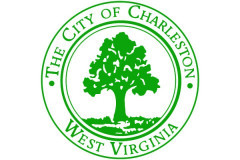 Signature above gives authorization to have all health/dental/vision elections deductions on a pre-tax basis.Return to the City via email: April.Thompson@CityofCharleston.org or fax 304-348-8055.    2020 City of Charleston Benefit Election    2020 City of Charleston Benefit Election    2020 City of Charleston Benefit Election    2020 City of Charleston Benefit Election    2020 City of Charleston Benefit Election    2020 City of Charleston Benefit Election    2020 City of Charleston Benefit Election    2020 City of Charleston Benefit Election    2020 City of Charleston Benefit Election    2020 City of Charleston Benefit Election    2020 City of Charleston Benefit Election    2020 City of Charleston Benefit Election    2020 City of Charleston Benefit Election    2020 City of Charleston Benefit Election    2020 City of Charleston Benefit Election    2020 City of Charleston Benefit Election    2020 City of Charleston Benefit Election    2020 City of Charleston Benefit Election    2020 City of Charleston Benefit Election    2020 City of Charleston Benefit Election    2020 City of Charleston Benefit Election    2020 City of Charleston Benefit Election    2020 City of Charleston Benefit Election    2020 City of Charleston Benefit Election    2020 City of Charleston Benefit Election    2020 City of Charleston Benefit Election    2020 City of Charleston Benefit Election    2020 City of Charleston Benefit Election    2020 City of Charleston Benefit Election    2020 City of Charleston Benefit Election    2020 City of Charleston Benefit Election    2020 City of Charleston Benefit ElectionLocation: Initial Enrollment      Open Enrollment        Status Change        Information Change Request Initial Enrollment      Open Enrollment        Status Change        Information Change Request Initial Enrollment      Open Enrollment        Status Change        Information Change Request Initial Enrollment      Open Enrollment        Status Change        Information Change Request Initial Enrollment      Open Enrollment        Status Change        Information Change Request Initial Enrollment      Open Enrollment        Status Change        Information Change Request Initial Enrollment      Open Enrollment        Status Change        Information Change Request Initial Enrollment      Open Enrollment        Status Change        Information Change Request Initial Enrollment      Open Enrollment        Status Change        Information Change Request Initial Enrollment      Open Enrollment        Status Change        Information Change Request Initial Enrollment      Open Enrollment        Status Change        Information Change Request Initial Enrollment      Open Enrollment        Status Change        Information Change Request Initial Enrollment      Open Enrollment        Status Change        Information Change Request Initial Enrollment      Open Enrollment        Status Change        Information Change Request Initial Enrollment      Open Enrollment        Status Change        Information Change Request Initial Enrollment      Open Enrollment        Status Change        Information Change Request Initial Enrollment      Open Enrollment        Status Change        Information Change Request Initial Enrollment      Open Enrollment        Status Change        Information Change Request Initial Enrollment      Open Enrollment        Status Change        Information Change Request Initial Enrollment      Open Enrollment        Status Change        Information Change Request Initial Enrollment      Open Enrollment        Status Change        Information Change Request Initial Enrollment      Open Enrollment        Status Change        Information Change Request Initial Enrollment      Open Enrollment        Status Change        Information Change Request Initial Enrollment      Open Enrollment        Status Change        Information Change Request Initial Enrollment      Open Enrollment        Status Change        Information Change RequestPERSONAL INFORMATIONPERSONAL INFORMATIONPERSONAL INFORMATIONPERSONAL INFORMATIONPERSONAL INFORMATIONPERSONAL INFORMATIONPERSONAL INFORMATIONPERSONAL INFORMATIONPERSONAL INFORMATIONPERSONAL INFORMATIONPERSONAL INFORMATIONPERSONAL INFORMATIONPERSONAL INFORMATIONPERSONAL INFORMATIONPERSONAL INFORMATIONPERSONAL INFORMATIONPERSONAL INFORMATIONPERSONAL INFORMATIONPERSONAL INFORMATIONPERSONAL INFORMATIONPERSONAL INFORMATIONPERSONAL INFORMATIONPERSONAL INFORMATIONPERSONAL INFORMATIONPERSONAL INFORMATIONPERSONAL INFORMATIONPERSONAL INFORMATIONPERSONAL INFORMATIONPERSONAL INFORMATIONPERSONAL INFORMATIONPERSONAL INFORMATIONPERSONAL INFORMATIONLast Name:Last Name:First Name:First Name:First Name:First Name:First Name:First Name:M. I.M. I.M. I.Address:Address:City:City:State:State:State:Zip:Zip:Zip:Zip:Birthdate:Birthdate:Gender:SSN:SSN:SSN:Marital Status:Marital Status:Marital Status:Marital Status:Marital Status:Hire Date:Hire Date:Employment Status:Employment Status:Employment Status:Employment Status: FT        PT   FT        PT   FT        PT   FT        PT   FT        PT   FT        PT   FT        PT  Effective Date:Effective Date:Effective Date:Effective Date:Effective Date:Phone:Phone:Phone:Phone:Phone:Phone:Phone:Phone:Phone:Phone:Phone:DEPENDENT INFORMATIONDEPENDENT INFORMATIONDEPENDENT INFORMATIONDEPENDENT INFORMATIONDEPENDENT INFORMATIONDEPENDENT INFORMATIONDEPENDENT INFORMATIONDEPENDENT INFORMATIONDEPENDENT INFORMATIONDEPENDENT INFORMATIONDEPENDENT INFORMATIONDEPENDENT INFORMATIONDEPENDENT INFORMATIONDEPENDENT INFORMATIONDEPENDENT INFORMATIONDEPENDENT INFORMATIONDEPENDENT INFORMATIONDEPENDENT INFORMATIONDEPENDENT INFORMATIONDEPENDENT INFORMATIONDEPENDENT INFORMATIONDEPENDENT INFORMATIONDEPENDENT INFORMATIONDEPENDENT INFORMATIONDEPENDENT INFORMATIONDEPENDENT INFORMATIONDEPENDENT INFORMATIONDEPENDENT INFORMATIONDEPENDENT INFORMATIONDEPENDENT INFORMATIONDEPENDENT INFORMATIONDEPENDENT INFORMATIONFirst NameFirst NameFirst NameM. I.M. I.Last NameLast NameLast NameRelationshipRelationshipRelationshipRelationshipDate of BirthDate of BirthDate of BirthM/FM/FM/FM/FSSNSSNSSNStudentY or NStudentY or NStudentY or NStudentY or NTobacco?Tobacco?Tobacco?Marriage CertificateMarriage CertificateBirth CertificateFor more information on accessing the above documents, please visit http://www.wvdhhr.org/bph/hsc/vital/birthcert.asp.Are you, your spouse, or any listed child covered by any other group health insurance?      Yes       NoIf Yes: Spousal coverage may not be available.  Please refer to Spousal Carve Out provisions.                      Does this Policy cover you?       Yes        NoName of Policy Holder ____________________    Effective from:  ____________________                                             Your Spouse?       Yes        No       Policy Number            _____________________                Thru:  _______________________                                        Your Children?       Yes        No    Insurance Company:    ____________________   City & State:  ________________________________                                    For more information on accessing the above documents, please visit http://www.wvdhhr.org/bph/hsc/vital/birthcert.asp.Are you, your spouse, or any listed child covered by any other group health insurance?      Yes       NoIf Yes: Spousal coverage may not be available.  Please refer to Spousal Carve Out provisions.                      Does this Policy cover you?       Yes        NoName of Policy Holder ____________________    Effective from:  ____________________                                             Your Spouse?       Yes        No       Policy Number            _____________________                Thru:  _______________________                                        Your Children?       Yes        No    Insurance Company:    ____________________   City & State:  ________________________________                                    For more information on accessing the above documents, please visit http://www.wvdhhr.org/bph/hsc/vital/birthcert.asp.Are you, your spouse, or any listed child covered by any other group health insurance?      Yes       NoIf Yes: Spousal coverage may not be available.  Please refer to Spousal Carve Out provisions.                      Does this Policy cover you?       Yes        NoName of Policy Holder ____________________    Effective from:  ____________________                                             Your Spouse?       Yes        No       Policy Number            _____________________                Thru:  _______________________                                        Your Children?       Yes        No    Insurance Company:    ____________________   City & State:  ________________________________                                    For more information on accessing the above documents, please visit http://www.wvdhhr.org/bph/hsc/vital/birthcert.asp.Are you, your spouse, or any listed child covered by any other group health insurance?      Yes       NoIf Yes: Spousal coverage may not be available.  Please refer to Spousal Carve Out provisions.                      Does this Policy cover you?       Yes        NoName of Policy Holder ____________________    Effective from:  ____________________                                             Your Spouse?       Yes        No       Policy Number            _____________________                Thru:  _______________________                                        Your Children?       Yes        No    Insurance Company:    ____________________   City & State:  ________________________________                                    For more information on accessing the above documents, please visit http://www.wvdhhr.org/bph/hsc/vital/birthcert.asp.Are you, your spouse, or any listed child covered by any other group health insurance?      Yes       NoIf Yes: Spousal coverage may not be available.  Please refer to Spousal Carve Out provisions.                      Does this Policy cover you?       Yes        NoName of Policy Holder ____________________    Effective from:  ____________________                                             Your Spouse?       Yes        No       Policy Number            _____________________                Thru:  _______________________                                        Your Children?       Yes        No    Insurance Company:    ____________________   City & State:  ________________________________                                    For more information on accessing the above documents, please visit http://www.wvdhhr.org/bph/hsc/vital/birthcert.asp.Are you, your spouse, or any listed child covered by any other group health insurance?      Yes       NoIf Yes: Spousal coverage may not be available.  Please refer to Spousal Carve Out provisions.                      Does this Policy cover you?       Yes        NoName of Policy Holder ____________________    Effective from:  ____________________                                             Your Spouse?       Yes        No       Policy Number            _____________________                Thru:  _______________________                                        Your Children?       Yes        No    Insurance Company:    ____________________   City & State:  ________________________________                                    For more information on accessing the above documents, please visit http://www.wvdhhr.org/bph/hsc/vital/birthcert.asp.Are you, your spouse, or any listed child covered by any other group health insurance?      Yes       NoIf Yes: Spousal coverage may not be available.  Please refer to Spousal Carve Out provisions.                      Does this Policy cover you?       Yes        NoName of Policy Holder ____________________    Effective from:  ____________________                                             Your Spouse?       Yes        No       Policy Number            _____________________                Thru:  _______________________                                        Your Children?       Yes        No    Insurance Company:    ____________________   City & State:  ________________________________                                    For more information on accessing the above documents, please visit http://www.wvdhhr.org/bph/hsc/vital/birthcert.asp.Are you, your spouse, or any listed child covered by any other group health insurance?      Yes       NoIf Yes: Spousal coverage may not be available.  Please refer to Spousal Carve Out provisions.                      Does this Policy cover you?       Yes        NoName of Policy Holder ____________________    Effective from:  ____________________                                             Your Spouse?       Yes        No       Policy Number            _____________________                Thru:  _______________________                                        Your Children?       Yes        No    Insurance Company:    ____________________   City & State:  ________________________________                                    For more information on accessing the above documents, please visit http://www.wvdhhr.org/bph/hsc/vital/birthcert.asp.Are you, your spouse, or any listed child covered by any other group health insurance?      Yes       NoIf Yes: Spousal coverage may not be available.  Please refer to Spousal Carve Out provisions.                      Does this Policy cover you?       Yes        NoName of Policy Holder ____________________    Effective from:  ____________________                                             Your Spouse?       Yes        No       Policy Number            _____________________                Thru:  _______________________                                        Your Children?       Yes        No    Insurance Company:    ____________________   City & State:  ________________________________                                    For more information on accessing the above documents, please visit http://www.wvdhhr.org/bph/hsc/vital/birthcert.asp.Are you, your spouse, or any listed child covered by any other group health insurance?      Yes       NoIf Yes: Spousal coverage may not be available.  Please refer to Spousal Carve Out provisions.                      Does this Policy cover you?       Yes        NoName of Policy Holder ____________________    Effective from:  ____________________                                             Your Spouse?       Yes        No       Policy Number            _____________________                Thru:  _______________________                                        Your Children?       Yes        No    Insurance Company:    ____________________   City & State:  ________________________________                                    For more information on accessing the above documents, please visit http://www.wvdhhr.org/bph/hsc/vital/birthcert.asp.Are you, your spouse, or any listed child covered by any other group health insurance?      Yes       NoIf Yes: Spousal coverage may not be available.  Please refer to Spousal Carve Out provisions.                      Does this Policy cover you?       Yes        NoName of Policy Holder ____________________    Effective from:  ____________________                                             Your Spouse?       Yes        No       Policy Number            _____________________                Thru:  _______________________                                        Your Children?       Yes        No    Insurance Company:    ____________________   City & State:  ________________________________                                    For more information on accessing the above documents, please visit http://www.wvdhhr.org/bph/hsc/vital/birthcert.asp.Are you, your spouse, or any listed child covered by any other group health insurance?      Yes       NoIf Yes: Spousal coverage may not be available.  Please refer to Spousal Carve Out provisions.                      Does this Policy cover you?       Yes        NoName of Policy Holder ____________________    Effective from:  ____________________                                             Your Spouse?       Yes        No       Policy Number            _____________________                Thru:  _______________________                                        Your Children?       Yes        No    Insurance Company:    ____________________   City & State:  ________________________________                                    For more information on accessing the above documents, please visit http://www.wvdhhr.org/bph/hsc/vital/birthcert.asp.Are you, your spouse, or any listed child covered by any other group health insurance?      Yes       NoIf Yes: Spousal coverage may not be available.  Please refer to Spousal Carve Out provisions.                      Does this Policy cover you?       Yes        NoName of Policy Holder ____________________    Effective from:  ____________________                                             Your Spouse?       Yes        No       Policy Number            _____________________                Thru:  _______________________                                        Your Children?       Yes        No    Insurance Company:    ____________________   City & State:  ________________________________                                    For more information on accessing the above documents, please visit http://www.wvdhhr.org/bph/hsc/vital/birthcert.asp.Are you, your spouse, or any listed child covered by any other group health insurance?      Yes       NoIf Yes: Spousal coverage may not be available.  Please refer to Spousal Carve Out provisions.                      Does this Policy cover you?       Yes        NoName of Policy Holder ____________________    Effective from:  ____________________                                             Your Spouse?       Yes        No       Policy Number            _____________________                Thru:  _______________________                                        Your Children?       Yes        No    Insurance Company:    ____________________   City & State:  ________________________________                                    For more information on accessing the above documents, please visit http://www.wvdhhr.org/bph/hsc/vital/birthcert.asp.Are you, your spouse, or any listed child covered by any other group health insurance?      Yes       NoIf Yes: Spousal coverage may not be available.  Please refer to Spousal Carve Out provisions.                      Does this Policy cover you?       Yes        NoName of Policy Holder ____________________    Effective from:  ____________________                                             Your Spouse?       Yes        No       Policy Number            _____________________                Thru:  _______________________                                        Your Children?       Yes        No    Insurance Company:    ____________________   City & State:  ________________________________                                    For more information on accessing the above documents, please visit http://www.wvdhhr.org/bph/hsc/vital/birthcert.asp.Are you, your spouse, or any listed child covered by any other group health insurance?      Yes       NoIf Yes: Spousal coverage may not be available.  Please refer to Spousal Carve Out provisions.                      Does this Policy cover you?       Yes        NoName of Policy Holder ____________________    Effective from:  ____________________                                             Your Spouse?       Yes        No       Policy Number            _____________________                Thru:  _______________________                                        Your Children?       Yes        No    Insurance Company:    ____________________   City & State:  ________________________________                                    For more information on accessing the above documents, please visit http://www.wvdhhr.org/bph/hsc/vital/birthcert.asp.Are you, your spouse, or any listed child covered by any other group health insurance?      Yes       NoIf Yes: Spousal coverage may not be available.  Please refer to Spousal Carve Out provisions.                      Does this Policy cover you?       Yes        NoName of Policy Holder ____________________    Effective from:  ____________________                                             Your Spouse?       Yes        No       Policy Number            _____________________                Thru:  _______________________                                        Your Children?       Yes        No    Insurance Company:    ____________________   City & State:  ________________________________                                    For more information on accessing the above documents, please visit http://www.wvdhhr.org/bph/hsc/vital/birthcert.asp.Are you, your spouse, or any listed child covered by any other group health insurance?      Yes       NoIf Yes: Spousal coverage may not be available.  Please refer to Spousal Carve Out provisions.                      Does this Policy cover you?       Yes        NoName of Policy Holder ____________________    Effective from:  ____________________                                             Your Spouse?       Yes        No       Policy Number            _____________________                Thru:  _______________________                                        Your Children?       Yes        No    Insurance Company:    ____________________   City & State:  ________________________________                                    For more information on accessing the above documents, please visit http://www.wvdhhr.org/bph/hsc/vital/birthcert.asp.Are you, your spouse, or any listed child covered by any other group health insurance?      Yes       NoIf Yes: Spousal coverage may not be available.  Please refer to Spousal Carve Out provisions.                      Does this Policy cover you?       Yes        NoName of Policy Holder ____________________    Effective from:  ____________________                                             Your Spouse?       Yes        No       Policy Number            _____________________                Thru:  _______________________                                        Your Children?       Yes        No    Insurance Company:    ____________________   City & State:  ________________________________                                    For more information on accessing the above documents, please visit http://www.wvdhhr.org/bph/hsc/vital/birthcert.asp.Are you, your spouse, or any listed child covered by any other group health insurance?      Yes       NoIf Yes: Spousal coverage may not be available.  Please refer to Spousal Carve Out provisions.                      Does this Policy cover you?       Yes        NoName of Policy Holder ____________________    Effective from:  ____________________                                             Your Spouse?       Yes        No       Policy Number            _____________________                Thru:  _______________________                                        Your Children?       Yes        No    Insurance Company:    ____________________   City & State:  ________________________________                                    For more information on accessing the above documents, please visit http://www.wvdhhr.org/bph/hsc/vital/birthcert.asp.Are you, your spouse, or any listed child covered by any other group health insurance?      Yes       NoIf Yes: Spousal coverage may not be available.  Please refer to Spousal Carve Out provisions.                      Does this Policy cover you?       Yes        NoName of Policy Holder ____________________    Effective from:  ____________________                                             Your Spouse?       Yes        No       Policy Number            _____________________                Thru:  _______________________                                        Your Children?       Yes        No    Insurance Company:    ____________________   City & State:  ________________________________                                    For more information on accessing the above documents, please visit http://www.wvdhhr.org/bph/hsc/vital/birthcert.asp.Are you, your spouse, or any listed child covered by any other group health insurance?      Yes       NoIf Yes: Spousal coverage may not be available.  Please refer to Spousal Carve Out provisions.                      Does this Policy cover you?       Yes        NoName of Policy Holder ____________________    Effective from:  ____________________                                             Your Spouse?       Yes        No       Policy Number            _____________________                Thru:  _______________________                                        Your Children?       Yes        No    Insurance Company:    ____________________   City & State:  ________________________________                                    For more information on accessing the above documents, please visit http://www.wvdhhr.org/bph/hsc/vital/birthcert.asp.Are you, your spouse, or any listed child covered by any other group health insurance?      Yes       NoIf Yes: Spousal coverage may not be available.  Please refer to Spousal Carve Out provisions.                      Does this Policy cover you?       Yes        NoName of Policy Holder ____________________    Effective from:  ____________________                                             Your Spouse?       Yes        No       Policy Number            _____________________                Thru:  _______________________                                        Your Children?       Yes        No    Insurance Company:    ____________________   City & State:  ________________________________                                    For more information on accessing the above documents, please visit http://www.wvdhhr.org/bph/hsc/vital/birthcert.asp.Are you, your spouse, or any listed child covered by any other group health insurance?      Yes       NoIf Yes: Spousal coverage may not be available.  Please refer to Spousal Carve Out provisions.                      Does this Policy cover you?       Yes        NoName of Policy Holder ____________________    Effective from:  ____________________                                             Your Spouse?       Yes        No       Policy Number            _____________________                Thru:  _______________________                                        Your Children?       Yes        No    Insurance Company:    ____________________   City & State:  ________________________________                                    For more information on accessing the above documents, please visit http://www.wvdhhr.org/bph/hsc/vital/birthcert.asp.Are you, your spouse, or any listed child covered by any other group health insurance?      Yes       NoIf Yes: Spousal coverage may not be available.  Please refer to Spousal Carve Out provisions.                      Does this Policy cover you?       Yes        NoName of Policy Holder ____________________    Effective from:  ____________________                                             Your Spouse?       Yes        No       Policy Number            _____________________                Thru:  _______________________                                        Your Children?       Yes        No    Insurance Company:    ____________________   City & State:  ________________________________                                    For more information on accessing the above documents, please visit http://www.wvdhhr.org/bph/hsc/vital/birthcert.asp.Are you, your spouse, or any listed child covered by any other group health insurance?      Yes       NoIf Yes: Spousal coverage may not be available.  Please refer to Spousal Carve Out provisions.                      Does this Policy cover you?       Yes        NoName of Policy Holder ____________________    Effective from:  ____________________                                             Your Spouse?       Yes        No       Policy Number            _____________________                Thru:  _______________________                                        Your Children?       Yes        No    Insurance Company:    ____________________   City & State:  ________________________________                                    For more information on accessing the above documents, please visit http://www.wvdhhr.org/bph/hsc/vital/birthcert.asp.Are you, your spouse, or any listed child covered by any other group health insurance?      Yes       NoIf Yes: Spousal coverage may not be available.  Please refer to Spousal Carve Out provisions.                      Does this Policy cover you?       Yes        NoName of Policy Holder ____________________    Effective from:  ____________________                                             Your Spouse?       Yes        No       Policy Number            _____________________                Thru:  _______________________                                        Your Children?       Yes        No    Insurance Company:    ____________________   City & State:  ________________________________                                    For more information on accessing the above documents, please visit http://www.wvdhhr.org/bph/hsc/vital/birthcert.asp.Are you, your spouse, or any listed child covered by any other group health insurance?      Yes       NoIf Yes: Spousal coverage may not be available.  Please refer to Spousal Carve Out provisions.                      Does this Policy cover you?       Yes        NoName of Policy Holder ____________________    Effective from:  ____________________                                             Your Spouse?       Yes        No       Policy Number            _____________________                Thru:  _______________________                                        Your Children?       Yes        No    Insurance Company:    ____________________   City & State:  ________________________________                                    For more information on accessing the above documents, please visit http://www.wvdhhr.org/bph/hsc/vital/birthcert.asp.Are you, your spouse, or any listed child covered by any other group health insurance?      Yes       NoIf Yes: Spousal coverage may not be available.  Please refer to Spousal Carve Out provisions.                      Does this Policy cover you?       Yes        NoName of Policy Holder ____________________    Effective from:  ____________________                                             Your Spouse?       Yes        No       Policy Number            _____________________                Thru:  _______________________                                        Your Children?       Yes        No    Insurance Company:    ____________________   City & State:  ________________________________                                    For more information on accessing the above documents, please visit http://www.wvdhhr.org/bph/hsc/vital/birthcert.asp.Are you, your spouse, or any listed child covered by any other group health insurance?      Yes       NoIf Yes: Spousal coverage may not be available.  Please refer to Spousal Carve Out provisions.                      Does this Policy cover you?       Yes        NoName of Policy Holder ____________________    Effective from:  ____________________                                             Your Spouse?       Yes        No       Policy Number            _____________________                Thru:  _______________________                                        Your Children?       Yes        No    Insurance Company:    ____________________   City & State:  ________________________________                                    For more information on accessing the above documents, please visit http://www.wvdhhr.org/bph/hsc/vital/birthcert.asp.Are you, your spouse, or any listed child covered by any other group health insurance?      Yes       NoIf Yes: Spousal coverage may not be available.  Please refer to Spousal Carve Out provisions.                      Does this Policy cover you?       Yes        NoName of Policy Holder ____________________    Effective from:  ____________________                                             Your Spouse?       Yes        No       Policy Number            _____________________                Thru:  _______________________                                        Your Children?       Yes        No    Insurance Company:    ____________________   City & State:  ________________________________                                    For more information on accessing the above documents, please visit http://www.wvdhhr.org/bph/hsc/vital/birthcert.asp.Are you, your spouse, or any listed child covered by any other group health insurance?      Yes       NoIf Yes: Spousal coverage may not be available.  Please refer to Spousal Carve Out provisions.                      Does this Policy cover you?       Yes        NoName of Policy Holder ____________________    Effective from:  ____________________                                             Your Spouse?       Yes        No       Policy Number            _____________________                Thru:  _______________________                                        Your Children?       Yes        No    Insurance Company:    ____________________   City & State:  ________________________________                                    FULL TIMEFULL TIMEFULL TIMEFULL TIMEFULL TIMEFULL TIMEFULL TIMEFULL TIMEFULL TIMEFULL TIMEFULL TIMEFULL TIMEFULL TIMEFULL TIMEFULL TIMEFULL TIMEFULL TIMEFULL TIMEFULL TIMEFULL TIMEFULL TIMEFULL TIMEFULL TIMEFULL TIMEFULL TIMEFULL TIMEFULL TIMEFULL TIMEFULL TIMEFULL TIMEFULL TIMEFULL TIME1.  MEDICAL/ Rx                                                                                                          1.  MEDICAL/ Rx                                                                                                          1.  MEDICAL/ Rx                                                                                                          1.  MEDICAL/ Rx                                                                                                          1.  MEDICAL/ Rx                                                                                                          1.  MEDICAL/ Rx                                                                                                          1.  MEDICAL/ Rx                                                                                                          1.  MEDICAL/ Rx                                                                                                          1.  MEDICAL/ Rx                                                                                                          1.  MEDICAL/ Rx                                                                                                          1.  MEDICAL/ Rx                                                                                                          1.  MEDICAL/ Rx                                                                                                          1.  MEDICAL/ Rx                                                                                                          1.  MEDICAL/ Rx                                                                                                          1.  MEDICAL/ Rx                                                                                                          1.  MEDICAL/ Rx                                                                                                          1.  MEDICAL/ Rx                                                                                                          1.  MEDICAL/ Rx                                                                                                          1.  MEDICAL/ Rx                                                                                                          1.  MEDICAL/ Rx                                                                                                          1.  MEDICAL/ Rx                                                                                                          1.  MEDICAL/ Rx                                                                                                          1.  MEDICAL/ Rx                                                                                                          1.  MEDICAL/ Rx                                                                                                          1.  MEDICAL/ Rx                                                                                                          1.  MEDICAL/ Rx                                                                                                          1.  MEDICAL/ Rx                                                                                                          1.  MEDICAL/ Rx                                                                                                          1.  MEDICAL/ Rx                                                                                                          1.  MEDICAL/ Rx                                                                                                          1.  MEDICAL/ Rx                                                                                                          1.  MEDICAL/ Rx                                                                                                          PREMIUMS MAY CHANGE BASED ON TOBACCO USAGEPREMIUMS MAY CHANGE BASED ON TOBACCO USAGEPREMIUMS MAY CHANGE BASED ON TOBACCO USAGEPREMIUMS MAY CHANGE BASED ON TOBACCO USAGEPREMIUMS MAY CHANGE BASED ON TOBACCO USAGEPREMIUMS MAY CHANGE BASED ON TOBACCO USAGEPREMIUMS MAY CHANGE BASED ON TOBACCO USAGEPREMIUMS MAY CHANGE BASED ON TOBACCO USAGEPREMIUMS MAY CHANGE BASED ON TOBACCO USAGEPREMIUMS MAY CHANGE BASED ON TOBACCO USAGEPREMIUMS MAY CHANGE BASED ON TOBACCO USAGEPREMIUMS MAY CHANGE BASED ON TOBACCO USAGEPREMIUMS MAY CHANGE BASED ON TOBACCO USAGEPREMIUMS MAY CHANGE BASED ON TOBACCO USAGEPREMIUMS MAY CHANGE BASED ON TOBACCO USAGEPREMIUMS MAY CHANGE BASED ON TOBACCO USAGEPREMIUMS MAY CHANGE BASED ON TOBACCO USAGEPREMIUMS MAY CHANGE BASED ON TOBACCO USAGEPREMIUMS MAY CHANGE BASED ON TOBACCO USAGEPREMIUMS MAY CHANGE BASED ON TOBACCO USAGEPREMIUMS MAY CHANGE BASED ON TOBACCO USAGEPREMIUMS MAY CHANGE BASED ON TOBACCO USAGEPREMIUMS MAY CHANGE BASED ON TOBACCO USAGEPREMIUMS MAY CHANGE BASED ON TOBACCO USAGEPREMIUMS MAY CHANGE BASED ON TOBACCO USAGEPREMIUMS MAY CHANGE BASED ON TOBACCO USAGEPREMIUMS MAY CHANGE BASED ON TOBACCO USAGEPREMIUMS MAY CHANGE BASED ON TOBACCO USAGEPREMIUMS MAY CHANGE BASED ON TOBACCO USAGEPREMIUMS MAY CHANGE BASED ON TOBACCO USAGEPREMIUMS MAY CHANGE BASED ON TOBACCO USAGEPREMIUMS MAY CHANGE BASED ON TOBACCO USAGEElections (24 pay periods):         Employee Only Coverage:    PPB Plan A ($41.50 Per Pay Period)   PPB Plan B ($233.50 Per Pay Period)    PPB Plan C ($21.50 Per Pay Period)   PPB Plan D ($244.00 Per Pay Period)   HMO Plan A ($315.00 Per Pay Period)   HMO Plan B ($194.50 Per Pay Period)  POS ($202.50 Per Pay Period)Employee/Children Coverage:    PPB Plan A ($75.00 Per Pay Period)   PPB Plan B ($420.00 Per Pay Period)    PPB Plan C ($26.50 Per Pay Period)   PPB Plan D ($454.50 Per Pay Period)   HMO Plan A ($438.50 Per Pay Period)   HMO Plan B ($281.00 Per Pay Period)  POS ($301.50 Per Pay Period)Family Coverage:    PPB Plan A ($88.50 Per Pay Period)   PPB Plan B ($474.50 Per Pay Period)    PPB Plan C ($44.50 Per Pay Period)   PPB Plan D ($511.50 Per Pay Period)   HMO Plan A ($743.00 Per Pay Period)   HMO Plan B ($486.00 Per Pay Period)  POS ($509.00 Per Pay Period) *Rates shown are for those that qualify for the tobacco free discount.  There is $25 additional premium for single and $50 additional premium for family will be added for any employee and /or dependent who use tobacco products including includes vaping, Juuls, snuff, cigars, pipes, chew tobacco and cigarettes.Elections (24 pay periods):         Employee Only Coverage:    PPB Plan A ($41.50 Per Pay Period)   PPB Plan B ($233.50 Per Pay Period)    PPB Plan C ($21.50 Per Pay Period)   PPB Plan D ($244.00 Per Pay Period)   HMO Plan A ($315.00 Per Pay Period)   HMO Plan B ($194.50 Per Pay Period)  POS ($202.50 Per Pay Period)Employee/Children Coverage:    PPB Plan A ($75.00 Per Pay Period)   PPB Plan B ($420.00 Per Pay Period)    PPB Plan C ($26.50 Per Pay Period)   PPB Plan D ($454.50 Per Pay Period)   HMO Plan A ($438.50 Per Pay Period)   HMO Plan B ($281.00 Per Pay Period)  POS ($301.50 Per Pay Period)Family Coverage:    PPB Plan A ($88.50 Per Pay Period)   PPB Plan B ($474.50 Per Pay Period)    PPB Plan C ($44.50 Per Pay Period)   PPB Plan D ($511.50 Per Pay Period)   HMO Plan A ($743.00 Per Pay Period)   HMO Plan B ($486.00 Per Pay Period)  POS ($509.00 Per Pay Period) *Rates shown are for those that qualify for the tobacco free discount.  There is $25 additional premium for single and $50 additional premium for family will be added for any employee and /or dependent who use tobacco products including includes vaping, Juuls, snuff, cigars, pipes, chew tobacco and cigarettes.Elections (24 pay periods):         Employee Only Coverage:    PPB Plan A ($41.50 Per Pay Period)   PPB Plan B ($233.50 Per Pay Period)    PPB Plan C ($21.50 Per Pay Period)   PPB Plan D ($244.00 Per Pay Period)   HMO Plan A ($315.00 Per Pay Period)   HMO Plan B ($194.50 Per Pay Period)  POS ($202.50 Per Pay Period)Employee/Children Coverage:    PPB Plan A ($75.00 Per Pay Period)   PPB Plan B ($420.00 Per Pay Period)    PPB Plan C ($26.50 Per Pay Period)   PPB Plan D ($454.50 Per Pay Period)   HMO Plan A ($438.50 Per Pay Period)   HMO Plan B ($281.00 Per Pay Period)  POS ($301.50 Per Pay Period)Family Coverage:    PPB Plan A ($88.50 Per Pay Period)   PPB Plan B ($474.50 Per Pay Period)    PPB Plan C ($44.50 Per Pay Period)   PPB Plan D ($511.50 Per Pay Period)   HMO Plan A ($743.00 Per Pay Period)   HMO Plan B ($486.00 Per Pay Period)  POS ($509.00 Per Pay Period) *Rates shown are for those that qualify for the tobacco free discount.  There is $25 additional premium for single and $50 additional premium for family will be added for any employee and /or dependent who use tobacco products including includes vaping, Juuls, snuff, cigars, pipes, chew tobacco and cigarettes.Elections (24 pay periods):         Employee Only Coverage:    PPB Plan A ($41.50 Per Pay Period)   PPB Plan B ($233.50 Per Pay Period)    PPB Plan C ($21.50 Per Pay Period)   PPB Plan D ($244.00 Per Pay Period)   HMO Plan A ($315.00 Per Pay Period)   HMO Plan B ($194.50 Per Pay Period)  POS ($202.50 Per Pay Period)Employee/Children Coverage:    PPB Plan A ($75.00 Per Pay Period)   PPB Plan B ($420.00 Per Pay Period)    PPB Plan C ($26.50 Per Pay Period)   PPB Plan D ($454.50 Per Pay Period)   HMO Plan A ($438.50 Per Pay Period)   HMO Plan B ($281.00 Per Pay Period)  POS ($301.50 Per Pay Period)Family Coverage:    PPB Plan A ($88.50 Per Pay Period)   PPB Plan B ($474.50 Per Pay Period)    PPB Plan C ($44.50 Per Pay Period)   PPB Plan D ($511.50 Per Pay Period)   HMO Plan A ($743.00 Per Pay Period)   HMO Plan B ($486.00 Per Pay Period)  POS ($509.00 Per Pay Period) *Rates shown are for those that qualify for the tobacco free discount.  There is $25 additional premium for single and $50 additional premium for family will be added for any employee and /or dependent who use tobacco products including includes vaping, Juuls, snuff, cigars, pipes, chew tobacco and cigarettes.Elections (24 pay periods):         Employee Only Coverage:    PPB Plan A ($41.50 Per Pay Period)   PPB Plan B ($233.50 Per Pay Period)    PPB Plan C ($21.50 Per Pay Period)   PPB Plan D ($244.00 Per Pay Period)   HMO Plan A ($315.00 Per Pay Period)   HMO Plan B ($194.50 Per Pay Period)  POS ($202.50 Per Pay Period)Employee/Children Coverage:    PPB Plan A ($75.00 Per Pay Period)   PPB Plan B ($420.00 Per Pay Period)    PPB Plan C ($26.50 Per Pay Period)   PPB Plan D ($454.50 Per Pay Period)   HMO Plan A ($438.50 Per Pay Period)   HMO Plan B ($281.00 Per Pay Period)  POS ($301.50 Per Pay Period)Family Coverage:    PPB Plan A ($88.50 Per Pay Period)   PPB Plan B ($474.50 Per Pay Period)    PPB Plan C ($44.50 Per Pay Period)   PPB Plan D ($511.50 Per Pay Period)   HMO Plan A ($743.00 Per Pay Period)   HMO Plan B ($486.00 Per Pay Period)  POS ($509.00 Per Pay Period) *Rates shown are for those that qualify for the tobacco free discount.  There is $25 additional premium for single and $50 additional premium for family will be added for any employee and /or dependent who use tobacco products including includes vaping, Juuls, snuff, cigars, pipes, chew tobacco and cigarettes.Elections (24 pay periods):         Employee Only Coverage:    PPB Plan A ($41.50 Per Pay Period)   PPB Plan B ($233.50 Per Pay Period)    PPB Plan C ($21.50 Per Pay Period)   PPB Plan D ($244.00 Per Pay Period)   HMO Plan A ($315.00 Per Pay Period)   HMO Plan B ($194.50 Per Pay Period)  POS ($202.50 Per Pay Period)Employee/Children Coverage:    PPB Plan A ($75.00 Per Pay Period)   PPB Plan B ($420.00 Per Pay Period)    PPB Plan C ($26.50 Per Pay Period)   PPB Plan D ($454.50 Per Pay Period)   HMO Plan A ($438.50 Per Pay Period)   HMO Plan B ($281.00 Per Pay Period)  POS ($301.50 Per Pay Period)Family Coverage:    PPB Plan A ($88.50 Per Pay Period)   PPB Plan B ($474.50 Per Pay Period)    PPB Plan C ($44.50 Per Pay Period)   PPB Plan D ($511.50 Per Pay Period)   HMO Plan A ($743.00 Per Pay Period)   HMO Plan B ($486.00 Per Pay Period)  POS ($509.00 Per Pay Period) *Rates shown are for those that qualify for the tobacco free discount.  There is $25 additional premium for single and $50 additional premium for family will be added for any employee and /or dependent who use tobacco products including includes vaping, Juuls, snuff, cigars, pipes, chew tobacco and cigarettes.Elections (24 pay periods):         Employee Only Coverage:    PPB Plan A ($41.50 Per Pay Period)   PPB Plan B ($233.50 Per Pay Period)    PPB Plan C ($21.50 Per Pay Period)   PPB Plan D ($244.00 Per Pay Period)   HMO Plan A ($315.00 Per Pay Period)   HMO Plan B ($194.50 Per Pay Period)  POS ($202.50 Per Pay Period)Employee/Children Coverage:    PPB Plan A ($75.00 Per Pay Period)   PPB Plan B ($420.00 Per Pay Period)    PPB Plan C ($26.50 Per Pay Period)   PPB Plan D ($454.50 Per Pay Period)   HMO Plan A ($438.50 Per Pay Period)   HMO Plan B ($281.00 Per Pay Period)  POS ($301.50 Per Pay Period)Family Coverage:    PPB Plan A ($88.50 Per Pay Period)   PPB Plan B ($474.50 Per Pay Period)    PPB Plan C ($44.50 Per Pay Period)   PPB Plan D ($511.50 Per Pay Period)   HMO Plan A ($743.00 Per Pay Period)   HMO Plan B ($486.00 Per Pay Period)  POS ($509.00 Per Pay Period) *Rates shown are for those that qualify for the tobacco free discount.  There is $25 additional premium for single and $50 additional premium for family will be added for any employee and /or dependent who use tobacco products including includes vaping, Juuls, snuff, cigars, pipes, chew tobacco and cigarettes.Elections (24 pay periods):         Employee Only Coverage:    PPB Plan A ($41.50 Per Pay Period)   PPB Plan B ($233.50 Per Pay Period)    PPB Plan C ($21.50 Per Pay Period)   PPB Plan D ($244.00 Per Pay Period)   HMO Plan A ($315.00 Per Pay Period)   HMO Plan B ($194.50 Per Pay Period)  POS ($202.50 Per Pay Period)Employee/Children Coverage:    PPB Plan A ($75.00 Per Pay Period)   PPB Plan B ($420.00 Per Pay Period)    PPB Plan C ($26.50 Per Pay Period)   PPB Plan D ($454.50 Per Pay Period)   HMO Plan A ($438.50 Per Pay Period)   HMO Plan B ($281.00 Per Pay Period)  POS ($301.50 Per Pay Period)Family Coverage:    PPB Plan A ($88.50 Per Pay Period)   PPB Plan B ($474.50 Per Pay Period)    PPB Plan C ($44.50 Per Pay Period)   PPB Plan D ($511.50 Per Pay Period)   HMO Plan A ($743.00 Per Pay Period)   HMO Plan B ($486.00 Per Pay Period)  POS ($509.00 Per Pay Period) *Rates shown are for those that qualify for the tobacco free discount.  There is $25 additional premium for single and $50 additional premium for family will be added for any employee and /or dependent who use tobacco products including includes vaping, Juuls, snuff, cigars, pipes, chew tobacco and cigarettes.Elections (24 pay periods):         Employee Only Coverage:    PPB Plan A ($41.50 Per Pay Period)   PPB Plan B ($233.50 Per Pay Period)    PPB Plan C ($21.50 Per Pay Period)   PPB Plan D ($244.00 Per Pay Period)   HMO Plan A ($315.00 Per Pay Period)   HMO Plan B ($194.50 Per Pay Period)  POS ($202.50 Per Pay Period)Employee/Children Coverage:    PPB Plan A ($75.00 Per Pay Period)   PPB Plan B ($420.00 Per Pay Period)    PPB Plan C ($26.50 Per Pay Period)   PPB Plan D ($454.50 Per Pay Period)   HMO Plan A ($438.50 Per Pay Period)   HMO Plan B ($281.00 Per Pay Period)  POS ($301.50 Per Pay Period)Family Coverage:    PPB Plan A ($88.50 Per Pay Period)   PPB Plan B ($474.50 Per Pay Period)    PPB Plan C ($44.50 Per Pay Period)   PPB Plan D ($511.50 Per Pay Period)   HMO Plan A ($743.00 Per Pay Period)   HMO Plan B ($486.00 Per Pay Period)  POS ($509.00 Per Pay Period) *Rates shown are for those that qualify for the tobacco free discount.  There is $25 additional premium for single and $50 additional premium for family will be added for any employee and /or dependent who use tobacco products including includes vaping, Juuls, snuff, cigars, pipes, chew tobacco and cigarettes.Elections (24 pay periods):         Employee Only Coverage:    PPB Plan A ($41.50 Per Pay Period)   PPB Plan B ($233.50 Per Pay Period)    PPB Plan C ($21.50 Per Pay Period)   PPB Plan D ($244.00 Per Pay Period)   HMO Plan A ($315.00 Per Pay Period)   HMO Plan B ($194.50 Per Pay Period)  POS ($202.50 Per Pay Period)Employee/Children Coverage:    PPB Plan A ($75.00 Per Pay Period)   PPB Plan B ($420.00 Per Pay Period)    PPB Plan C ($26.50 Per Pay Period)   PPB Plan D ($454.50 Per Pay Period)   HMO Plan A ($438.50 Per Pay Period)   HMO Plan B ($281.00 Per Pay Period)  POS ($301.50 Per Pay Period)Family Coverage:    PPB Plan A ($88.50 Per Pay Period)   PPB Plan B ($474.50 Per Pay Period)    PPB Plan C ($44.50 Per Pay Period)   PPB Plan D ($511.50 Per Pay Period)   HMO Plan A ($743.00 Per Pay Period)   HMO Plan B ($486.00 Per Pay Period)  POS ($509.00 Per Pay Period) *Rates shown are for those that qualify for the tobacco free discount.  There is $25 additional premium for single and $50 additional premium for family will be added for any employee and /or dependent who use tobacco products including includes vaping, Juuls, snuff, cigars, pipes, chew tobacco and cigarettes.Elections (24 pay periods):         Employee Only Coverage:    PPB Plan A ($41.50 Per Pay Period)   PPB Plan B ($233.50 Per Pay Period)    PPB Plan C ($21.50 Per Pay Period)   PPB Plan D ($244.00 Per Pay Period)   HMO Plan A ($315.00 Per Pay Period)   HMO Plan B ($194.50 Per Pay Period)  POS ($202.50 Per Pay Period)Employee/Children Coverage:    PPB Plan A ($75.00 Per Pay Period)   PPB Plan B ($420.00 Per Pay Period)    PPB Plan C ($26.50 Per Pay Period)   PPB Plan D ($454.50 Per Pay Period)   HMO Plan A ($438.50 Per Pay Period)   HMO Plan B ($281.00 Per Pay Period)  POS ($301.50 Per Pay Period)Family Coverage:    PPB Plan A ($88.50 Per Pay Period)   PPB Plan B ($474.50 Per Pay Period)    PPB Plan C ($44.50 Per Pay Period)   PPB Plan D ($511.50 Per Pay Period)   HMO Plan A ($743.00 Per Pay Period)   HMO Plan B ($486.00 Per Pay Period)  POS ($509.00 Per Pay Period) *Rates shown are for those that qualify for the tobacco free discount.  There is $25 additional premium for single and $50 additional premium for family will be added for any employee and /or dependent who use tobacco products including includes vaping, Juuls, snuff, cigars, pipes, chew tobacco and cigarettes.Elections (24 pay periods):         Employee Only Coverage:    PPB Plan A ($41.50 Per Pay Period)   PPB Plan B ($233.50 Per Pay Period)    PPB Plan C ($21.50 Per Pay Period)   PPB Plan D ($244.00 Per Pay Period)   HMO Plan A ($315.00 Per Pay Period)   HMO Plan B ($194.50 Per Pay Period)  POS ($202.50 Per Pay Period)Employee/Children Coverage:    PPB Plan A ($75.00 Per Pay Period)   PPB Plan B ($420.00 Per Pay Period)    PPB Plan C ($26.50 Per Pay Period)   PPB Plan D ($454.50 Per Pay Period)   HMO Plan A ($438.50 Per Pay Period)   HMO Plan B ($281.00 Per Pay Period)  POS ($301.50 Per Pay Period)Family Coverage:    PPB Plan A ($88.50 Per Pay Period)   PPB Plan B ($474.50 Per Pay Period)    PPB Plan C ($44.50 Per Pay Period)   PPB Plan D ($511.50 Per Pay Period)   HMO Plan A ($743.00 Per Pay Period)   HMO Plan B ($486.00 Per Pay Period)  POS ($509.00 Per Pay Period) *Rates shown are for those that qualify for the tobacco free discount.  There is $25 additional premium for single and $50 additional premium for family will be added for any employee and /or dependent who use tobacco products including includes vaping, Juuls, snuff, cigars, pipes, chew tobacco and cigarettes.Elections (24 pay periods):         Employee Only Coverage:    PPB Plan A ($41.50 Per Pay Period)   PPB Plan B ($233.50 Per Pay Period)    PPB Plan C ($21.50 Per Pay Period)   PPB Plan D ($244.00 Per Pay Period)   HMO Plan A ($315.00 Per Pay Period)   HMO Plan B ($194.50 Per Pay Period)  POS ($202.50 Per Pay Period)Employee/Children Coverage:    PPB Plan A ($75.00 Per Pay Period)   PPB Plan B ($420.00 Per Pay Period)    PPB Plan C ($26.50 Per Pay Period)   PPB Plan D ($454.50 Per Pay Period)   HMO Plan A ($438.50 Per Pay Period)   HMO Plan B ($281.00 Per Pay Period)  POS ($301.50 Per Pay Period)Family Coverage:    PPB Plan A ($88.50 Per Pay Period)   PPB Plan B ($474.50 Per Pay Period)    PPB Plan C ($44.50 Per Pay Period)   PPB Plan D ($511.50 Per Pay Period)   HMO Plan A ($743.00 Per Pay Period)   HMO Plan B ($486.00 Per Pay Period)  POS ($509.00 Per Pay Period) *Rates shown are for those that qualify for the tobacco free discount.  There is $25 additional premium for single and $50 additional premium for family will be added for any employee and /or dependent who use tobacco products including includes vaping, Juuls, snuff, cigars, pipes, chew tobacco and cigarettes.Elections (24 pay periods):         Employee Only Coverage:    PPB Plan A ($41.50 Per Pay Period)   PPB Plan B ($233.50 Per Pay Period)    PPB Plan C ($21.50 Per Pay Period)   PPB Plan D ($244.00 Per Pay Period)   HMO Plan A ($315.00 Per Pay Period)   HMO Plan B ($194.50 Per Pay Period)  POS ($202.50 Per Pay Period)Employee/Children Coverage:    PPB Plan A ($75.00 Per Pay Period)   PPB Plan B ($420.00 Per Pay Period)    PPB Plan C ($26.50 Per Pay Period)   PPB Plan D ($454.50 Per Pay Period)   HMO Plan A ($438.50 Per Pay Period)   HMO Plan B ($281.00 Per Pay Period)  POS ($301.50 Per Pay Period)Family Coverage:    PPB Plan A ($88.50 Per Pay Period)   PPB Plan B ($474.50 Per Pay Period)    PPB Plan C ($44.50 Per Pay Period)   PPB Plan D ($511.50 Per Pay Period)   HMO Plan A ($743.00 Per Pay Period)   HMO Plan B ($486.00 Per Pay Period)  POS ($509.00 Per Pay Period) *Rates shown are for those that qualify for the tobacco free discount.  There is $25 additional premium for single and $50 additional premium for family will be added for any employee and /or dependent who use tobacco products including includes vaping, Juuls, snuff, cigars, pipes, chew tobacco and cigarettes.Elections (24 pay periods):         Employee Only Coverage:    PPB Plan A ($41.50 Per Pay Period)   PPB Plan B ($233.50 Per Pay Period)    PPB Plan C ($21.50 Per Pay Period)   PPB Plan D ($244.00 Per Pay Period)   HMO Plan A ($315.00 Per Pay Period)   HMO Plan B ($194.50 Per Pay Period)  POS ($202.50 Per Pay Period)Employee/Children Coverage:    PPB Plan A ($75.00 Per Pay Period)   PPB Plan B ($420.00 Per Pay Period)    PPB Plan C ($26.50 Per Pay Period)   PPB Plan D ($454.50 Per Pay Period)   HMO Plan A ($438.50 Per Pay Period)   HMO Plan B ($281.00 Per Pay Period)  POS ($301.50 Per Pay Period)Family Coverage:    PPB Plan A ($88.50 Per Pay Period)   PPB Plan B ($474.50 Per Pay Period)    PPB Plan C ($44.50 Per Pay Period)   PPB Plan D ($511.50 Per Pay Period)   HMO Plan A ($743.00 Per Pay Period)   HMO Plan B ($486.00 Per Pay Period)  POS ($509.00 Per Pay Period) *Rates shown are for those that qualify for the tobacco free discount.  There is $25 additional premium for single and $50 additional premium for family will be added for any employee and /or dependent who use tobacco products including includes vaping, Juuls, snuff, cigars, pipes, chew tobacco and cigarettes.Elections (24 pay periods):         Employee Only Coverage:    PPB Plan A ($41.50 Per Pay Period)   PPB Plan B ($233.50 Per Pay Period)    PPB Plan C ($21.50 Per Pay Period)   PPB Plan D ($244.00 Per Pay Period)   HMO Plan A ($315.00 Per Pay Period)   HMO Plan B ($194.50 Per Pay Period)  POS ($202.50 Per Pay Period)Employee/Children Coverage:    PPB Plan A ($75.00 Per Pay Period)   PPB Plan B ($420.00 Per Pay Period)    PPB Plan C ($26.50 Per Pay Period)   PPB Plan D ($454.50 Per Pay Period)   HMO Plan A ($438.50 Per Pay Period)   HMO Plan B ($281.00 Per Pay Period)  POS ($301.50 Per Pay Period)Family Coverage:    PPB Plan A ($88.50 Per Pay Period)   PPB Plan B ($474.50 Per Pay Period)    PPB Plan C ($44.50 Per Pay Period)   PPB Plan D ($511.50 Per Pay Period)   HMO Plan A ($743.00 Per Pay Period)   HMO Plan B ($486.00 Per Pay Period)  POS ($509.00 Per Pay Period) *Rates shown are for those that qualify for the tobacco free discount.  There is $25 additional premium for single and $50 additional premium for family will be added for any employee and /or dependent who use tobacco products including includes vaping, Juuls, snuff, cigars, pipes, chew tobacco and cigarettes.Elections (24 pay periods):         Employee Only Coverage:    PPB Plan A ($41.50 Per Pay Period)   PPB Plan B ($233.50 Per Pay Period)    PPB Plan C ($21.50 Per Pay Period)   PPB Plan D ($244.00 Per Pay Period)   HMO Plan A ($315.00 Per Pay Period)   HMO Plan B ($194.50 Per Pay Period)  POS ($202.50 Per Pay Period)Employee/Children Coverage:    PPB Plan A ($75.00 Per Pay Period)   PPB Plan B ($420.00 Per Pay Period)    PPB Plan C ($26.50 Per Pay Period)   PPB Plan D ($454.50 Per Pay Period)   HMO Plan A ($438.50 Per Pay Period)   HMO Plan B ($281.00 Per Pay Period)  POS ($301.50 Per Pay Period)Family Coverage:    PPB Plan A ($88.50 Per Pay Period)   PPB Plan B ($474.50 Per Pay Period)    PPB Plan C ($44.50 Per Pay Period)   PPB Plan D ($511.50 Per Pay Period)   HMO Plan A ($743.00 Per Pay Period)   HMO Plan B ($486.00 Per Pay Period)  POS ($509.00 Per Pay Period) *Rates shown are for those that qualify for the tobacco free discount.  There is $25 additional premium for single and $50 additional premium for family will be added for any employee and /or dependent who use tobacco products including includes vaping, Juuls, snuff, cigars, pipes, chew tobacco and cigarettes.Elections (24 pay periods):         Employee Only Coverage:    PPB Plan A ($41.50 Per Pay Period)   PPB Plan B ($233.50 Per Pay Period)    PPB Plan C ($21.50 Per Pay Period)   PPB Plan D ($244.00 Per Pay Period)   HMO Plan A ($315.00 Per Pay Period)   HMO Plan B ($194.50 Per Pay Period)  POS ($202.50 Per Pay Period)Employee/Children Coverage:    PPB Plan A ($75.00 Per Pay Period)   PPB Plan B ($420.00 Per Pay Period)    PPB Plan C ($26.50 Per Pay Period)   PPB Plan D ($454.50 Per Pay Period)   HMO Plan A ($438.50 Per Pay Period)   HMO Plan B ($281.00 Per Pay Period)  POS ($301.50 Per Pay Period)Family Coverage:    PPB Plan A ($88.50 Per Pay Period)   PPB Plan B ($474.50 Per Pay Period)    PPB Plan C ($44.50 Per Pay Period)   PPB Plan D ($511.50 Per Pay Period)   HMO Plan A ($743.00 Per Pay Period)   HMO Plan B ($486.00 Per Pay Period)  POS ($509.00 Per Pay Period) *Rates shown are for those that qualify for the tobacco free discount.  There is $25 additional premium for single and $50 additional premium for family will be added for any employee and /or dependent who use tobacco products including includes vaping, Juuls, snuff, cigars, pipes, chew tobacco and cigarettes.Elections (24 pay periods):         Employee Only Coverage:    PPB Plan A ($41.50 Per Pay Period)   PPB Plan B ($233.50 Per Pay Period)    PPB Plan C ($21.50 Per Pay Period)   PPB Plan D ($244.00 Per Pay Period)   HMO Plan A ($315.00 Per Pay Period)   HMO Plan B ($194.50 Per Pay Period)  POS ($202.50 Per Pay Period)Employee/Children Coverage:    PPB Plan A ($75.00 Per Pay Period)   PPB Plan B ($420.00 Per Pay Period)    PPB Plan C ($26.50 Per Pay Period)   PPB Plan D ($454.50 Per Pay Period)   HMO Plan A ($438.50 Per Pay Period)   HMO Plan B ($281.00 Per Pay Period)  POS ($301.50 Per Pay Period)Family Coverage:    PPB Plan A ($88.50 Per Pay Period)   PPB Plan B ($474.50 Per Pay Period)    PPB Plan C ($44.50 Per Pay Period)   PPB Plan D ($511.50 Per Pay Period)   HMO Plan A ($743.00 Per Pay Period)   HMO Plan B ($486.00 Per Pay Period)  POS ($509.00 Per Pay Period) *Rates shown are for those that qualify for the tobacco free discount.  There is $25 additional premium for single and $50 additional premium for family will be added for any employee and /or dependent who use tobacco products including includes vaping, Juuls, snuff, cigars, pipes, chew tobacco and cigarettes.Elections (24 pay periods):         Employee Only Coverage:    PPB Plan A ($41.50 Per Pay Period)   PPB Plan B ($233.50 Per Pay Period)    PPB Plan C ($21.50 Per Pay Period)   PPB Plan D ($244.00 Per Pay Period)   HMO Plan A ($315.00 Per Pay Period)   HMO Plan B ($194.50 Per Pay Period)  POS ($202.50 Per Pay Period)Employee/Children Coverage:    PPB Plan A ($75.00 Per Pay Period)   PPB Plan B ($420.00 Per Pay Period)    PPB Plan C ($26.50 Per Pay Period)   PPB Plan D ($454.50 Per Pay Period)   HMO Plan A ($438.50 Per Pay Period)   HMO Plan B ($281.00 Per Pay Period)  POS ($301.50 Per Pay Period)Family Coverage:    PPB Plan A ($88.50 Per Pay Period)   PPB Plan B ($474.50 Per Pay Period)    PPB Plan C ($44.50 Per Pay Period)   PPB Plan D ($511.50 Per Pay Period)   HMO Plan A ($743.00 Per Pay Period)   HMO Plan B ($486.00 Per Pay Period)  POS ($509.00 Per Pay Period) *Rates shown are for those that qualify for the tobacco free discount.  There is $25 additional premium for single and $50 additional premium for family will be added for any employee and /or dependent who use tobacco products including includes vaping, Juuls, snuff, cigars, pipes, chew tobacco and cigarettes.Elections (24 pay periods):         Employee Only Coverage:    PPB Plan A ($41.50 Per Pay Period)   PPB Plan B ($233.50 Per Pay Period)    PPB Plan C ($21.50 Per Pay Period)   PPB Plan D ($244.00 Per Pay Period)   HMO Plan A ($315.00 Per Pay Period)   HMO Plan B ($194.50 Per Pay Period)  POS ($202.50 Per Pay Period)Employee/Children Coverage:    PPB Plan A ($75.00 Per Pay Period)   PPB Plan B ($420.00 Per Pay Period)    PPB Plan C ($26.50 Per Pay Period)   PPB Plan D ($454.50 Per Pay Period)   HMO Plan A ($438.50 Per Pay Period)   HMO Plan B ($281.00 Per Pay Period)  POS ($301.50 Per Pay Period)Family Coverage:    PPB Plan A ($88.50 Per Pay Period)   PPB Plan B ($474.50 Per Pay Period)    PPB Plan C ($44.50 Per Pay Period)   PPB Plan D ($511.50 Per Pay Period)   HMO Plan A ($743.00 Per Pay Period)   HMO Plan B ($486.00 Per Pay Period)  POS ($509.00 Per Pay Period) *Rates shown are for those that qualify for the tobacco free discount.  There is $25 additional premium for single and $50 additional premium for family will be added for any employee and /or dependent who use tobacco products including includes vaping, Juuls, snuff, cigars, pipes, chew tobacco and cigarettes.Elections (24 pay periods):         Employee Only Coverage:    PPB Plan A ($41.50 Per Pay Period)   PPB Plan B ($233.50 Per Pay Period)    PPB Plan C ($21.50 Per Pay Period)   PPB Plan D ($244.00 Per Pay Period)   HMO Plan A ($315.00 Per Pay Period)   HMO Plan B ($194.50 Per Pay Period)  POS ($202.50 Per Pay Period)Employee/Children Coverage:    PPB Plan A ($75.00 Per Pay Period)   PPB Plan B ($420.00 Per Pay Period)    PPB Plan C ($26.50 Per Pay Period)   PPB Plan D ($454.50 Per Pay Period)   HMO Plan A ($438.50 Per Pay Period)   HMO Plan B ($281.00 Per Pay Period)  POS ($301.50 Per Pay Period)Family Coverage:    PPB Plan A ($88.50 Per Pay Period)   PPB Plan B ($474.50 Per Pay Period)    PPB Plan C ($44.50 Per Pay Period)   PPB Plan D ($511.50 Per Pay Period)   HMO Plan A ($743.00 Per Pay Period)   HMO Plan B ($486.00 Per Pay Period)  POS ($509.00 Per Pay Period) *Rates shown are for those that qualify for the tobacco free discount.  There is $25 additional premium for single and $50 additional premium for family will be added for any employee and /or dependent who use tobacco products including includes vaping, Juuls, snuff, cigars, pipes, chew tobacco and cigarettes.Elections (24 pay periods):         Employee Only Coverage:    PPB Plan A ($41.50 Per Pay Period)   PPB Plan B ($233.50 Per Pay Period)    PPB Plan C ($21.50 Per Pay Period)   PPB Plan D ($244.00 Per Pay Period)   HMO Plan A ($315.00 Per Pay Period)   HMO Plan B ($194.50 Per Pay Period)  POS ($202.50 Per Pay Period)Employee/Children Coverage:    PPB Plan A ($75.00 Per Pay Period)   PPB Plan B ($420.00 Per Pay Period)    PPB Plan C ($26.50 Per Pay Period)   PPB Plan D ($454.50 Per Pay Period)   HMO Plan A ($438.50 Per Pay Period)   HMO Plan B ($281.00 Per Pay Period)  POS ($301.50 Per Pay Period)Family Coverage:    PPB Plan A ($88.50 Per Pay Period)   PPB Plan B ($474.50 Per Pay Period)    PPB Plan C ($44.50 Per Pay Period)   PPB Plan D ($511.50 Per Pay Period)   HMO Plan A ($743.00 Per Pay Period)   HMO Plan B ($486.00 Per Pay Period)  POS ($509.00 Per Pay Period) *Rates shown are for those that qualify for the tobacco free discount.  There is $25 additional premium for single and $50 additional premium for family will be added for any employee and /or dependent who use tobacco products including includes vaping, Juuls, snuff, cigars, pipes, chew tobacco and cigarettes.Elections (24 pay periods):         Employee Only Coverage:    PPB Plan A ($41.50 Per Pay Period)   PPB Plan B ($233.50 Per Pay Period)    PPB Plan C ($21.50 Per Pay Period)   PPB Plan D ($244.00 Per Pay Period)   HMO Plan A ($315.00 Per Pay Period)   HMO Plan B ($194.50 Per Pay Period)  POS ($202.50 Per Pay Period)Employee/Children Coverage:    PPB Plan A ($75.00 Per Pay Period)   PPB Plan B ($420.00 Per Pay Period)    PPB Plan C ($26.50 Per Pay Period)   PPB Plan D ($454.50 Per Pay Period)   HMO Plan A ($438.50 Per Pay Period)   HMO Plan B ($281.00 Per Pay Period)  POS ($301.50 Per Pay Period)Family Coverage:    PPB Plan A ($88.50 Per Pay Period)   PPB Plan B ($474.50 Per Pay Period)    PPB Plan C ($44.50 Per Pay Period)   PPB Plan D ($511.50 Per Pay Period)   HMO Plan A ($743.00 Per Pay Period)   HMO Plan B ($486.00 Per Pay Period)  POS ($509.00 Per Pay Period) *Rates shown are for those that qualify for the tobacco free discount.  There is $25 additional premium for single and $50 additional premium for family will be added for any employee and /or dependent who use tobacco products including includes vaping, Juuls, snuff, cigars, pipes, chew tobacco and cigarettes.Elections (24 pay periods):         Employee Only Coverage:    PPB Plan A ($41.50 Per Pay Period)   PPB Plan B ($233.50 Per Pay Period)    PPB Plan C ($21.50 Per Pay Period)   PPB Plan D ($244.00 Per Pay Period)   HMO Plan A ($315.00 Per Pay Period)   HMO Plan B ($194.50 Per Pay Period)  POS ($202.50 Per Pay Period)Employee/Children Coverage:    PPB Plan A ($75.00 Per Pay Period)   PPB Plan B ($420.00 Per Pay Period)    PPB Plan C ($26.50 Per Pay Period)   PPB Plan D ($454.50 Per Pay Period)   HMO Plan A ($438.50 Per Pay Period)   HMO Plan B ($281.00 Per Pay Period)  POS ($301.50 Per Pay Period)Family Coverage:    PPB Plan A ($88.50 Per Pay Period)   PPB Plan B ($474.50 Per Pay Period)    PPB Plan C ($44.50 Per Pay Period)   PPB Plan D ($511.50 Per Pay Period)   HMO Plan A ($743.00 Per Pay Period)   HMO Plan B ($486.00 Per Pay Period)  POS ($509.00 Per Pay Period) *Rates shown are for those that qualify for the tobacco free discount.  There is $25 additional premium for single and $50 additional premium for family will be added for any employee and /or dependent who use tobacco products including includes vaping, Juuls, snuff, cigars, pipes, chew tobacco and cigarettes.Elections (24 pay periods):         Employee Only Coverage:    PPB Plan A ($41.50 Per Pay Period)   PPB Plan B ($233.50 Per Pay Period)    PPB Plan C ($21.50 Per Pay Period)   PPB Plan D ($244.00 Per Pay Period)   HMO Plan A ($315.00 Per Pay Period)   HMO Plan B ($194.50 Per Pay Period)  POS ($202.50 Per Pay Period)Employee/Children Coverage:    PPB Plan A ($75.00 Per Pay Period)   PPB Plan B ($420.00 Per Pay Period)    PPB Plan C ($26.50 Per Pay Period)   PPB Plan D ($454.50 Per Pay Period)   HMO Plan A ($438.50 Per Pay Period)   HMO Plan B ($281.00 Per Pay Period)  POS ($301.50 Per Pay Period)Family Coverage:    PPB Plan A ($88.50 Per Pay Period)   PPB Plan B ($474.50 Per Pay Period)    PPB Plan C ($44.50 Per Pay Period)   PPB Plan D ($511.50 Per Pay Period)   HMO Plan A ($743.00 Per Pay Period)   HMO Plan B ($486.00 Per Pay Period)  POS ($509.00 Per Pay Period) *Rates shown are for those that qualify for the tobacco free discount.  There is $25 additional premium for single and $50 additional premium for family will be added for any employee and /or dependent who use tobacco products including includes vaping, Juuls, snuff, cigars, pipes, chew tobacco and cigarettes.Elections (24 pay periods):         Employee Only Coverage:    PPB Plan A ($41.50 Per Pay Period)   PPB Plan B ($233.50 Per Pay Period)    PPB Plan C ($21.50 Per Pay Period)   PPB Plan D ($244.00 Per Pay Period)   HMO Plan A ($315.00 Per Pay Period)   HMO Plan B ($194.50 Per Pay Period)  POS ($202.50 Per Pay Period)Employee/Children Coverage:    PPB Plan A ($75.00 Per Pay Period)   PPB Plan B ($420.00 Per Pay Period)    PPB Plan C ($26.50 Per Pay Period)   PPB Plan D ($454.50 Per Pay Period)   HMO Plan A ($438.50 Per Pay Period)   HMO Plan B ($281.00 Per Pay Period)  POS ($301.50 Per Pay Period)Family Coverage:    PPB Plan A ($88.50 Per Pay Period)   PPB Plan B ($474.50 Per Pay Period)    PPB Plan C ($44.50 Per Pay Period)   PPB Plan D ($511.50 Per Pay Period)   HMO Plan A ($743.00 Per Pay Period)   HMO Plan B ($486.00 Per Pay Period)  POS ($509.00 Per Pay Period) *Rates shown are for those that qualify for the tobacco free discount.  There is $25 additional premium for single and $50 additional premium for family will be added for any employee and /or dependent who use tobacco products including includes vaping, Juuls, snuff, cigars, pipes, chew tobacco and cigarettes.Elections (24 pay periods):         Employee Only Coverage:    PPB Plan A ($41.50 Per Pay Period)   PPB Plan B ($233.50 Per Pay Period)    PPB Plan C ($21.50 Per Pay Period)   PPB Plan D ($244.00 Per Pay Period)   HMO Plan A ($315.00 Per Pay Period)   HMO Plan B ($194.50 Per Pay Period)  POS ($202.50 Per Pay Period)Employee/Children Coverage:    PPB Plan A ($75.00 Per Pay Period)   PPB Plan B ($420.00 Per Pay Period)    PPB Plan C ($26.50 Per Pay Period)   PPB Plan D ($454.50 Per Pay Period)   HMO Plan A ($438.50 Per Pay Period)   HMO Plan B ($281.00 Per Pay Period)  POS ($301.50 Per Pay Period)Family Coverage:    PPB Plan A ($88.50 Per Pay Period)   PPB Plan B ($474.50 Per Pay Period)    PPB Plan C ($44.50 Per Pay Period)   PPB Plan D ($511.50 Per Pay Period)   HMO Plan A ($743.00 Per Pay Period)   HMO Plan B ($486.00 Per Pay Period)  POS ($509.00 Per Pay Period) *Rates shown are for those that qualify for the tobacco free discount.  There is $25 additional premium for single and $50 additional premium for family will be added for any employee and /or dependent who use tobacco products including includes vaping, Juuls, snuff, cigars, pipes, chew tobacco and cigarettes.Elections (24 pay periods):         Employee Only Coverage:    PPB Plan A ($41.50 Per Pay Period)   PPB Plan B ($233.50 Per Pay Period)    PPB Plan C ($21.50 Per Pay Period)   PPB Plan D ($244.00 Per Pay Period)   HMO Plan A ($315.00 Per Pay Period)   HMO Plan B ($194.50 Per Pay Period)  POS ($202.50 Per Pay Period)Employee/Children Coverage:    PPB Plan A ($75.00 Per Pay Period)   PPB Plan B ($420.00 Per Pay Period)    PPB Plan C ($26.50 Per Pay Period)   PPB Plan D ($454.50 Per Pay Period)   HMO Plan A ($438.50 Per Pay Period)   HMO Plan B ($281.00 Per Pay Period)  POS ($301.50 Per Pay Period)Family Coverage:    PPB Plan A ($88.50 Per Pay Period)   PPB Plan B ($474.50 Per Pay Period)    PPB Plan C ($44.50 Per Pay Period)   PPB Plan D ($511.50 Per Pay Period)   HMO Plan A ($743.00 Per Pay Period)   HMO Plan B ($486.00 Per Pay Period)  POS ($509.00 Per Pay Period) *Rates shown are for those that qualify for the tobacco free discount.  There is $25 additional premium for single and $50 additional premium for family will be added for any employee and /or dependent who use tobacco products including includes vaping, Juuls, snuff, cigars, pipes, chew tobacco and cigarettes.Elections (24 pay periods):         Employee Only Coverage:    PPB Plan A ($41.50 Per Pay Period)   PPB Plan B ($233.50 Per Pay Period)    PPB Plan C ($21.50 Per Pay Period)   PPB Plan D ($244.00 Per Pay Period)   HMO Plan A ($315.00 Per Pay Period)   HMO Plan B ($194.50 Per Pay Period)  POS ($202.50 Per Pay Period)Employee/Children Coverage:    PPB Plan A ($75.00 Per Pay Period)   PPB Plan B ($420.00 Per Pay Period)    PPB Plan C ($26.50 Per Pay Period)   PPB Plan D ($454.50 Per Pay Period)   HMO Plan A ($438.50 Per Pay Period)   HMO Plan B ($281.00 Per Pay Period)  POS ($301.50 Per Pay Period)Family Coverage:    PPB Plan A ($88.50 Per Pay Period)   PPB Plan B ($474.50 Per Pay Period)    PPB Plan C ($44.50 Per Pay Period)   PPB Plan D ($511.50 Per Pay Period)   HMO Plan A ($743.00 Per Pay Period)   HMO Plan B ($486.00 Per Pay Period)  POS ($509.00 Per Pay Period) *Rates shown are for those that qualify for the tobacco free discount.  There is $25 additional premium for single and $50 additional premium for family will be added for any employee and /or dependent who use tobacco products including includes vaping, Juuls, snuff, cigars, pipes, chew tobacco and cigarettes.Elections (24 pay periods):         Employee Only Coverage:    PPB Plan A ($41.50 Per Pay Period)   PPB Plan B ($233.50 Per Pay Period)    PPB Plan C ($21.50 Per Pay Period)   PPB Plan D ($244.00 Per Pay Period)   HMO Plan A ($315.00 Per Pay Period)   HMO Plan B ($194.50 Per Pay Period)  POS ($202.50 Per Pay Period)Employee/Children Coverage:    PPB Plan A ($75.00 Per Pay Period)   PPB Plan B ($420.00 Per Pay Period)    PPB Plan C ($26.50 Per Pay Period)   PPB Plan D ($454.50 Per Pay Period)   HMO Plan A ($438.50 Per Pay Period)   HMO Plan B ($281.00 Per Pay Period)  POS ($301.50 Per Pay Period)Family Coverage:    PPB Plan A ($88.50 Per Pay Period)   PPB Plan B ($474.50 Per Pay Period)    PPB Plan C ($44.50 Per Pay Period)   PPB Plan D ($511.50 Per Pay Period)   HMO Plan A ($743.00 Per Pay Period)   HMO Plan B ($486.00 Per Pay Period)  POS ($509.00 Per Pay Period) *Rates shown are for those that qualify for the tobacco free discount.  There is $25 additional premium for single and $50 additional premium for family will be added for any employee and /or dependent who use tobacco products including includes vaping, Juuls, snuff, cigars, pipes, chew tobacco and cigarettes.Elections (24 pay periods):         Employee Only Coverage:    PPB Plan A ($41.50 Per Pay Period)   PPB Plan B ($233.50 Per Pay Period)    PPB Plan C ($21.50 Per Pay Period)   PPB Plan D ($244.00 Per Pay Period)   HMO Plan A ($315.00 Per Pay Period)   HMO Plan B ($194.50 Per Pay Period)  POS ($202.50 Per Pay Period)Employee/Children Coverage:    PPB Plan A ($75.00 Per Pay Period)   PPB Plan B ($420.00 Per Pay Period)    PPB Plan C ($26.50 Per Pay Period)   PPB Plan D ($454.50 Per Pay Period)   HMO Plan A ($438.50 Per Pay Period)   HMO Plan B ($281.00 Per Pay Period)  POS ($301.50 Per Pay Period)Family Coverage:    PPB Plan A ($88.50 Per Pay Period)   PPB Plan B ($474.50 Per Pay Period)    PPB Plan C ($44.50 Per Pay Period)   PPB Plan D ($511.50 Per Pay Period)   HMO Plan A ($743.00 Per Pay Period)   HMO Plan B ($486.00 Per Pay Period)  POS ($509.00 Per Pay Period) *Rates shown are for those that qualify for the tobacco free discount.  There is $25 additional premium for single and $50 additional premium for family will be added for any employee and /or dependent who use tobacco products including includes vaping, Juuls, snuff, cigars, pipes, chew tobacco and cigarettes. WAIVE:  I certify that I have been given the opportunity to apply for medical benefits offered by CITY OF CHARLESTON, and that after careful consideration I have decided NOT to take advantage of this offer. WAIVE:  I certify that I have been given the opportunity to apply for medical benefits offered by CITY OF CHARLESTON, and that after careful consideration I have decided NOT to take advantage of this offer. WAIVE:  I certify that I have been given the opportunity to apply for medical benefits offered by CITY OF CHARLESTON, and that after careful consideration I have decided NOT to take advantage of this offer. WAIVE:  I certify that I have been given the opportunity to apply for medical benefits offered by CITY OF CHARLESTON, and that after careful consideration I have decided NOT to take advantage of this offer. WAIVE:  I certify that I have been given the opportunity to apply for medical benefits offered by CITY OF CHARLESTON, and that after careful consideration I have decided NOT to take advantage of this offer. WAIVE:  I certify that I have been given the opportunity to apply for medical benefits offered by CITY OF CHARLESTON, and that after careful consideration I have decided NOT to take advantage of this offer. WAIVE:  I certify that I have been given the opportunity to apply for medical benefits offered by CITY OF CHARLESTON, and that after careful consideration I have decided NOT to take advantage of this offer. WAIVE:  I certify that I have been given the opportunity to apply for medical benefits offered by CITY OF CHARLESTON, and that after careful consideration I have decided NOT to take advantage of this offer. WAIVE:  I certify that I have been given the opportunity to apply for medical benefits offered by CITY OF CHARLESTON, and that after careful consideration I have decided NOT to take advantage of this offer. WAIVE:  I certify that I have been given the opportunity to apply for medical benefits offered by CITY OF CHARLESTON, and that after careful consideration I have decided NOT to take advantage of this offer. WAIVE:  I certify that I have been given the opportunity to apply for medical benefits offered by CITY OF CHARLESTON, and that after careful consideration I have decided NOT to take advantage of this offer. WAIVE:  I certify that I have been given the opportunity to apply for medical benefits offered by CITY OF CHARLESTON, and that after careful consideration I have decided NOT to take advantage of this offer. WAIVE:  I certify that I have been given the opportunity to apply for medical benefits offered by CITY OF CHARLESTON, and that after careful consideration I have decided NOT to take advantage of this offer. WAIVE:  I certify that I have been given the opportunity to apply for medical benefits offered by CITY OF CHARLESTON, and that after careful consideration I have decided NOT to take advantage of this offer. WAIVE:  I certify that I have been given the opportunity to apply for medical benefits offered by CITY OF CHARLESTON, and that after careful consideration I have decided NOT to take advantage of this offer. WAIVE:  I certify that I have been given the opportunity to apply for medical benefits offered by CITY OF CHARLESTON, and that after careful consideration I have decided NOT to take advantage of this offer. WAIVE:  I certify that I have been given the opportunity to apply for medical benefits offered by CITY OF CHARLESTON, and that after careful consideration I have decided NOT to take advantage of this offer. WAIVE:  I certify that I have been given the opportunity to apply for medical benefits offered by CITY OF CHARLESTON, and that after careful consideration I have decided NOT to take advantage of this offer. WAIVE:  I certify that I have been given the opportunity to apply for medical benefits offered by CITY OF CHARLESTON, and that after careful consideration I have decided NOT to take advantage of this offer. WAIVE:  I certify that I have been given the opportunity to apply for medical benefits offered by CITY OF CHARLESTON, and that after careful consideration I have decided NOT to take advantage of this offer. WAIVE:  I certify that I have been given the opportunity to apply for medical benefits offered by CITY OF CHARLESTON, and that after careful consideration I have decided NOT to take advantage of this offer. WAIVE:  I certify that I have been given the opportunity to apply for medical benefits offered by CITY OF CHARLESTON, and that after careful consideration I have decided NOT to take advantage of this offer. WAIVE:  I certify that I have been given the opportunity to apply for medical benefits offered by CITY OF CHARLESTON, and that after careful consideration I have decided NOT to take advantage of this offer. WAIVE:  I certify that I have been given the opportunity to apply for medical benefits offered by CITY OF CHARLESTON, and that after careful consideration I have decided NOT to take advantage of this offer. WAIVE:  I certify that I have been given the opportunity to apply for medical benefits offered by CITY OF CHARLESTON, and that after careful consideration I have decided NOT to take advantage of this offer. WAIVE:  I certify that I have been given the opportunity to apply for medical benefits offered by CITY OF CHARLESTON, and that after careful consideration I have decided NOT to take advantage of this offer. WAIVE:  I certify that I have been given the opportunity to apply for medical benefits offered by CITY OF CHARLESTON, and that after careful consideration I have decided NOT to take advantage of this offer. WAIVE:  I certify that I have been given the opportunity to apply for medical benefits offered by CITY OF CHARLESTON, and that after careful consideration I have decided NOT to take advantage of this offer. WAIVE:  I certify that I have been given the opportunity to apply for medical benefits offered by CITY OF CHARLESTON, and that after careful consideration I have decided NOT to take advantage of this offer. WAIVE:  I certify that I have been given the opportunity to apply for medical benefits offered by CITY OF CHARLESTON, and that after careful consideration I have decided NOT to take advantage of this offer. WAIVE:  I certify that I have been given the opportunity to apply for medical benefits offered by CITY OF CHARLESTON, and that after careful consideration I have decided NOT to take advantage of this offer. WAIVE:  I certify that I have been given the opportunity to apply for medical benefits offered by CITY OF CHARLESTON, and that after careful consideration I have decided NOT to take advantage of this offer.I understand this election coverage is effective July 1, 2020 through June 31, 2021.I understand this election coverage is effective July 1, 2020 through June 31, 2021.I understand this election coverage is effective July 1, 2020 through June 31, 2021.I understand this election coverage is effective July 1, 2020 through June 31, 2021.I understand this election coverage is effective July 1, 2020 through June 31, 2021.I understand this election coverage is effective July 1, 2020 through June 31, 2021.I understand this election coverage is effective July 1, 2020 through June 31, 2021.I understand this election coverage is effective July 1, 2020 through June 31, 2021.I understand this election coverage is effective July 1, 2020 through June 31, 2021.I understand this election coverage is effective July 1, 2020 through June 31, 2021.I understand this election coverage is effective July 1, 2020 through June 31, 2021.I understand this election coverage is effective July 1, 2020 through June 31, 2021.I understand this election coverage is effective July 1, 2020 through June 31, 2021.I understand this election coverage is effective July 1, 2020 through June 31, 2021.I understand this election coverage is effective July 1, 2020 through June 31, 2021.I understand this election coverage is effective July 1, 2020 through June 31, 2021.I understand this election coverage is effective July 1, 2020 through June 31, 2021.I understand this election coverage is effective July 1, 2020 through June 31, 2021.I understand this election coverage is effective July 1, 2020 through June 31, 2021.I understand this election coverage is effective July 1, 2020 through June 31, 2021.I understand this election coverage is effective July 1, 2020 through June 31, 2021.I understand this election coverage is effective July 1, 2020 through June 31, 2021.I understand this election coverage is effective July 1, 2020 through June 31, 2021.I understand this election coverage is effective July 1, 2020 through June 31, 2021.I understand this election coverage is effective July 1, 2020 through June 31, 2021.I understand this election coverage is effective July 1, 2020 through June 31, 2021.I understand this election coverage is effective July 1, 2020 through June 31, 2021.I understand this election coverage is effective July 1, 2020 through June 31, 2021.I understand this election coverage is effective July 1, 2020 through June 31, 2021.I understand this election coverage is effective July 1, 2020 through June 31, 2021.I understand this election coverage is effective July 1, 2020 through June 31, 2021.I understand this election coverage is effective July 1, 2020 through June 31, 2021.5.  DENTAL/VISION BENEFITS Monthly Premiums                                                           Dental / Vision Elections:         Standard:    Employee ($3.40)    Employee + Spouse ($7.71)   Employee + Children ($7.71)   Family ($7.71)  Enhanced:    Employee ($6.75)   Employee + Spouse ($16.08)   Employee + Children ($16.08)   Family ($16.08)  5.  DENTAL/VISION BENEFITS Monthly Premiums                                                           Dental / Vision Elections:         Standard:    Employee ($3.40)    Employee + Spouse ($7.71)   Employee + Children ($7.71)   Family ($7.71)  Enhanced:    Employee ($6.75)   Employee + Spouse ($16.08)   Employee + Children ($16.08)   Family ($16.08)  5.  DENTAL/VISION BENEFITS Monthly Premiums                                                           Dental / Vision Elections:         Standard:    Employee ($3.40)    Employee + Spouse ($7.71)   Employee + Children ($7.71)   Family ($7.71)  Enhanced:    Employee ($6.75)   Employee + Spouse ($16.08)   Employee + Children ($16.08)   Family ($16.08)  5.  DENTAL/VISION BENEFITS Monthly Premiums                                                           Dental / Vision Elections:         Standard:    Employee ($3.40)    Employee + Spouse ($7.71)   Employee + Children ($7.71)   Family ($7.71)  Enhanced:    Employee ($6.75)   Employee + Spouse ($16.08)   Employee + Children ($16.08)   Family ($16.08)  5.  DENTAL/VISION BENEFITS Monthly Premiums                                                           Dental / Vision Elections:         Standard:    Employee ($3.40)    Employee + Spouse ($7.71)   Employee + Children ($7.71)   Family ($7.71)  Enhanced:    Employee ($6.75)   Employee + Spouse ($16.08)   Employee + Children ($16.08)   Family ($16.08)  5.  DENTAL/VISION BENEFITS Monthly Premiums                                                           Dental / Vision Elections:         Standard:    Employee ($3.40)    Employee + Spouse ($7.71)   Employee + Children ($7.71)   Family ($7.71)  Enhanced:    Employee ($6.75)   Employee + Spouse ($16.08)   Employee + Children ($16.08)   Family ($16.08)  5.  DENTAL/VISION BENEFITS Monthly Premiums                                                           Dental / Vision Elections:         Standard:    Employee ($3.40)    Employee + Spouse ($7.71)   Employee + Children ($7.71)   Family ($7.71)  Enhanced:    Employee ($6.75)   Employee + Spouse ($16.08)   Employee + Children ($16.08)   Family ($16.08)  5.  DENTAL/VISION BENEFITS Monthly Premiums                                                           Dental / Vision Elections:         Standard:    Employee ($3.40)    Employee + Spouse ($7.71)   Employee + Children ($7.71)   Family ($7.71)  Enhanced:    Employee ($6.75)   Employee + Spouse ($16.08)   Employee + Children ($16.08)   Family ($16.08)  5.  DENTAL/VISION BENEFITS Monthly Premiums                                                           Dental / Vision Elections:         Standard:    Employee ($3.40)    Employee + Spouse ($7.71)   Employee + Children ($7.71)   Family ($7.71)  Enhanced:    Employee ($6.75)   Employee + Spouse ($16.08)   Employee + Children ($16.08)   Family ($16.08)  5.  DENTAL/VISION BENEFITS Monthly Premiums                                                           Dental / Vision Elections:         Standard:    Employee ($3.40)    Employee + Spouse ($7.71)   Employee + Children ($7.71)   Family ($7.71)  Enhanced:    Employee ($6.75)   Employee + Spouse ($16.08)   Employee + Children ($16.08)   Family ($16.08)  5.  DENTAL/VISION BENEFITS Monthly Premiums                                                           Dental / Vision Elections:         Standard:    Employee ($3.40)    Employee + Spouse ($7.71)   Employee + Children ($7.71)   Family ($7.71)  Enhanced:    Employee ($6.75)   Employee + Spouse ($16.08)   Employee + Children ($16.08)   Family ($16.08)  5.  DENTAL/VISION BENEFITS Monthly Premiums                                                           Dental / Vision Elections:         Standard:    Employee ($3.40)    Employee + Spouse ($7.71)   Employee + Children ($7.71)   Family ($7.71)  Enhanced:    Employee ($6.75)   Employee + Spouse ($16.08)   Employee + Children ($16.08)   Family ($16.08)  5.  DENTAL/VISION BENEFITS Monthly Premiums                                                           Dental / Vision Elections:         Standard:    Employee ($3.40)    Employee + Spouse ($7.71)   Employee + Children ($7.71)   Family ($7.71)  Enhanced:    Employee ($6.75)   Employee + Spouse ($16.08)   Employee + Children ($16.08)   Family ($16.08)  5.  DENTAL/VISION BENEFITS Monthly Premiums                                                           Dental / Vision Elections:         Standard:    Employee ($3.40)    Employee + Spouse ($7.71)   Employee + Children ($7.71)   Family ($7.71)  Enhanced:    Employee ($6.75)   Employee + Spouse ($16.08)   Employee + Children ($16.08)   Family ($16.08)  5.  DENTAL/VISION BENEFITS Monthly Premiums                                                           Dental / Vision Elections:         Standard:    Employee ($3.40)    Employee + Spouse ($7.71)   Employee + Children ($7.71)   Family ($7.71)  Enhanced:    Employee ($6.75)   Employee + Spouse ($16.08)   Employee + Children ($16.08)   Family ($16.08)  5.  DENTAL/VISION BENEFITS Monthly Premiums                                                           Dental / Vision Elections:         Standard:    Employee ($3.40)    Employee + Spouse ($7.71)   Employee + Children ($7.71)   Family ($7.71)  Enhanced:    Employee ($6.75)   Employee + Spouse ($16.08)   Employee + Children ($16.08)   Family ($16.08)  5.  DENTAL/VISION BENEFITS Monthly Premiums                                                           Dental / Vision Elections:         Standard:    Employee ($3.40)    Employee + Spouse ($7.71)   Employee + Children ($7.71)   Family ($7.71)  Enhanced:    Employee ($6.75)   Employee + Spouse ($16.08)   Employee + Children ($16.08)   Family ($16.08)  5.  DENTAL/VISION BENEFITS Monthly Premiums                                                           Dental / Vision Elections:         Standard:    Employee ($3.40)    Employee + Spouse ($7.71)   Employee + Children ($7.71)   Family ($7.71)  Enhanced:    Employee ($6.75)   Employee + Spouse ($16.08)   Employee + Children ($16.08)   Family ($16.08)  5.  DENTAL/VISION BENEFITS Monthly Premiums                                                           Dental / Vision Elections:         Standard:    Employee ($3.40)    Employee + Spouse ($7.71)   Employee + Children ($7.71)   Family ($7.71)  Enhanced:    Employee ($6.75)   Employee + Spouse ($16.08)   Employee + Children ($16.08)   Family ($16.08)  5.  DENTAL/VISION BENEFITS Monthly Premiums                                                           Dental / Vision Elections:         Standard:    Employee ($3.40)    Employee + Spouse ($7.71)   Employee + Children ($7.71)   Family ($7.71)  Enhanced:    Employee ($6.75)   Employee + Spouse ($16.08)   Employee + Children ($16.08)   Family ($16.08)  5.  DENTAL/VISION BENEFITS Monthly Premiums                                                           Dental / Vision Elections:         Standard:    Employee ($3.40)    Employee + Spouse ($7.71)   Employee + Children ($7.71)   Family ($7.71)  Enhanced:    Employee ($6.75)   Employee + Spouse ($16.08)   Employee + Children ($16.08)   Family ($16.08)  5.  DENTAL/VISION BENEFITS Monthly Premiums                                                           Dental / Vision Elections:         Standard:    Employee ($3.40)    Employee + Spouse ($7.71)   Employee + Children ($7.71)   Family ($7.71)  Enhanced:    Employee ($6.75)   Employee + Spouse ($16.08)   Employee + Children ($16.08)   Family ($16.08)  5.  DENTAL/VISION BENEFITS Monthly Premiums                                                           Dental / Vision Elections:         Standard:    Employee ($3.40)    Employee + Spouse ($7.71)   Employee + Children ($7.71)   Family ($7.71)  Enhanced:    Employee ($6.75)   Employee + Spouse ($16.08)   Employee + Children ($16.08)   Family ($16.08)  5.  DENTAL/VISION BENEFITS Monthly Premiums                                                           Dental / Vision Elections:         Standard:    Employee ($3.40)    Employee + Spouse ($7.71)   Employee + Children ($7.71)   Family ($7.71)  Enhanced:    Employee ($6.75)   Employee + Spouse ($16.08)   Employee + Children ($16.08)   Family ($16.08)  5.  DENTAL/VISION BENEFITS Monthly Premiums                                                           Dental / Vision Elections:         Standard:    Employee ($3.40)    Employee + Spouse ($7.71)   Employee + Children ($7.71)   Family ($7.71)  Enhanced:    Employee ($6.75)   Employee + Spouse ($16.08)   Employee + Children ($16.08)   Family ($16.08)  5.  DENTAL/VISION BENEFITS Monthly Premiums                                                           Dental / Vision Elections:         Standard:    Employee ($3.40)    Employee + Spouse ($7.71)   Employee + Children ($7.71)   Family ($7.71)  Enhanced:    Employee ($6.75)   Employee + Spouse ($16.08)   Employee + Children ($16.08)   Family ($16.08)  5.  DENTAL/VISION BENEFITS Monthly Premiums                                                           Dental / Vision Elections:         Standard:    Employee ($3.40)    Employee + Spouse ($7.71)   Employee + Children ($7.71)   Family ($7.71)  Enhanced:    Employee ($6.75)   Employee + Spouse ($16.08)   Employee + Children ($16.08)   Family ($16.08)  5.  DENTAL/VISION BENEFITS Monthly Premiums                                                           Dental / Vision Elections:         Standard:    Employee ($3.40)    Employee + Spouse ($7.71)   Employee + Children ($7.71)   Family ($7.71)  Enhanced:    Employee ($6.75)   Employee + Spouse ($16.08)   Employee + Children ($16.08)   Family ($16.08)  5.  DENTAL/VISION BENEFITS Monthly Premiums                                                           Dental / Vision Elections:         Standard:    Employee ($3.40)    Employee + Spouse ($7.71)   Employee + Children ($7.71)   Family ($7.71)  Enhanced:    Employee ($6.75)   Employee + Spouse ($16.08)   Employee + Children ($16.08)   Family ($16.08)  5.  DENTAL/VISION BENEFITS Monthly Premiums                                                           Dental / Vision Elections:         Standard:    Employee ($3.40)    Employee + Spouse ($7.71)   Employee + Children ($7.71)   Family ($7.71)  Enhanced:    Employee ($6.75)   Employee + Spouse ($16.08)   Employee + Children ($16.08)   Family ($16.08)  5.  DENTAL/VISION BENEFITS Monthly Premiums                                                           Dental / Vision Elections:         Standard:    Employee ($3.40)    Employee + Spouse ($7.71)   Employee + Children ($7.71)   Family ($7.71)  Enhanced:    Employee ($6.75)   Employee + Spouse ($16.08)   Employee + Children ($16.08)   Family ($16.08)  5.  DENTAL/VISION BENEFITS Monthly Premiums                                                           Dental / Vision Elections:         Standard:    Employee ($3.40)    Employee + Spouse ($7.71)   Employee + Children ($7.71)   Family ($7.71)  Enhanced:    Employee ($6.75)   Employee + Spouse ($16.08)   Employee + Children ($16.08)   Family ($16.08)   WAIVE:  I certify that I have been given the opportunity to apply for Dental/Vision benefits offered by CITY OF CHARLESTON, and that after careful consideration I have decided NOT to take advantage of this offer. WAIVE:  I certify that I have been given the opportunity to apply for Dental/Vision benefits offered by CITY OF CHARLESTON, and that after careful consideration I have decided NOT to take advantage of this offer. WAIVE:  I certify that I have been given the opportunity to apply for Dental/Vision benefits offered by CITY OF CHARLESTON, and that after careful consideration I have decided NOT to take advantage of this offer. WAIVE:  I certify that I have been given the opportunity to apply for Dental/Vision benefits offered by CITY OF CHARLESTON, and that after careful consideration I have decided NOT to take advantage of this offer. WAIVE:  I certify that I have been given the opportunity to apply for Dental/Vision benefits offered by CITY OF CHARLESTON, and that after careful consideration I have decided NOT to take advantage of this offer. WAIVE:  I certify that I have been given the opportunity to apply for Dental/Vision benefits offered by CITY OF CHARLESTON, and that after careful consideration I have decided NOT to take advantage of this offer. WAIVE:  I certify that I have been given the opportunity to apply for Dental/Vision benefits offered by CITY OF CHARLESTON, and that after careful consideration I have decided NOT to take advantage of this offer. WAIVE:  I certify that I have been given the opportunity to apply for Dental/Vision benefits offered by CITY OF CHARLESTON, and that after careful consideration I have decided NOT to take advantage of this offer. WAIVE:  I certify that I have been given the opportunity to apply for Dental/Vision benefits offered by CITY OF CHARLESTON, and that after careful consideration I have decided NOT to take advantage of this offer. WAIVE:  I certify that I have been given the opportunity to apply for Dental/Vision benefits offered by CITY OF CHARLESTON, and that after careful consideration I have decided NOT to take advantage of this offer. WAIVE:  I certify that I have been given the opportunity to apply for Dental/Vision benefits offered by CITY OF CHARLESTON, and that after careful consideration I have decided NOT to take advantage of this offer. WAIVE:  I certify that I have been given the opportunity to apply for Dental/Vision benefits offered by CITY OF CHARLESTON, and that after careful consideration I have decided NOT to take advantage of this offer. WAIVE:  I certify that I have been given the opportunity to apply for Dental/Vision benefits offered by CITY OF CHARLESTON, and that after careful consideration I have decided NOT to take advantage of this offer. WAIVE:  I certify that I have been given the opportunity to apply for Dental/Vision benefits offered by CITY OF CHARLESTON, and that after careful consideration I have decided NOT to take advantage of this offer. WAIVE:  I certify that I have been given the opportunity to apply for Dental/Vision benefits offered by CITY OF CHARLESTON, and that after careful consideration I have decided NOT to take advantage of this offer. WAIVE:  I certify that I have been given the opportunity to apply for Dental/Vision benefits offered by CITY OF CHARLESTON, and that after careful consideration I have decided NOT to take advantage of this offer. WAIVE:  I certify that I have been given the opportunity to apply for Dental/Vision benefits offered by CITY OF CHARLESTON, and that after careful consideration I have decided NOT to take advantage of this offer. WAIVE:  I certify that I have been given the opportunity to apply for Dental/Vision benefits offered by CITY OF CHARLESTON, and that after careful consideration I have decided NOT to take advantage of this offer. WAIVE:  I certify that I have been given the opportunity to apply for Dental/Vision benefits offered by CITY OF CHARLESTON, and that after careful consideration I have decided NOT to take advantage of this offer. WAIVE:  I certify that I have been given the opportunity to apply for Dental/Vision benefits offered by CITY OF CHARLESTON, and that after careful consideration I have decided NOT to take advantage of this offer. WAIVE:  I certify that I have been given the opportunity to apply for Dental/Vision benefits offered by CITY OF CHARLESTON, and that after careful consideration I have decided NOT to take advantage of this offer. WAIVE:  I certify that I have been given the opportunity to apply for Dental/Vision benefits offered by CITY OF CHARLESTON, and that after careful consideration I have decided NOT to take advantage of this offer. WAIVE:  I certify that I have been given the opportunity to apply for Dental/Vision benefits offered by CITY OF CHARLESTON, and that after careful consideration I have decided NOT to take advantage of this offer. WAIVE:  I certify that I have been given the opportunity to apply for Dental/Vision benefits offered by CITY OF CHARLESTON, and that after careful consideration I have decided NOT to take advantage of this offer. WAIVE:  I certify that I have been given the opportunity to apply for Dental/Vision benefits offered by CITY OF CHARLESTON, and that after careful consideration I have decided NOT to take advantage of this offer. WAIVE:  I certify that I have been given the opportunity to apply for Dental/Vision benefits offered by CITY OF CHARLESTON, and that after careful consideration I have decided NOT to take advantage of this offer. WAIVE:  I certify that I have been given the opportunity to apply for Dental/Vision benefits offered by CITY OF CHARLESTON, and that after careful consideration I have decided NOT to take advantage of this offer. WAIVE:  I certify that I have been given the opportunity to apply for Dental/Vision benefits offered by CITY OF CHARLESTON, and that after careful consideration I have decided NOT to take advantage of this offer. WAIVE:  I certify that I have been given the opportunity to apply for Dental/Vision benefits offered by CITY OF CHARLESTON, and that after careful consideration I have decided NOT to take advantage of this offer. WAIVE:  I certify that I have been given the opportunity to apply for Dental/Vision benefits offered by CITY OF CHARLESTON, and that after careful consideration I have decided NOT to take advantage of this offer. WAIVE:  I certify that I have been given the opportunity to apply for Dental/Vision benefits offered by CITY OF CHARLESTON, and that after careful consideration I have decided NOT to take advantage of this offer. WAIVE:  I certify that I have been given the opportunity to apply for Dental/Vision benefits offered by CITY OF CHARLESTON, and that after careful consideration I have decided NOT to take advantage of this offer.6. $10,000 PEIA LIFE INSURANCE Separate from current Mutual of Omaha coverage                                                         6. $10,000 PEIA LIFE INSURANCE Separate from current Mutual of Omaha coverage                                                         6. $10,000 PEIA LIFE INSURANCE Separate from current Mutual of Omaha coverage                                                         6. $10,000 PEIA LIFE INSURANCE Separate from current Mutual of Omaha coverage                                                         6. $10,000 PEIA LIFE INSURANCE Separate from current Mutual of Omaha coverage                                                         6. $10,000 PEIA LIFE INSURANCE Separate from current Mutual of Omaha coverage                                                         6. $10,000 PEIA LIFE INSURANCE Separate from current Mutual of Omaha coverage                                                         6. $10,000 PEIA LIFE INSURANCE Separate from current Mutual of Omaha coverage                                                         6. $10,000 PEIA LIFE INSURANCE Separate from current Mutual of Omaha coverage                                                         6. $10,000 PEIA LIFE INSURANCE Separate from current Mutual of Omaha coverage                                                         6. $10,000 PEIA LIFE INSURANCE Separate from current Mutual of Omaha coverage                                                         6. $10,000 PEIA LIFE INSURANCE Separate from current Mutual of Omaha coverage                                                         6. $10,000 PEIA LIFE INSURANCE Separate from current Mutual of Omaha coverage                                                         6. $10,000 PEIA LIFE INSURANCE Separate from current Mutual of Omaha coverage                                                         6. $10,000 PEIA LIFE INSURANCE Separate from current Mutual of Omaha coverage                                                         6. $10,000 PEIA LIFE INSURANCE Separate from current Mutual of Omaha coverage                                                         6. $10,000 PEIA LIFE INSURANCE Separate from current Mutual of Omaha coverage                                                         6. $10,000 PEIA LIFE INSURANCE Separate from current Mutual of Omaha coverage                                                         6. $10,000 PEIA LIFE INSURANCE Separate from current Mutual of Omaha coverage                                                         6. $10,000 PEIA LIFE INSURANCE Separate from current Mutual of Omaha coverage                                                         6. $10,000 PEIA LIFE INSURANCE Separate from current Mutual of Omaha coverage                                                         6. $10,000 PEIA LIFE INSURANCE Separate from current Mutual of Omaha coverage                                                         6. $10,000 PEIA LIFE INSURANCE Separate from current Mutual of Omaha coverage                                                         6. $10,000 PEIA LIFE INSURANCE Separate from current Mutual of Omaha coverage                                                         6. $10,000 PEIA LIFE INSURANCE Separate from current Mutual of Omaha coverage                                                         6. $10,000 PEIA LIFE INSURANCE Separate from current Mutual of Omaha coverage                                                         6. $10,000 PEIA LIFE INSURANCE Separate from current Mutual of Omaha coverage                                                         6. $10,000 PEIA LIFE INSURANCE Separate from current Mutual of Omaha coverage                                                         6. $10,000 PEIA LIFE INSURANCE Separate from current Mutual of Omaha coverage                                                         6. $10,000 PEIA LIFE INSURANCE Separate from current Mutual of Omaha coverage                                                         6. $10,000 PEIA LIFE INSURANCE Separate from current Mutual of Omaha coverage                                                         6. $10,000 PEIA LIFE INSURANCE Separate from current Mutual of Omaha coverage                                                         Beneficiary Information (Percent MUST be in whole numbers).                                                                                                          No Premium Deductions.$10,000 Coverage under age 65, $6,500 coverage age 65-69, $5,000 coverage age 70+Beneficiary Information (Percent MUST be in whole numbers).                                                                                                          No Premium Deductions.$10,000 Coverage under age 65, $6,500 coverage age 65-69, $5,000 coverage age 70+Beneficiary Information (Percent MUST be in whole numbers).                                                                                                          No Premium Deductions.$10,000 Coverage under age 65, $6,500 coverage age 65-69, $5,000 coverage age 70+Beneficiary Information (Percent MUST be in whole numbers).                                                                                                          No Premium Deductions.$10,000 Coverage under age 65, $6,500 coverage age 65-69, $5,000 coverage age 70+Beneficiary Information (Percent MUST be in whole numbers).                                                                                                          No Premium Deductions.$10,000 Coverage under age 65, $6,500 coverage age 65-69, $5,000 coverage age 70+Beneficiary Information (Percent MUST be in whole numbers).                                                                                                          No Premium Deductions.$10,000 Coverage under age 65, $6,500 coverage age 65-69, $5,000 coverage age 70+Beneficiary Information (Percent MUST be in whole numbers).                                                                                                          No Premium Deductions.$10,000 Coverage under age 65, $6,500 coverage age 65-69, $5,000 coverage age 70+Beneficiary Information (Percent MUST be in whole numbers).                                                                                                          No Premium Deductions.$10,000 Coverage under age 65, $6,500 coverage age 65-69, $5,000 coverage age 70+Beneficiary Information (Percent MUST be in whole numbers).                                                                                                          No Premium Deductions.$10,000 Coverage under age 65, $6,500 coverage age 65-69, $5,000 coverage age 70+Beneficiary Information (Percent MUST be in whole numbers).                                                                                                          No Premium Deductions.$10,000 Coverage under age 65, $6,500 coverage age 65-69, $5,000 coverage age 70+Beneficiary Information (Percent MUST be in whole numbers).                                                                                                          No Premium Deductions.$10,000 Coverage under age 65, $6,500 coverage age 65-69, $5,000 coverage age 70+Beneficiary Information (Percent MUST be in whole numbers).                                                                                                          No Premium Deductions.$10,000 Coverage under age 65, $6,500 coverage age 65-69, $5,000 coverage age 70+Beneficiary Information (Percent MUST be in whole numbers).                                                                                                          No Premium Deductions.$10,000 Coverage under age 65, $6,500 coverage age 65-69, $5,000 coverage age 70+Beneficiary Information (Percent MUST be in whole numbers).                                                                                                          No Premium Deductions.$10,000 Coverage under age 65, $6,500 coverage age 65-69, $5,000 coverage age 70+Beneficiary Information (Percent MUST be in whole numbers).                                                                                                          No Premium Deductions.$10,000 Coverage under age 65, $6,500 coverage age 65-69, $5,000 coverage age 70+Beneficiary Information (Percent MUST be in whole numbers).                                                                                                          No Premium Deductions.$10,000 Coverage under age 65, $6,500 coverage age 65-69, $5,000 coverage age 70+Beneficiary Information (Percent MUST be in whole numbers).                                                                                                          No Premium Deductions.$10,000 Coverage under age 65, $6,500 coverage age 65-69, $5,000 coverage age 70+Beneficiary Information (Percent MUST be in whole numbers).                                                                                                          No Premium Deductions.$10,000 Coverage under age 65, $6,500 coverage age 65-69, $5,000 coverage age 70+Beneficiary Information (Percent MUST be in whole numbers).                                                                                                          No Premium Deductions.$10,000 Coverage under age 65, $6,500 coverage age 65-69, $5,000 coverage age 70+Beneficiary Information (Percent MUST be in whole numbers).                                                                                                          No Premium Deductions.$10,000 Coverage under age 65, $6,500 coverage age 65-69, $5,000 coverage age 70+Beneficiary Information (Percent MUST be in whole numbers).                                                                                                          No Premium Deductions.$10,000 Coverage under age 65, $6,500 coverage age 65-69, $5,000 coverage age 70+Beneficiary Information (Percent MUST be in whole numbers).                                                                                                          No Premium Deductions.$10,000 Coverage under age 65, $6,500 coverage age 65-69, $5,000 coverage age 70+Beneficiary Information (Percent MUST be in whole numbers).                                                                                                          No Premium Deductions.$10,000 Coverage under age 65, $6,500 coverage age 65-69, $5,000 coverage age 70+Beneficiary Information (Percent MUST be in whole numbers).                                                                                                          No Premium Deductions.$10,000 Coverage under age 65, $6,500 coverage age 65-69, $5,000 coverage age 70+Beneficiary Information (Percent MUST be in whole numbers).                                                                                                          No Premium Deductions.$10,000 Coverage under age 65, $6,500 coverage age 65-69, $5,000 coverage age 70+Beneficiary Information (Percent MUST be in whole numbers).                                                                                                          No Premium Deductions.$10,000 Coverage under age 65, $6,500 coverage age 65-69, $5,000 coverage age 70+Beneficiary Information (Percent MUST be in whole numbers).                                                                                                          No Premium Deductions.$10,000 Coverage under age 65, $6,500 coverage age 65-69, $5,000 coverage age 70+Beneficiary Information (Percent MUST be in whole numbers).                                                                                                          No Premium Deductions.$10,000 Coverage under age 65, $6,500 coverage age 65-69, $5,000 coverage age 70+Beneficiary Information (Percent MUST be in whole numbers).                                                                                                          No Premium Deductions.$10,000 Coverage under age 65, $6,500 coverage age 65-69, $5,000 coverage age 70+Beneficiary Information (Percent MUST be in whole numbers).                                                                                                          No Premium Deductions.$10,000 Coverage under age 65, $6,500 coverage age 65-69, $5,000 coverage age 70+Beneficiary Information (Percent MUST be in whole numbers).                                                                                                          No Premium Deductions.$10,000 Coverage under age 65, $6,500 coverage age 65-69, $5,000 coverage age 70+Beneficiary Information (Percent MUST be in whole numbers).                                                                                                          No Premium Deductions.$10,000 Coverage under age 65, $6,500 coverage age 65-69, $5,000 coverage age 70+Primary:    ____% Name ____________________________________                         ____%   Name ____________________________________                              Relationship _______________________________                                       Relationship _______________________________                              Address __________________________________                                        Address ___________________________________                              Phone ____________________________________                                       Phone ____________________________________Contingent:  ____% Name ____________________________________                      ____%   Name ____________________________________                                 Relationship _______________________________                                   Relationship _______________________________                                Address __________________________________                                     Address ___________________________________                                Phone ____________________________________                                    Phone ____________________________________Primary:    ____% Name ____________________________________                         ____%   Name ____________________________________                              Relationship _______________________________                                       Relationship _______________________________                              Address __________________________________                                        Address ___________________________________                              Phone ____________________________________                                       Phone ____________________________________Contingent:  ____% Name ____________________________________                      ____%   Name ____________________________________                                 Relationship _______________________________                                   Relationship _______________________________                                Address __________________________________                                     Address ___________________________________                                Phone ____________________________________                                    Phone ____________________________________Primary:    ____% Name ____________________________________                         ____%   Name ____________________________________                              Relationship _______________________________                                       Relationship _______________________________                              Address __________________________________                                        Address ___________________________________                              Phone ____________________________________                                       Phone ____________________________________Contingent:  ____% Name ____________________________________                      ____%   Name ____________________________________                                 Relationship _______________________________                                   Relationship _______________________________                                Address __________________________________                                     Address ___________________________________                                Phone ____________________________________                                    Phone ____________________________________Primary:    ____% Name ____________________________________                         ____%   Name ____________________________________                              Relationship _______________________________                                       Relationship _______________________________                              Address __________________________________                                        Address ___________________________________                              Phone ____________________________________                                       Phone ____________________________________Contingent:  ____% Name ____________________________________                      ____%   Name ____________________________________                                 Relationship _______________________________                                   Relationship _______________________________                                Address __________________________________                                     Address ___________________________________                                Phone ____________________________________                                    Phone ____________________________________Primary:    ____% Name ____________________________________                         ____%   Name ____________________________________                              Relationship _______________________________                                       Relationship _______________________________                              Address __________________________________                                        Address ___________________________________                              Phone ____________________________________                                       Phone ____________________________________Contingent:  ____% Name ____________________________________                      ____%   Name ____________________________________                                 Relationship _______________________________                                   Relationship _______________________________                                Address __________________________________                                     Address ___________________________________                                Phone ____________________________________                                    Phone ____________________________________Primary:    ____% Name ____________________________________                         ____%   Name ____________________________________                              Relationship _______________________________                                       Relationship _______________________________                              Address __________________________________                                        Address ___________________________________                              Phone ____________________________________                                       Phone ____________________________________Contingent:  ____% Name ____________________________________                      ____%   Name ____________________________________                                 Relationship _______________________________                                   Relationship _______________________________                                Address __________________________________                                     Address ___________________________________                                Phone ____________________________________                                    Phone ____________________________________Primary:    ____% Name ____________________________________                         ____%   Name ____________________________________                              Relationship _______________________________                                       Relationship _______________________________                              Address __________________________________                                        Address ___________________________________                              Phone ____________________________________                                       Phone ____________________________________Contingent:  ____% Name ____________________________________                      ____%   Name ____________________________________                                 Relationship _______________________________                                   Relationship _______________________________                                Address __________________________________                                     Address ___________________________________                                Phone ____________________________________                                    Phone ____________________________________Primary:    ____% Name ____________________________________                         ____%   Name ____________________________________                              Relationship _______________________________                                       Relationship _______________________________                              Address __________________________________                                        Address ___________________________________                              Phone ____________________________________                                       Phone ____________________________________Contingent:  ____% Name ____________________________________                      ____%   Name ____________________________________                                 Relationship _______________________________                                   Relationship _______________________________                                Address __________________________________                                     Address ___________________________________                                Phone ____________________________________                                    Phone ____________________________________Primary:    ____% Name ____________________________________                         ____%   Name ____________________________________                              Relationship _______________________________                                       Relationship _______________________________                              Address __________________________________                                        Address ___________________________________                              Phone ____________________________________                                       Phone ____________________________________Contingent:  ____% Name ____________________________________                      ____%   Name ____________________________________                                 Relationship _______________________________                                   Relationship _______________________________                                Address __________________________________                                     Address ___________________________________                                Phone ____________________________________                                    Phone ____________________________________Primary:    ____% Name ____________________________________                         ____%   Name ____________________________________                              Relationship _______________________________                                       Relationship _______________________________                              Address __________________________________                                        Address ___________________________________                              Phone ____________________________________                                       Phone ____________________________________Contingent:  ____% Name ____________________________________                      ____%   Name ____________________________________                                 Relationship _______________________________                                   Relationship _______________________________                                Address __________________________________                                     Address ___________________________________                                Phone ____________________________________                                    Phone ____________________________________Primary:    ____% Name ____________________________________                         ____%   Name ____________________________________                              Relationship _______________________________                                       Relationship _______________________________                              Address __________________________________                                        Address ___________________________________                              Phone ____________________________________                                       Phone ____________________________________Contingent:  ____% Name ____________________________________                      ____%   Name ____________________________________                                 Relationship _______________________________                                   Relationship _______________________________                                Address __________________________________                                     Address ___________________________________                                Phone ____________________________________                                    Phone ____________________________________Primary:    ____% Name ____________________________________                         ____%   Name ____________________________________                              Relationship _______________________________                                       Relationship _______________________________                              Address __________________________________                                        Address ___________________________________                              Phone ____________________________________                                       Phone ____________________________________Contingent:  ____% Name ____________________________________                      ____%   Name ____________________________________                                 Relationship _______________________________                                   Relationship _______________________________                                Address __________________________________                                     Address ___________________________________                                Phone ____________________________________                                    Phone ____________________________________Primary:    ____% Name ____________________________________                         ____%   Name ____________________________________                              Relationship _______________________________                                       Relationship _______________________________                              Address __________________________________                                        Address ___________________________________                              Phone ____________________________________                                       Phone ____________________________________Contingent:  ____% Name ____________________________________                      ____%   Name ____________________________________                                 Relationship _______________________________                                   Relationship _______________________________                                Address __________________________________                                     Address ___________________________________                                Phone ____________________________________                                    Phone ____________________________________Primary:    ____% Name ____________________________________                         ____%   Name ____________________________________                              Relationship _______________________________                                       Relationship _______________________________                              Address __________________________________                                        Address ___________________________________                              Phone ____________________________________                                       Phone ____________________________________Contingent:  ____% Name ____________________________________                      ____%   Name ____________________________________                                 Relationship _______________________________                                   Relationship _______________________________                                Address __________________________________                                     Address ___________________________________                                Phone ____________________________________                                    Phone ____________________________________Primary:    ____% Name ____________________________________                         ____%   Name ____________________________________                              Relationship _______________________________                                       Relationship _______________________________                              Address __________________________________                                        Address ___________________________________                              Phone ____________________________________                                       Phone ____________________________________Contingent:  ____% Name ____________________________________                      ____%   Name ____________________________________                                 Relationship _______________________________                                   Relationship _______________________________                                Address __________________________________                                     Address ___________________________________                                Phone ____________________________________                                    Phone ____________________________________Primary:    ____% Name ____________________________________                         ____%   Name ____________________________________                              Relationship _______________________________                                       Relationship _______________________________                              Address __________________________________                                        Address ___________________________________                              Phone ____________________________________                                       Phone ____________________________________Contingent:  ____% Name ____________________________________                      ____%   Name ____________________________________                                 Relationship _______________________________                                   Relationship _______________________________                                Address __________________________________                                     Address ___________________________________                                Phone ____________________________________                                    Phone ____________________________________Primary:    ____% Name ____________________________________                         ____%   Name ____________________________________                              Relationship _______________________________                                       Relationship _______________________________                              Address __________________________________                                        Address ___________________________________                              Phone ____________________________________                                       Phone ____________________________________Contingent:  ____% Name ____________________________________                      ____%   Name ____________________________________                                 Relationship _______________________________                                   Relationship _______________________________                                Address __________________________________                                     Address ___________________________________                                Phone ____________________________________                                    Phone ____________________________________Primary:    ____% Name ____________________________________                         ____%   Name ____________________________________                              Relationship _______________________________                                       Relationship _______________________________                              Address __________________________________                                        Address ___________________________________                              Phone ____________________________________                                       Phone ____________________________________Contingent:  ____% Name ____________________________________                      ____%   Name ____________________________________                                 Relationship _______________________________                                   Relationship _______________________________                                Address __________________________________                                     Address ___________________________________                                Phone ____________________________________                                    Phone ____________________________________Primary:    ____% Name ____________________________________                         ____%   Name ____________________________________                              Relationship _______________________________                                       Relationship _______________________________                              Address __________________________________                                        Address ___________________________________                              Phone ____________________________________                                       Phone ____________________________________Contingent:  ____% Name ____________________________________                      ____%   Name ____________________________________                                 Relationship _______________________________                                   Relationship _______________________________                                Address __________________________________                                     Address ___________________________________                                Phone ____________________________________                                    Phone ____________________________________Primary:    ____% Name ____________________________________                         ____%   Name ____________________________________                              Relationship _______________________________                                       Relationship _______________________________                              Address __________________________________                                        Address ___________________________________                              Phone ____________________________________                                       Phone ____________________________________Contingent:  ____% Name ____________________________________                      ____%   Name ____________________________________                                 Relationship _______________________________                                   Relationship _______________________________                                Address __________________________________                                     Address ___________________________________                                Phone ____________________________________                                    Phone ____________________________________Primary:    ____% Name ____________________________________                         ____%   Name ____________________________________                              Relationship _______________________________                                       Relationship _______________________________                              Address __________________________________                                        Address ___________________________________                              Phone ____________________________________                                       Phone ____________________________________Contingent:  ____% Name ____________________________________                      ____%   Name ____________________________________                                 Relationship _______________________________                                   Relationship _______________________________                                Address __________________________________                                     Address ___________________________________                                Phone ____________________________________                                    Phone ____________________________________Primary:    ____% Name ____________________________________                         ____%   Name ____________________________________                              Relationship _______________________________                                       Relationship _______________________________                              Address __________________________________                                        Address ___________________________________                              Phone ____________________________________                                       Phone ____________________________________Contingent:  ____% Name ____________________________________                      ____%   Name ____________________________________                                 Relationship _______________________________                                   Relationship _______________________________                                Address __________________________________                                     Address ___________________________________                                Phone ____________________________________                                    Phone ____________________________________Primary:    ____% Name ____________________________________                         ____%   Name ____________________________________                              Relationship _______________________________                                       Relationship _______________________________                              Address __________________________________                                        Address ___________________________________                              Phone ____________________________________                                       Phone ____________________________________Contingent:  ____% Name ____________________________________                      ____%   Name ____________________________________                                 Relationship _______________________________                                   Relationship _______________________________                                Address __________________________________                                     Address ___________________________________                                Phone ____________________________________                                    Phone ____________________________________Primary:    ____% Name ____________________________________                         ____%   Name ____________________________________                              Relationship _______________________________                                       Relationship _______________________________                              Address __________________________________                                        Address ___________________________________                              Phone ____________________________________                                       Phone ____________________________________Contingent:  ____% Name ____________________________________                      ____%   Name ____________________________________                                 Relationship _______________________________                                   Relationship _______________________________                                Address __________________________________                                     Address ___________________________________                                Phone ____________________________________                                    Phone ____________________________________Primary:    ____% Name ____________________________________                         ____%   Name ____________________________________                              Relationship _______________________________                                       Relationship _______________________________                              Address __________________________________                                        Address ___________________________________                              Phone ____________________________________                                       Phone ____________________________________Contingent:  ____% Name ____________________________________                      ____%   Name ____________________________________                                 Relationship _______________________________                                   Relationship _______________________________                                Address __________________________________                                     Address ___________________________________                                Phone ____________________________________                                    Phone ____________________________________Primary:    ____% Name ____________________________________                         ____%   Name ____________________________________                              Relationship _______________________________                                       Relationship _______________________________                              Address __________________________________                                        Address ___________________________________                              Phone ____________________________________                                       Phone ____________________________________Contingent:  ____% Name ____________________________________                      ____%   Name ____________________________________                                 Relationship _______________________________                                   Relationship _______________________________                                Address __________________________________                                     Address ___________________________________                                Phone ____________________________________                                    Phone ____________________________________Primary:    ____% Name ____________________________________                         ____%   Name ____________________________________                              Relationship _______________________________                                       Relationship _______________________________                              Address __________________________________                                        Address ___________________________________                              Phone ____________________________________                                       Phone ____________________________________Contingent:  ____% Name ____________________________________                      ____%   Name ____________________________________                                 Relationship _______________________________                                   Relationship _______________________________                                Address __________________________________                                     Address ___________________________________                                Phone ____________________________________                                    Phone ____________________________________Primary:    ____% Name ____________________________________                         ____%   Name ____________________________________                              Relationship _______________________________                                       Relationship _______________________________                              Address __________________________________                                        Address ___________________________________                              Phone ____________________________________                                       Phone ____________________________________Contingent:  ____% Name ____________________________________                      ____%   Name ____________________________________                                 Relationship _______________________________                                   Relationship _______________________________                                Address __________________________________                                     Address ___________________________________                                Phone ____________________________________                                    Phone ____________________________________Primary:    ____% Name ____________________________________                         ____%   Name ____________________________________                              Relationship _______________________________                                       Relationship _______________________________                              Address __________________________________                                        Address ___________________________________                              Phone ____________________________________                                       Phone ____________________________________Contingent:  ____% Name ____________________________________                      ____%   Name ____________________________________                                 Relationship _______________________________                                   Relationship _______________________________                                Address __________________________________                                     Address ___________________________________                                Phone ____________________________________                                    Phone ____________________________________Primary:    ____% Name ____________________________________                         ____%   Name ____________________________________                              Relationship _______________________________                                       Relationship _______________________________                              Address __________________________________                                        Address ___________________________________                              Phone ____________________________________                                       Phone ____________________________________Contingent:  ____% Name ____________________________________                      ____%   Name ____________________________________                                 Relationship _______________________________                                   Relationship _______________________________                                Address __________________________________                                     Address ___________________________________                                Phone ____________________________________                                    Phone ____________________________________Primary:    ____% Name ____________________________________                         ____%   Name ____________________________________                              Relationship _______________________________                                       Relationship _______________________________                              Address __________________________________                                        Address ___________________________________                              Phone ____________________________________                                       Phone ____________________________________Contingent:  ____% Name ____________________________________                      ____%   Name ____________________________________                                 Relationship _______________________________                                   Relationship _______________________________                                Address __________________________________                                     Address ___________________________________                                Phone ____________________________________                                    Phone ____________________________________Primary:    ____% Name ____________________________________                         ____%   Name ____________________________________                              Relationship _______________________________                                       Relationship _______________________________                              Address __________________________________                                        Address ___________________________________                              Phone ____________________________________                                       Phone ____________________________________Contingent:  ____% Name ____________________________________                      ____%   Name ____________________________________                                 Relationship _______________________________                                   Relationship _______________________________                                Address __________________________________                                     Address ___________________________________                                Phone ____________________________________                                    Phone ____________________________________7.  PEIA VOLUNTARY LIFE INSURANCE Separate from current Mutual of Omaha coverage          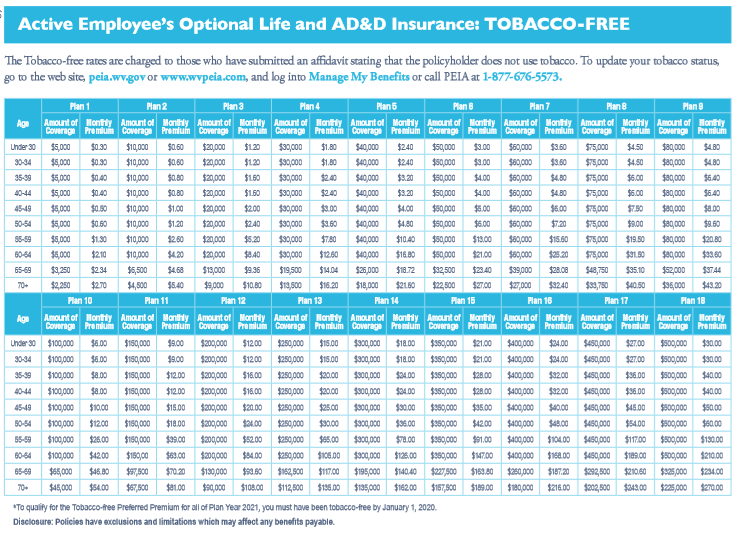 TOBACCO FREE ELECTION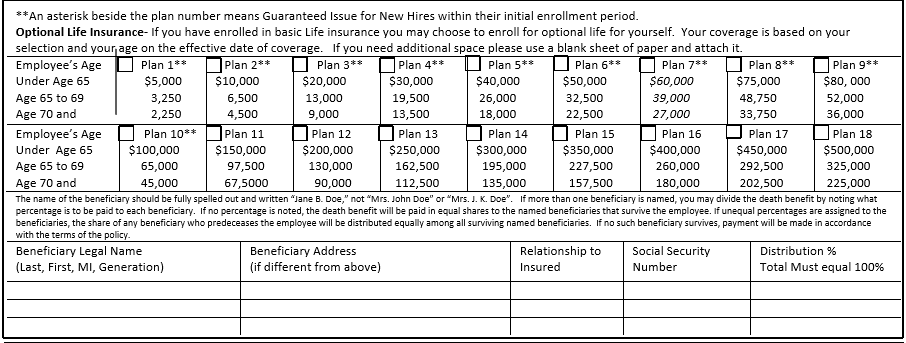 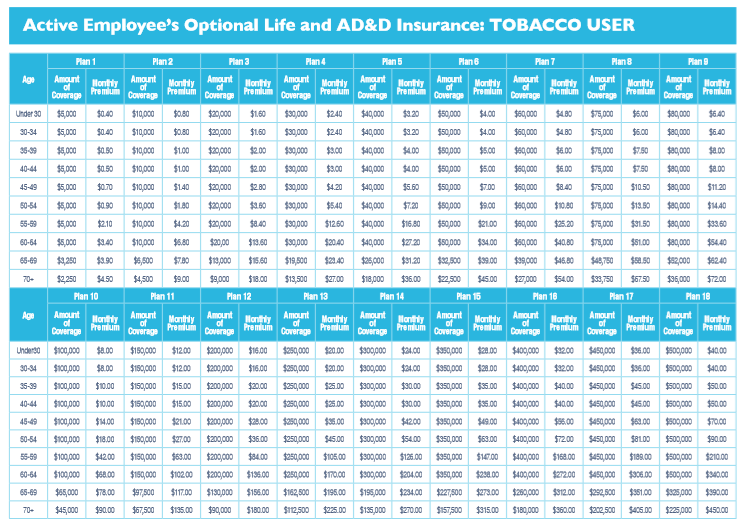 TOBACCO USER ELECTION9.  TOBACCO AFFADIVIT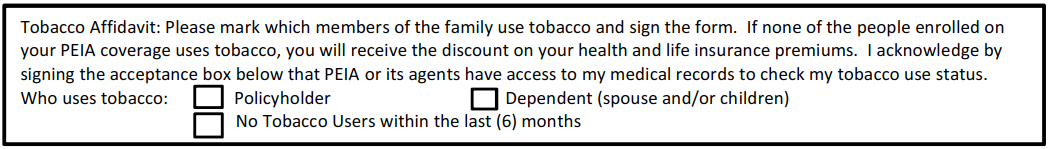 Qualifying Events:I authorize all providers of health care to furnish records pertaining to medical history, services rendered and treatment given as they pertain to evaluation of enrollment application and/or claims.  This authorization will become effective immediately and will remain in effect as long as necessary to enable your benefits and administrator its authorized agents to process the application and/or claim.I understand that the above coverage accommodation will remain in effect until termination of my employment.  I further agree to notify my employer of any changes in family status or eligibility of my spouse or dependents within the time periods indicated in the plan.  Failure to notify my employer of any status change will authorize my employer to request that the benefits administrator deny payments of future claims and ask for collection of past paid claims for ineligible spouse or dependents.I understand that by submission of this form, coverage is not guaranteed.  Coverage will be granted based on the plan provisions set forth in the Dental, Basic Life, Supplemental Life, Medical, Medical/Vision, 401K, Short-Term Disability, and Long-Term Disability plan summaries.FRAUD WARNING STATEMENT:  Any person who, with intent to defraud or knowing that he is facilitating a fraud against an insurer, submits an application or files a claim containing a false or deceptive statement may have violated the state law.As an active employee, I authorize the deduction from my earnings of any contribution I may be required to make toward the cost of these benefits.  As a Plan Member covered under the continuation provision, I agree to pay the required premiums to the employer on a timely basis.I hereby request health care coverage and/or insurance and authorize that any requested contribution for the coverage and/or insurance to which I may be entitled be deducted from my earnings. I am employed by the employer shown and am working at least the number of hours per week required by my Employer and shown on the Employer Application.  I further understand that any failure to comply with the Utilization Review or Second Surgical Opinion procedures may result in a reduction of benefits.  I authorize (1) any physician, hospital, or other health practitioner or facility, (2) any insurance company or health care plan, (3) any state or federal agency providing health care benefits; and (4) any employer to provide Benefit Assistance Corporation (BAC) or its legal representative any information in its possession which is relevant to this application for coverage and/or insurance regarding myself or my listed Dependent(s).  This information will be used to determine the eligibility for coverage and/or benefits for myself and my listed Dependent(s) and will be utilized by employees, agents and business associates of Benefit Assistance Corporation (BAC) with responsibility for (1) reviewing applications and determining eligibility for coverage and/or insurance, (2) process and/or payment of claims, and (3) any health care operations.  I hereby authorize and release any provider of health care services, claim administrators, insurers, reinsurers, pharmacy benefit managers or consultants, stop loss carriers, disease management service and/or wellness benefit providers or consultants, and others who have a legitimate need for such information for the purpose of review, investigation, or evaluation of a claim, health plan service or any other health care operation, to supply each other with information about the health status of, and health care services provided to, me and my listed Dependent(s).  This authorization is effective on the date signed and shall remain in effect until the date such coverage and/or insurance is terminated.  (You, or any individual authorized by law to act on your behalf, have a right to receive a copy of this authorization).  A photographic copy of this authorization shall be as valid as the original.  I understand that if I fail to provide this authorization, Benefit Assistance Corporation (BAC) will be unable to process my application for coverage and/or insurance.  I further understand that I have the right to revoke this authorization by submitting such revocation to the Chief Privacy Officer at Benefit Assistance Corporation (BAC) at the address listed on this application.  Such revocation will not be effective to the extent that action has been taken in reliance upon this authorization prior to receipt of my revocation or to the extent that my coverage or a claim may be contested under applicable law.  I hereby certify that I have personally answered all of the questions on this form and that my answers are true and complete to the best of my knowledge and belief.  I have legal proof, which I can furnish upon request of my relationship to any person listed as a Dependent(s) above.  I understand any misstatements or failure to report may be used as a basis for rescission or cancellation of the coverage and/or insurance for me and my Dependent(s), if any.By signing this form, I certify that all the above information is complete and correct.  I also certify that I have read and understand each plans eligibility and underwriting requirements.If there is a difference between the plan information shown on this form and the actual plan document, the plan document will prevail.7.  PEIA VOLUNTARY LIFE INSURANCE Separate from current Mutual of Omaha coverage          TOBACCO FREE ELECTIONTOBACCO USER ELECTION9.  TOBACCO AFFADIVITQualifying Events:I authorize all providers of health care to furnish records pertaining to medical history, services rendered and treatment given as they pertain to evaluation of enrollment application and/or claims.  This authorization will become effective immediately and will remain in effect as long as necessary to enable your benefits and administrator its authorized agents to process the application and/or claim.I understand that the above coverage accommodation will remain in effect until termination of my employment.  I further agree to notify my employer of any changes in family status or eligibility of my spouse or dependents within the time periods indicated in the plan.  Failure to notify my employer of any status change will authorize my employer to request that the benefits administrator deny payments of future claims and ask for collection of past paid claims for ineligible spouse or dependents.I understand that by submission of this form, coverage is not guaranteed.  Coverage will be granted based on the plan provisions set forth in the Dental, Basic Life, Supplemental Life, Medical, Medical/Vision, 401K, Short-Term Disability, and Long-Term Disability plan summaries.FRAUD WARNING STATEMENT:  Any person who, with intent to defraud or knowing that he is facilitating a fraud against an insurer, submits an application or files a claim containing a false or deceptive statement may have violated the state law.As an active employee, I authorize the deduction from my earnings of any contribution I may be required to make toward the cost of these benefits.  As a Plan Member covered under the continuation provision, I agree to pay the required premiums to the employer on a timely basis.I hereby request health care coverage and/or insurance and authorize that any requested contribution for the coverage and/or insurance to which I may be entitled be deducted from my earnings. I am employed by the employer shown and am working at least the number of hours per week required by my Employer and shown on the Employer Application.  I further understand that any failure to comply with the Utilization Review or Second Surgical Opinion procedures may result in a reduction of benefits.  I authorize (1) any physician, hospital, or other health practitioner or facility, (2) any insurance company or health care plan, (3) any state or federal agency providing health care benefits; and (4) any employer to provide Benefit Assistance Corporation (BAC) or its legal representative any information in its possession which is relevant to this application for coverage and/or insurance regarding myself or my listed Dependent(s).  This information will be used to determine the eligibility for coverage and/or benefits for myself and my listed Dependent(s) and will be utilized by employees, agents and business associates of Benefit Assistance Corporation (BAC) with responsibility for (1) reviewing applications and determining eligibility for coverage and/or insurance, (2) process and/or payment of claims, and (3) any health care operations.  I hereby authorize and release any provider of health care services, claim administrators, insurers, reinsurers, pharmacy benefit managers or consultants, stop loss carriers, disease management service and/or wellness benefit providers or consultants, and others who have a legitimate need for such information for the purpose of review, investigation, or evaluation of a claim, health plan service or any other health care operation, to supply each other with information about the health status of, and health care services provided to, me and my listed Dependent(s).  This authorization is effective on the date signed and shall remain in effect until the date such coverage and/or insurance is terminated.  (You, or any individual authorized by law to act on your behalf, have a right to receive a copy of this authorization).  A photographic copy of this authorization shall be as valid as the original.  I understand that if I fail to provide this authorization, Benefit Assistance Corporation (BAC) will be unable to process my application for coverage and/or insurance.  I further understand that I have the right to revoke this authorization by submitting such revocation to the Chief Privacy Officer at Benefit Assistance Corporation (BAC) at the address listed on this application.  Such revocation will not be effective to the extent that action has been taken in reliance upon this authorization prior to receipt of my revocation or to the extent that my coverage or a claim may be contested under applicable law.  I hereby certify that I have personally answered all of the questions on this form and that my answers are true and complete to the best of my knowledge and belief.  I have legal proof, which I can furnish upon request of my relationship to any person listed as a Dependent(s) above.  I understand any misstatements or failure to report may be used as a basis for rescission or cancellation of the coverage and/or insurance for me and my Dependent(s), if any.By signing this form, I certify that all the above information is complete and correct.  I also certify that I have read and understand each plans eligibility and underwriting requirements.If there is a difference between the plan information shown on this form and the actual plan document, the plan document will prevail.7.  PEIA VOLUNTARY LIFE INSURANCE Separate from current Mutual of Omaha coverage          TOBACCO FREE ELECTIONTOBACCO USER ELECTION9.  TOBACCO AFFADIVITQualifying Events:I authorize all providers of health care to furnish records pertaining to medical history, services rendered and treatment given as they pertain to evaluation of enrollment application and/or claims.  This authorization will become effective immediately and will remain in effect as long as necessary to enable your benefits and administrator its authorized agents to process the application and/or claim.I understand that the above coverage accommodation will remain in effect until termination of my employment.  I further agree to notify my employer of any changes in family status or eligibility of my spouse or dependents within the time periods indicated in the plan.  Failure to notify my employer of any status change will authorize my employer to request that the benefits administrator deny payments of future claims and ask for collection of past paid claims for ineligible spouse or dependents.I understand that by submission of this form, coverage is not guaranteed.  Coverage will be granted based on the plan provisions set forth in the Dental, Basic Life, Supplemental Life, Medical, Medical/Vision, 401K, Short-Term Disability, and Long-Term Disability plan summaries.FRAUD WARNING STATEMENT:  Any person who, with intent to defraud or knowing that he is facilitating a fraud against an insurer, submits an application or files a claim containing a false or deceptive statement may have violated the state law.As an active employee, I authorize the deduction from my earnings of any contribution I may be required to make toward the cost of these benefits.  As a Plan Member covered under the continuation provision, I agree to pay the required premiums to the employer on a timely basis.I hereby request health care coverage and/or insurance and authorize that any requested contribution for the coverage and/or insurance to which I may be entitled be deducted from my earnings. I am employed by the employer shown and am working at least the number of hours per week required by my Employer and shown on the Employer Application.  I further understand that any failure to comply with the Utilization Review or Second Surgical Opinion procedures may result in a reduction of benefits.  I authorize (1) any physician, hospital, or other health practitioner or facility, (2) any insurance company or health care plan, (3) any state or federal agency providing health care benefits; and (4) any employer to provide Benefit Assistance Corporation (BAC) or its legal representative any information in its possession which is relevant to this application for coverage and/or insurance regarding myself or my listed Dependent(s).  This information will be used to determine the eligibility for coverage and/or benefits for myself and my listed Dependent(s) and will be utilized by employees, agents and business associates of Benefit Assistance Corporation (BAC) with responsibility for (1) reviewing applications and determining eligibility for coverage and/or insurance, (2) process and/or payment of claims, and (3) any health care operations.  I hereby authorize and release any provider of health care services, claim administrators, insurers, reinsurers, pharmacy benefit managers or consultants, stop loss carriers, disease management service and/or wellness benefit providers or consultants, and others who have a legitimate need for such information for the purpose of review, investigation, or evaluation of a claim, health plan service or any other health care operation, to supply each other with information about the health status of, and health care services provided to, me and my listed Dependent(s).  This authorization is effective on the date signed and shall remain in effect until the date such coverage and/or insurance is terminated.  (You, or any individual authorized by law to act on your behalf, have a right to receive a copy of this authorization).  A photographic copy of this authorization shall be as valid as the original.  I understand that if I fail to provide this authorization, Benefit Assistance Corporation (BAC) will be unable to process my application for coverage and/or insurance.  I further understand that I have the right to revoke this authorization by submitting such revocation to the Chief Privacy Officer at Benefit Assistance Corporation (BAC) at the address listed on this application.  Such revocation will not be effective to the extent that action has been taken in reliance upon this authorization prior to receipt of my revocation or to the extent that my coverage or a claim may be contested under applicable law.  I hereby certify that I have personally answered all of the questions on this form and that my answers are true and complete to the best of my knowledge and belief.  I have legal proof, which I can furnish upon request of my relationship to any person listed as a Dependent(s) above.  I understand any misstatements or failure to report may be used as a basis for rescission or cancellation of the coverage and/or insurance for me and my Dependent(s), if any.By signing this form, I certify that all the above information is complete and correct.  I also certify that I have read and understand each plans eligibility and underwriting requirements.If there is a difference between the plan information shown on this form and the actual plan document, the plan document will prevail.7.  PEIA VOLUNTARY LIFE INSURANCE Separate from current Mutual of Omaha coverage          TOBACCO FREE ELECTIONTOBACCO USER ELECTION9.  TOBACCO AFFADIVITQualifying Events:I authorize all providers of health care to furnish records pertaining to medical history, services rendered and treatment given as they pertain to evaluation of enrollment application and/or claims.  This authorization will become effective immediately and will remain in effect as long as necessary to enable your benefits and administrator its authorized agents to process the application and/or claim.I understand that the above coverage accommodation will remain in effect until termination of my employment.  I further agree to notify my employer of any changes in family status or eligibility of my spouse or dependents within the time periods indicated in the plan.  Failure to notify my employer of any status change will authorize my employer to request that the benefits administrator deny payments of future claims and ask for collection of past paid claims for ineligible spouse or dependents.I understand that by submission of this form, coverage is not guaranteed.  Coverage will be granted based on the plan provisions set forth in the Dental, Basic Life, Supplemental Life, Medical, Medical/Vision, 401K, Short-Term Disability, and Long-Term Disability plan summaries.FRAUD WARNING STATEMENT:  Any person who, with intent to defraud or knowing that he is facilitating a fraud against an insurer, submits an application or files a claim containing a false or deceptive statement may have violated the state law.As an active employee, I authorize the deduction from my earnings of any contribution I may be required to make toward the cost of these benefits.  As a Plan Member covered under the continuation provision, I agree to pay the required premiums to the employer on a timely basis.I hereby request health care coverage and/or insurance and authorize that any requested contribution for the coverage and/or insurance to which I may be entitled be deducted from my earnings. I am employed by the employer shown and am working at least the number of hours per week required by my Employer and shown on the Employer Application.  I further understand that any failure to comply with the Utilization Review or Second Surgical Opinion procedures may result in a reduction of benefits.  I authorize (1) any physician, hospital, or other health practitioner or facility, (2) any insurance company or health care plan, (3) any state or federal agency providing health care benefits; and (4) any employer to provide Benefit Assistance Corporation (BAC) or its legal representative any information in its possession which is relevant to this application for coverage and/or insurance regarding myself or my listed Dependent(s).  This information will be used to determine the eligibility for coverage and/or benefits for myself and my listed Dependent(s) and will be utilized by employees, agents and business associates of Benefit Assistance Corporation (BAC) with responsibility for (1) reviewing applications and determining eligibility for coverage and/or insurance, (2) process and/or payment of claims, and (3) any health care operations.  I hereby authorize and release any provider of health care services, claim administrators, insurers, reinsurers, pharmacy benefit managers or consultants, stop loss carriers, disease management service and/or wellness benefit providers or consultants, and others who have a legitimate need for such information for the purpose of review, investigation, or evaluation of a claim, health plan service or any other health care operation, to supply each other with information about the health status of, and health care services provided to, me and my listed Dependent(s).  This authorization is effective on the date signed and shall remain in effect until the date such coverage and/or insurance is terminated.  (You, or any individual authorized by law to act on your behalf, have a right to receive a copy of this authorization).  A photographic copy of this authorization shall be as valid as the original.  I understand that if I fail to provide this authorization, Benefit Assistance Corporation (BAC) will be unable to process my application for coverage and/or insurance.  I further understand that I have the right to revoke this authorization by submitting such revocation to the Chief Privacy Officer at Benefit Assistance Corporation (BAC) at the address listed on this application.  Such revocation will not be effective to the extent that action has been taken in reliance upon this authorization prior to receipt of my revocation or to the extent that my coverage or a claim may be contested under applicable law.  I hereby certify that I have personally answered all of the questions on this form and that my answers are true and complete to the best of my knowledge and belief.  I have legal proof, which I can furnish upon request of my relationship to any person listed as a Dependent(s) above.  I understand any misstatements or failure to report may be used as a basis for rescission or cancellation of the coverage and/or insurance for me and my Dependent(s), if any.By signing this form, I certify that all the above information is complete and correct.  I also certify that I have read and understand each plans eligibility and underwriting requirements.If there is a difference between the plan information shown on this form and the actual plan document, the plan document will prevail.7.  PEIA VOLUNTARY LIFE INSURANCE Separate from current Mutual of Omaha coverage          TOBACCO FREE ELECTIONTOBACCO USER ELECTION9.  TOBACCO AFFADIVITQualifying Events:I authorize all providers of health care to furnish records pertaining to medical history, services rendered and treatment given as they pertain to evaluation of enrollment application and/or claims.  This authorization will become effective immediately and will remain in effect as long as necessary to enable your benefits and administrator its authorized agents to process the application and/or claim.I understand that the above coverage accommodation will remain in effect until termination of my employment.  I further agree to notify my employer of any changes in family status or eligibility of my spouse or dependents within the time periods indicated in the plan.  Failure to notify my employer of any status change will authorize my employer to request that the benefits administrator deny payments of future claims and ask for collection of past paid claims for ineligible spouse or dependents.I understand that by submission of this form, coverage is not guaranteed.  Coverage will be granted based on the plan provisions set forth in the Dental, Basic Life, Supplemental Life, Medical, Medical/Vision, 401K, Short-Term Disability, and Long-Term Disability plan summaries.FRAUD WARNING STATEMENT:  Any person who, with intent to defraud or knowing that he is facilitating a fraud against an insurer, submits an application or files a claim containing a false or deceptive statement may have violated the state law.As an active employee, I authorize the deduction from my earnings of any contribution I may be required to make toward the cost of these benefits.  As a Plan Member covered under the continuation provision, I agree to pay the required premiums to the employer on a timely basis.I hereby request health care coverage and/or insurance and authorize that any requested contribution for the coverage and/or insurance to which I may be entitled be deducted from my earnings. I am employed by the employer shown and am working at least the number of hours per week required by my Employer and shown on the Employer Application.  I further understand that any failure to comply with the Utilization Review or Second Surgical Opinion procedures may result in a reduction of benefits.  I authorize (1) any physician, hospital, or other health practitioner or facility, (2) any insurance company or health care plan, (3) any state or federal agency providing health care benefits; and (4) any employer to provide Benefit Assistance Corporation (BAC) or its legal representative any information in its possession which is relevant to this application for coverage and/or insurance regarding myself or my listed Dependent(s).  This information will be used to determine the eligibility for coverage and/or benefits for myself and my listed Dependent(s) and will be utilized by employees, agents and business associates of Benefit Assistance Corporation (BAC) with responsibility for (1) reviewing applications and determining eligibility for coverage and/or insurance, (2) process and/or payment of claims, and (3) any health care operations.  I hereby authorize and release any provider of health care services, claim administrators, insurers, reinsurers, pharmacy benefit managers or consultants, stop loss carriers, disease management service and/or wellness benefit providers or consultants, and others who have a legitimate need for such information for the purpose of review, investigation, or evaluation of a claim, health plan service or any other health care operation, to supply each other with information about the health status of, and health care services provided to, me and my listed Dependent(s).  This authorization is effective on the date signed and shall remain in effect until the date such coverage and/or insurance is terminated.  (You, or any individual authorized by law to act on your behalf, have a right to receive a copy of this authorization).  A photographic copy of this authorization shall be as valid as the original.  I understand that if I fail to provide this authorization, Benefit Assistance Corporation (BAC) will be unable to process my application for coverage and/or insurance.  I further understand that I have the right to revoke this authorization by submitting such revocation to the Chief Privacy Officer at Benefit Assistance Corporation (BAC) at the address listed on this application.  Such revocation will not be effective to the extent that action has been taken in reliance upon this authorization prior to receipt of my revocation or to the extent that my coverage or a claim may be contested under applicable law.  I hereby certify that I have personally answered all of the questions on this form and that my answers are true and complete to the best of my knowledge and belief.  I have legal proof, which I can furnish upon request of my relationship to any person listed as a Dependent(s) above.  I understand any misstatements or failure to report may be used as a basis for rescission or cancellation of the coverage and/or insurance for me and my Dependent(s), if any.By signing this form, I certify that all the above information is complete and correct.  I also certify that I have read and understand each plans eligibility and underwriting requirements.If there is a difference between the plan information shown on this form and the actual plan document, the plan document will prevail.7.  PEIA VOLUNTARY LIFE INSURANCE Separate from current Mutual of Omaha coverage          TOBACCO FREE ELECTIONTOBACCO USER ELECTION9.  TOBACCO AFFADIVITQualifying Events:I authorize all providers of health care to furnish records pertaining to medical history, services rendered and treatment given as they pertain to evaluation of enrollment application and/or claims.  This authorization will become effective immediately and will remain in effect as long as necessary to enable your benefits and administrator its authorized agents to process the application and/or claim.I understand that the above coverage accommodation will remain in effect until termination of my employment.  I further agree to notify my employer of any changes in family status or eligibility of my spouse or dependents within the time periods indicated in the plan.  Failure to notify my employer of any status change will authorize my employer to request that the benefits administrator deny payments of future claims and ask for collection of past paid claims for ineligible spouse or dependents.I understand that by submission of this form, coverage is not guaranteed.  Coverage will be granted based on the plan provisions set forth in the Dental, Basic Life, Supplemental Life, Medical, Medical/Vision, 401K, Short-Term Disability, and Long-Term Disability plan summaries.FRAUD WARNING STATEMENT:  Any person who, with intent to defraud or knowing that he is facilitating a fraud against an insurer, submits an application or files a claim containing a false or deceptive statement may have violated the state law.As an active employee, I authorize the deduction from my earnings of any contribution I may be required to make toward the cost of these benefits.  As a Plan Member covered under the continuation provision, I agree to pay the required premiums to the employer on a timely basis.I hereby request health care coverage and/or insurance and authorize that any requested contribution for the coverage and/or insurance to which I may be entitled be deducted from my earnings. I am employed by the employer shown and am working at least the number of hours per week required by my Employer and shown on the Employer Application.  I further understand that any failure to comply with the Utilization Review or Second Surgical Opinion procedures may result in a reduction of benefits.  I authorize (1) any physician, hospital, or other health practitioner or facility, (2) any insurance company or health care plan, (3) any state or federal agency providing health care benefits; and (4) any employer to provide Benefit Assistance Corporation (BAC) or its legal representative any information in its possession which is relevant to this application for coverage and/or insurance regarding myself or my listed Dependent(s).  This information will be used to determine the eligibility for coverage and/or benefits for myself and my listed Dependent(s) and will be utilized by employees, agents and business associates of Benefit Assistance Corporation (BAC) with responsibility for (1) reviewing applications and determining eligibility for coverage and/or insurance, (2) process and/or payment of claims, and (3) any health care operations.  I hereby authorize and release any provider of health care services, claim administrators, insurers, reinsurers, pharmacy benefit managers or consultants, stop loss carriers, disease management service and/or wellness benefit providers or consultants, and others who have a legitimate need for such information for the purpose of review, investigation, or evaluation of a claim, health plan service or any other health care operation, to supply each other with information about the health status of, and health care services provided to, me and my listed Dependent(s).  This authorization is effective on the date signed and shall remain in effect until the date such coverage and/or insurance is terminated.  (You, or any individual authorized by law to act on your behalf, have a right to receive a copy of this authorization).  A photographic copy of this authorization shall be as valid as the original.  I understand that if I fail to provide this authorization, Benefit Assistance Corporation (BAC) will be unable to process my application for coverage and/or insurance.  I further understand that I have the right to revoke this authorization by submitting such revocation to the Chief Privacy Officer at Benefit Assistance Corporation (BAC) at the address listed on this application.  Such revocation will not be effective to the extent that action has been taken in reliance upon this authorization prior to receipt of my revocation or to the extent that my coverage or a claim may be contested under applicable law.  I hereby certify that I have personally answered all of the questions on this form and that my answers are true and complete to the best of my knowledge and belief.  I have legal proof, which I can furnish upon request of my relationship to any person listed as a Dependent(s) above.  I understand any misstatements or failure to report may be used as a basis for rescission or cancellation of the coverage and/or insurance for me and my Dependent(s), if any.By signing this form, I certify that all the above information is complete and correct.  I also certify that I have read and understand each plans eligibility and underwriting requirements.If there is a difference between the plan information shown on this form and the actual plan document, the plan document will prevail.7.  PEIA VOLUNTARY LIFE INSURANCE Separate from current Mutual of Omaha coverage          TOBACCO FREE ELECTIONTOBACCO USER ELECTION9.  TOBACCO AFFADIVITQualifying Events:I authorize all providers of health care to furnish records pertaining to medical history, services rendered and treatment given as they pertain to evaluation of enrollment application and/or claims.  This authorization will become effective immediately and will remain in effect as long as necessary to enable your benefits and administrator its authorized agents to process the application and/or claim.I understand that the above coverage accommodation will remain in effect until termination of my employment.  I further agree to notify my employer of any changes in family status or eligibility of my spouse or dependents within the time periods indicated in the plan.  Failure to notify my employer of any status change will authorize my employer to request that the benefits administrator deny payments of future claims and ask for collection of past paid claims for ineligible spouse or dependents.I understand that by submission of this form, coverage is not guaranteed.  Coverage will be granted based on the plan provisions set forth in the Dental, Basic Life, Supplemental Life, Medical, Medical/Vision, 401K, Short-Term Disability, and Long-Term Disability plan summaries.FRAUD WARNING STATEMENT:  Any person who, with intent to defraud or knowing that he is facilitating a fraud against an insurer, submits an application or files a claim containing a false or deceptive statement may have violated the state law.As an active employee, I authorize the deduction from my earnings of any contribution I may be required to make toward the cost of these benefits.  As a Plan Member covered under the continuation provision, I agree to pay the required premiums to the employer on a timely basis.I hereby request health care coverage and/or insurance and authorize that any requested contribution for the coverage and/or insurance to which I may be entitled be deducted from my earnings. I am employed by the employer shown and am working at least the number of hours per week required by my Employer and shown on the Employer Application.  I further understand that any failure to comply with the Utilization Review or Second Surgical Opinion procedures may result in a reduction of benefits.  I authorize (1) any physician, hospital, or other health practitioner or facility, (2) any insurance company or health care plan, (3) any state or federal agency providing health care benefits; and (4) any employer to provide Benefit Assistance Corporation (BAC) or its legal representative any information in its possession which is relevant to this application for coverage and/or insurance regarding myself or my listed Dependent(s).  This information will be used to determine the eligibility for coverage and/or benefits for myself and my listed Dependent(s) and will be utilized by employees, agents and business associates of Benefit Assistance Corporation (BAC) with responsibility for (1) reviewing applications and determining eligibility for coverage and/or insurance, (2) process and/or payment of claims, and (3) any health care operations.  I hereby authorize and release any provider of health care services, claim administrators, insurers, reinsurers, pharmacy benefit managers or consultants, stop loss carriers, disease management service and/or wellness benefit providers or consultants, and others who have a legitimate need for such information for the purpose of review, investigation, or evaluation of a claim, health plan service or any other health care operation, to supply each other with information about the health status of, and health care services provided to, me and my listed Dependent(s).  This authorization is effective on the date signed and shall remain in effect until the date such coverage and/or insurance is terminated.  (You, or any individual authorized by law to act on your behalf, have a right to receive a copy of this authorization).  A photographic copy of this authorization shall be as valid as the original.  I understand that if I fail to provide this authorization, Benefit Assistance Corporation (BAC) will be unable to process my application for coverage and/or insurance.  I further understand that I have the right to revoke this authorization by submitting such revocation to the Chief Privacy Officer at Benefit Assistance Corporation (BAC) at the address listed on this application.  Such revocation will not be effective to the extent that action has been taken in reliance upon this authorization prior to receipt of my revocation or to the extent that my coverage or a claim may be contested under applicable law.  I hereby certify that I have personally answered all of the questions on this form and that my answers are true and complete to the best of my knowledge and belief.  I have legal proof, which I can furnish upon request of my relationship to any person listed as a Dependent(s) above.  I understand any misstatements or failure to report may be used as a basis for rescission or cancellation of the coverage and/or insurance for me and my Dependent(s), if any.By signing this form, I certify that all the above information is complete and correct.  I also certify that I have read and understand each plans eligibility and underwriting requirements.If there is a difference between the plan information shown on this form and the actual plan document, the plan document will prevail.7.  PEIA VOLUNTARY LIFE INSURANCE Separate from current Mutual of Omaha coverage          TOBACCO FREE ELECTIONTOBACCO USER ELECTION9.  TOBACCO AFFADIVITQualifying Events:I authorize all providers of health care to furnish records pertaining to medical history, services rendered and treatment given as they pertain to evaluation of enrollment application and/or claims.  This authorization will become effective immediately and will remain in effect as long as necessary to enable your benefits and administrator its authorized agents to process the application and/or claim.I understand that the above coverage accommodation will remain in effect until termination of my employment.  I further agree to notify my employer of any changes in family status or eligibility of my spouse or dependents within the time periods indicated in the plan.  Failure to notify my employer of any status change will authorize my employer to request that the benefits administrator deny payments of future claims and ask for collection of past paid claims for ineligible spouse or dependents.I understand that by submission of this form, coverage is not guaranteed.  Coverage will be granted based on the plan provisions set forth in the Dental, Basic Life, Supplemental Life, Medical, Medical/Vision, 401K, Short-Term Disability, and Long-Term Disability plan summaries.FRAUD WARNING STATEMENT:  Any person who, with intent to defraud or knowing that he is facilitating a fraud against an insurer, submits an application or files a claim containing a false or deceptive statement may have violated the state law.As an active employee, I authorize the deduction from my earnings of any contribution I may be required to make toward the cost of these benefits.  As a Plan Member covered under the continuation provision, I agree to pay the required premiums to the employer on a timely basis.I hereby request health care coverage and/or insurance and authorize that any requested contribution for the coverage and/or insurance to which I may be entitled be deducted from my earnings. I am employed by the employer shown and am working at least the number of hours per week required by my Employer and shown on the Employer Application.  I further understand that any failure to comply with the Utilization Review or Second Surgical Opinion procedures may result in a reduction of benefits.  I authorize (1) any physician, hospital, or other health practitioner or facility, (2) any insurance company or health care plan, (3) any state or federal agency providing health care benefits; and (4) any employer to provide Benefit Assistance Corporation (BAC) or its legal representative any information in its possession which is relevant to this application for coverage and/or insurance regarding myself or my listed Dependent(s).  This information will be used to determine the eligibility for coverage and/or benefits for myself and my listed Dependent(s) and will be utilized by employees, agents and business associates of Benefit Assistance Corporation (BAC) with responsibility for (1) reviewing applications and determining eligibility for coverage and/or insurance, (2) process and/or payment of claims, and (3) any health care operations.  I hereby authorize and release any provider of health care services, claim administrators, insurers, reinsurers, pharmacy benefit managers or consultants, stop loss carriers, disease management service and/or wellness benefit providers or consultants, and others who have a legitimate need for such information for the purpose of review, investigation, or evaluation of a claim, health plan service or any other health care operation, to supply each other with information about the health status of, and health care services provided to, me and my listed Dependent(s).  This authorization is effective on the date signed and shall remain in effect until the date such coverage and/or insurance is terminated.  (You, or any individual authorized by law to act on your behalf, have a right to receive a copy of this authorization).  A photographic copy of this authorization shall be as valid as the original.  I understand that if I fail to provide this authorization, Benefit Assistance Corporation (BAC) will be unable to process my application for coverage and/or insurance.  I further understand that I have the right to revoke this authorization by submitting such revocation to the Chief Privacy Officer at Benefit Assistance Corporation (BAC) at the address listed on this application.  Such revocation will not be effective to the extent that action has been taken in reliance upon this authorization prior to receipt of my revocation or to the extent that my coverage or a claim may be contested under applicable law.  I hereby certify that I have personally answered all of the questions on this form and that my answers are true and complete to the best of my knowledge and belief.  I have legal proof, which I can furnish upon request of my relationship to any person listed as a Dependent(s) above.  I understand any misstatements or failure to report may be used as a basis for rescission or cancellation of the coverage and/or insurance for me and my Dependent(s), if any.By signing this form, I certify that all the above information is complete and correct.  I also certify that I have read and understand each plans eligibility and underwriting requirements.If there is a difference between the plan information shown on this form and the actual plan document, the plan document will prevail.7.  PEIA VOLUNTARY LIFE INSURANCE Separate from current Mutual of Omaha coverage          TOBACCO FREE ELECTIONTOBACCO USER ELECTION9.  TOBACCO AFFADIVITQualifying Events:I authorize all providers of health care to furnish records pertaining to medical history, services rendered and treatment given as they pertain to evaluation of enrollment application and/or claims.  This authorization will become effective immediately and will remain in effect as long as necessary to enable your benefits and administrator its authorized agents to process the application and/or claim.I understand that the above coverage accommodation will remain in effect until termination of my employment.  I further agree to notify my employer of any changes in family status or eligibility of my spouse or dependents within the time periods indicated in the plan.  Failure to notify my employer of any status change will authorize my employer to request that the benefits administrator deny payments of future claims and ask for collection of past paid claims for ineligible spouse or dependents.I understand that by submission of this form, coverage is not guaranteed.  Coverage will be granted based on the plan provisions set forth in the Dental, Basic Life, Supplemental Life, Medical, Medical/Vision, 401K, Short-Term Disability, and Long-Term Disability plan summaries.FRAUD WARNING STATEMENT:  Any person who, with intent to defraud or knowing that he is facilitating a fraud against an insurer, submits an application or files a claim containing a false or deceptive statement may have violated the state law.As an active employee, I authorize the deduction from my earnings of any contribution I may be required to make toward the cost of these benefits.  As a Plan Member covered under the continuation provision, I agree to pay the required premiums to the employer on a timely basis.I hereby request health care coverage and/or insurance and authorize that any requested contribution for the coverage and/or insurance to which I may be entitled be deducted from my earnings. I am employed by the employer shown and am working at least the number of hours per week required by my Employer and shown on the Employer Application.  I further understand that any failure to comply with the Utilization Review or Second Surgical Opinion procedures may result in a reduction of benefits.  I authorize (1) any physician, hospital, or other health practitioner or facility, (2) any insurance company or health care plan, (3) any state or federal agency providing health care benefits; and (4) any employer to provide Benefit Assistance Corporation (BAC) or its legal representative any information in its possession which is relevant to this application for coverage and/or insurance regarding myself or my listed Dependent(s).  This information will be used to determine the eligibility for coverage and/or benefits for myself and my listed Dependent(s) and will be utilized by employees, agents and business associates of Benefit Assistance Corporation (BAC) with responsibility for (1) reviewing applications and determining eligibility for coverage and/or insurance, (2) process and/or payment of claims, and (3) any health care operations.  I hereby authorize and release any provider of health care services, claim administrators, insurers, reinsurers, pharmacy benefit managers or consultants, stop loss carriers, disease management service and/or wellness benefit providers or consultants, and others who have a legitimate need for such information for the purpose of review, investigation, or evaluation of a claim, health plan service or any other health care operation, to supply each other with information about the health status of, and health care services provided to, me and my listed Dependent(s).  This authorization is effective on the date signed and shall remain in effect until the date such coverage and/or insurance is terminated.  (You, or any individual authorized by law to act on your behalf, have a right to receive a copy of this authorization).  A photographic copy of this authorization shall be as valid as the original.  I understand that if I fail to provide this authorization, Benefit Assistance Corporation (BAC) will be unable to process my application for coverage and/or insurance.  I further understand that I have the right to revoke this authorization by submitting such revocation to the Chief Privacy Officer at Benefit Assistance Corporation (BAC) at the address listed on this application.  Such revocation will not be effective to the extent that action has been taken in reliance upon this authorization prior to receipt of my revocation or to the extent that my coverage or a claim may be contested under applicable law.  I hereby certify that I have personally answered all of the questions on this form and that my answers are true and complete to the best of my knowledge and belief.  I have legal proof, which I can furnish upon request of my relationship to any person listed as a Dependent(s) above.  I understand any misstatements or failure to report may be used as a basis for rescission or cancellation of the coverage and/or insurance for me and my Dependent(s), if any.By signing this form, I certify that all the above information is complete and correct.  I also certify that I have read and understand each plans eligibility and underwriting requirements.If there is a difference between the plan information shown on this form and the actual plan document, the plan document will prevail.7.  PEIA VOLUNTARY LIFE INSURANCE Separate from current Mutual of Omaha coverage          TOBACCO FREE ELECTIONTOBACCO USER ELECTION9.  TOBACCO AFFADIVITQualifying Events:I authorize all providers of health care to furnish records pertaining to medical history, services rendered and treatment given as they pertain to evaluation of enrollment application and/or claims.  This authorization will become effective immediately and will remain in effect as long as necessary to enable your benefits and administrator its authorized agents to process the application and/or claim.I understand that the above coverage accommodation will remain in effect until termination of my employment.  I further agree to notify my employer of any changes in family status or eligibility of my spouse or dependents within the time periods indicated in the plan.  Failure to notify my employer of any status change will authorize my employer to request that the benefits administrator deny payments of future claims and ask for collection of past paid claims for ineligible spouse or dependents.I understand that by submission of this form, coverage is not guaranteed.  Coverage will be granted based on the plan provisions set forth in the Dental, Basic Life, Supplemental Life, Medical, Medical/Vision, 401K, Short-Term Disability, and Long-Term Disability plan summaries.FRAUD WARNING STATEMENT:  Any person who, with intent to defraud or knowing that he is facilitating a fraud against an insurer, submits an application or files a claim containing a false or deceptive statement may have violated the state law.As an active employee, I authorize the deduction from my earnings of any contribution I may be required to make toward the cost of these benefits.  As a Plan Member covered under the continuation provision, I agree to pay the required premiums to the employer on a timely basis.I hereby request health care coverage and/or insurance and authorize that any requested contribution for the coverage and/or insurance to which I may be entitled be deducted from my earnings. I am employed by the employer shown and am working at least the number of hours per week required by my Employer and shown on the Employer Application.  I further understand that any failure to comply with the Utilization Review or Second Surgical Opinion procedures may result in a reduction of benefits.  I authorize (1) any physician, hospital, or other health practitioner or facility, (2) any insurance company or health care plan, (3) any state or federal agency providing health care benefits; and (4) any employer to provide Benefit Assistance Corporation (BAC) or its legal representative any information in its possession which is relevant to this application for coverage and/or insurance regarding myself or my listed Dependent(s).  This information will be used to determine the eligibility for coverage and/or benefits for myself and my listed Dependent(s) and will be utilized by employees, agents and business associates of Benefit Assistance Corporation (BAC) with responsibility for (1) reviewing applications and determining eligibility for coverage and/or insurance, (2) process and/or payment of claims, and (3) any health care operations.  I hereby authorize and release any provider of health care services, claim administrators, insurers, reinsurers, pharmacy benefit managers or consultants, stop loss carriers, disease management service and/or wellness benefit providers or consultants, and others who have a legitimate need for such information for the purpose of review, investigation, or evaluation of a claim, health plan service or any other health care operation, to supply each other with information about the health status of, and health care services provided to, me and my listed Dependent(s).  This authorization is effective on the date signed and shall remain in effect until the date such coverage and/or insurance is terminated.  (You, or any individual authorized by law to act on your behalf, have a right to receive a copy of this authorization).  A photographic copy of this authorization shall be as valid as the original.  I understand that if I fail to provide this authorization, Benefit Assistance Corporation (BAC) will be unable to process my application for coverage and/or insurance.  I further understand that I have the right to revoke this authorization by submitting such revocation to the Chief Privacy Officer at Benefit Assistance Corporation (BAC) at the address listed on this application.  Such revocation will not be effective to the extent that action has been taken in reliance upon this authorization prior to receipt of my revocation or to the extent that my coverage or a claim may be contested under applicable law.  I hereby certify that I have personally answered all of the questions on this form and that my answers are true and complete to the best of my knowledge and belief.  I have legal proof, which I can furnish upon request of my relationship to any person listed as a Dependent(s) above.  I understand any misstatements or failure to report may be used as a basis for rescission or cancellation of the coverage and/or insurance for me and my Dependent(s), if any.By signing this form, I certify that all the above information is complete and correct.  I also certify that I have read and understand each plans eligibility and underwriting requirements.If there is a difference between the plan information shown on this form and the actual plan document, the plan document will prevail.7.  PEIA VOLUNTARY LIFE INSURANCE Separate from current Mutual of Omaha coverage          TOBACCO FREE ELECTIONTOBACCO USER ELECTION9.  TOBACCO AFFADIVITQualifying Events:I authorize all providers of health care to furnish records pertaining to medical history, services rendered and treatment given as they pertain to evaluation of enrollment application and/or claims.  This authorization will become effective immediately and will remain in effect as long as necessary to enable your benefits and administrator its authorized agents to process the application and/or claim.I understand that the above coverage accommodation will remain in effect until termination of my employment.  I further agree to notify my employer of any changes in family status or eligibility of my spouse or dependents within the time periods indicated in the plan.  Failure to notify my employer of any status change will authorize my employer to request that the benefits administrator deny payments of future claims and ask for collection of past paid claims for ineligible spouse or dependents.I understand that by submission of this form, coverage is not guaranteed.  Coverage will be granted based on the plan provisions set forth in the Dental, Basic Life, Supplemental Life, Medical, Medical/Vision, 401K, Short-Term Disability, and Long-Term Disability plan summaries.FRAUD WARNING STATEMENT:  Any person who, with intent to defraud or knowing that he is facilitating a fraud against an insurer, submits an application or files a claim containing a false or deceptive statement may have violated the state law.As an active employee, I authorize the deduction from my earnings of any contribution I may be required to make toward the cost of these benefits.  As a Plan Member covered under the continuation provision, I agree to pay the required premiums to the employer on a timely basis.I hereby request health care coverage and/or insurance and authorize that any requested contribution for the coverage and/or insurance to which I may be entitled be deducted from my earnings. I am employed by the employer shown and am working at least the number of hours per week required by my Employer and shown on the Employer Application.  I further understand that any failure to comply with the Utilization Review or Second Surgical Opinion procedures may result in a reduction of benefits.  I authorize (1) any physician, hospital, or other health practitioner or facility, (2) any insurance company or health care plan, (3) any state or federal agency providing health care benefits; and (4) any employer to provide Benefit Assistance Corporation (BAC) or its legal representative any information in its possession which is relevant to this application for coverage and/or insurance regarding myself or my listed Dependent(s).  This information will be used to determine the eligibility for coverage and/or benefits for myself and my listed Dependent(s) and will be utilized by employees, agents and business associates of Benefit Assistance Corporation (BAC) with responsibility for (1) reviewing applications and determining eligibility for coverage and/or insurance, (2) process and/or payment of claims, and (3) any health care operations.  I hereby authorize and release any provider of health care services, claim administrators, insurers, reinsurers, pharmacy benefit managers or consultants, stop loss carriers, disease management service and/or wellness benefit providers or consultants, and others who have a legitimate need for such information for the purpose of review, investigation, or evaluation of a claim, health plan service or any other health care operation, to supply each other with information about the health status of, and health care services provided to, me and my listed Dependent(s).  This authorization is effective on the date signed and shall remain in effect until the date such coverage and/or insurance is terminated.  (You, or any individual authorized by law to act on your behalf, have a right to receive a copy of this authorization).  A photographic copy of this authorization shall be as valid as the original.  I understand that if I fail to provide this authorization, Benefit Assistance Corporation (BAC) will be unable to process my application for coverage and/or insurance.  I further understand that I have the right to revoke this authorization by submitting such revocation to the Chief Privacy Officer at Benefit Assistance Corporation (BAC) at the address listed on this application.  Such revocation will not be effective to the extent that action has been taken in reliance upon this authorization prior to receipt of my revocation or to the extent that my coverage or a claim may be contested under applicable law.  I hereby certify that I have personally answered all of the questions on this form and that my answers are true and complete to the best of my knowledge and belief.  I have legal proof, which I can furnish upon request of my relationship to any person listed as a Dependent(s) above.  I understand any misstatements or failure to report may be used as a basis for rescission or cancellation of the coverage and/or insurance for me and my Dependent(s), if any.By signing this form, I certify that all the above information is complete and correct.  I also certify that I have read and understand each plans eligibility and underwriting requirements.If there is a difference between the plan information shown on this form and the actual plan document, the plan document will prevail.7.  PEIA VOLUNTARY LIFE INSURANCE Separate from current Mutual of Omaha coverage          TOBACCO FREE ELECTIONTOBACCO USER ELECTION9.  TOBACCO AFFADIVITQualifying Events:I authorize all providers of health care to furnish records pertaining to medical history, services rendered and treatment given as they pertain to evaluation of enrollment application and/or claims.  This authorization will become effective immediately and will remain in effect as long as necessary to enable your benefits and administrator its authorized agents to process the application and/or claim.I understand that the above coverage accommodation will remain in effect until termination of my employment.  I further agree to notify my employer of any changes in family status or eligibility of my spouse or dependents within the time periods indicated in the plan.  Failure to notify my employer of any status change will authorize my employer to request that the benefits administrator deny payments of future claims and ask for collection of past paid claims for ineligible spouse or dependents.I understand that by submission of this form, coverage is not guaranteed.  Coverage will be granted based on the plan provisions set forth in the Dental, Basic Life, Supplemental Life, Medical, Medical/Vision, 401K, Short-Term Disability, and Long-Term Disability plan summaries.FRAUD WARNING STATEMENT:  Any person who, with intent to defraud or knowing that he is facilitating a fraud against an insurer, submits an application or files a claim containing a false or deceptive statement may have violated the state law.As an active employee, I authorize the deduction from my earnings of any contribution I may be required to make toward the cost of these benefits.  As a Plan Member covered under the continuation provision, I agree to pay the required premiums to the employer on a timely basis.I hereby request health care coverage and/or insurance and authorize that any requested contribution for the coverage and/or insurance to which I may be entitled be deducted from my earnings. I am employed by the employer shown and am working at least the number of hours per week required by my Employer and shown on the Employer Application.  I further understand that any failure to comply with the Utilization Review or Second Surgical Opinion procedures may result in a reduction of benefits.  I authorize (1) any physician, hospital, or other health practitioner or facility, (2) any insurance company or health care plan, (3) any state or federal agency providing health care benefits; and (4) any employer to provide Benefit Assistance Corporation (BAC) or its legal representative any information in its possession which is relevant to this application for coverage and/or insurance regarding myself or my listed Dependent(s).  This information will be used to determine the eligibility for coverage and/or benefits for myself and my listed Dependent(s) and will be utilized by employees, agents and business associates of Benefit Assistance Corporation (BAC) with responsibility for (1) reviewing applications and determining eligibility for coverage and/or insurance, (2) process and/or payment of claims, and (3) any health care operations.  I hereby authorize and release any provider of health care services, claim administrators, insurers, reinsurers, pharmacy benefit managers or consultants, stop loss carriers, disease management service and/or wellness benefit providers or consultants, and others who have a legitimate need for such information for the purpose of review, investigation, or evaluation of a claim, health plan service or any other health care operation, to supply each other with information about the health status of, and health care services provided to, me and my listed Dependent(s).  This authorization is effective on the date signed and shall remain in effect until the date such coverage and/or insurance is terminated.  (You, or any individual authorized by law to act on your behalf, have a right to receive a copy of this authorization).  A photographic copy of this authorization shall be as valid as the original.  I understand that if I fail to provide this authorization, Benefit Assistance Corporation (BAC) will be unable to process my application for coverage and/or insurance.  I further understand that I have the right to revoke this authorization by submitting such revocation to the Chief Privacy Officer at Benefit Assistance Corporation (BAC) at the address listed on this application.  Such revocation will not be effective to the extent that action has been taken in reliance upon this authorization prior to receipt of my revocation or to the extent that my coverage or a claim may be contested under applicable law.  I hereby certify that I have personally answered all of the questions on this form and that my answers are true and complete to the best of my knowledge and belief.  I have legal proof, which I can furnish upon request of my relationship to any person listed as a Dependent(s) above.  I understand any misstatements or failure to report may be used as a basis for rescission or cancellation of the coverage and/or insurance for me and my Dependent(s), if any.By signing this form, I certify that all the above information is complete and correct.  I also certify that I have read and understand each plans eligibility and underwriting requirements.If there is a difference between the plan information shown on this form and the actual plan document, the plan document will prevail.7.  PEIA VOLUNTARY LIFE INSURANCE Separate from current Mutual of Omaha coverage          TOBACCO FREE ELECTIONTOBACCO USER ELECTION9.  TOBACCO AFFADIVITQualifying Events:I authorize all providers of health care to furnish records pertaining to medical history, services rendered and treatment given as they pertain to evaluation of enrollment application and/or claims.  This authorization will become effective immediately and will remain in effect as long as necessary to enable your benefits and administrator its authorized agents to process the application and/or claim.I understand that the above coverage accommodation will remain in effect until termination of my employment.  I further agree to notify my employer of any changes in family status or eligibility of my spouse or dependents within the time periods indicated in the plan.  Failure to notify my employer of any status change will authorize my employer to request that the benefits administrator deny payments of future claims and ask for collection of past paid claims for ineligible spouse or dependents.I understand that by submission of this form, coverage is not guaranteed.  Coverage will be granted based on the plan provisions set forth in the Dental, Basic Life, Supplemental Life, Medical, Medical/Vision, 401K, Short-Term Disability, and Long-Term Disability plan summaries.FRAUD WARNING STATEMENT:  Any person who, with intent to defraud or knowing that he is facilitating a fraud against an insurer, submits an application or files a claim containing a false or deceptive statement may have violated the state law.As an active employee, I authorize the deduction from my earnings of any contribution I may be required to make toward the cost of these benefits.  As a Plan Member covered under the continuation provision, I agree to pay the required premiums to the employer on a timely basis.I hereby request health care coverage and/or insurance and authorize that any requested contribution for the coverage and/or insurance to which I may be entitled be deducted from my earnings. I am employed by the employer shown and am working at least the number of hours per week required by my Employer and shown on the Employer Application.  I further understand that any failure to comply with the Utilization Review or Second Surgical Opinion procedures may result in a reduction of benefits.  I authorize (1) any physician, hospital, or other health practitioner or facility, (2) any insurance company or health care plan, (3) any state or federal agency providing health care benefits; and (4) any employer to provide Benefit Assistance Corporation (BAC) or its legal representative any information in its possession which is relevant to this application for coverage and/or insurance regarding myself or my listed Dependent(s).  This information will be used to determine the eligibility for coverage and/or benefits for myself and my listed Dependent(s) and will be utilized by employees, agents and business associates of Benefit Assistance Corporation (BAC) with responsibility for (1) reviewing applications and determining eligibility for coverage and/or insurance, (2) process and/or payment of claims, and (3) any health care operations.  I hereby authorize and release any provider of health care services, claim administrators, insurers, reinsurers, pharmacy benefit managers or consultants, stop loss carriers, disease management service and/or wellness benefit providers or consultants, and others who have a legitimate need for such information for the purpose of review, investigation, or evaluation of a claim, health plan service or any other health care operation, to supply each other with information about the health status of, and health care services provided to, me and my listed Dependent(s).  This authorization is effective on the date signed and shall remain in effect until the date such coverage and/or insurance is terminated.  (You, or any individual authorized by law to act on your behalf, have a right to receive a copy of this authorization).  A photographic copy of this authorization shall be as valid as the original.  I understand that if I fail to provide this authorization, Benefit Assistance Corporation (BAC) will be unable to process my application for coverage and/or insurance.  I further understand that I have the right to revoke this authorization by submitting such revocation to the Chief Privacy Officer at Benefit Assistance Corporation (BAC) at the address listed on this application.  Such revocation will not be effective to the extent that action has been taken in reliance upon this authorization prior to receipt of my revocation or to the extent that my coverage or a claim may be contested under applicable law.  I hereby certify that I have personally answered all of the questions on this form and that my answers are true and complete to the best of my knowledge and belief.  I have legal proof, which I can furnish upon request of my relationship to any person listed as a Dependent(s) above.  I understand any misstatements or failure to report may be used as a basis for rescission or cancellation of the coverage and/or insurance for me and my Dependent(s), if any.By signing this form, I certify that all the above information is complete and correct.  I also certify that I have read and understand each plans eligibility and underwriting requirements.If there is a difference between the plan information shown on this form and the actual plan document, the plan document will prevail.7.  PEIA VOLUNTARY LIFE INSURANCE Separate from current Mutual of Omaha coverage          TOBACCO FREE ELECTIONTOBACCO USER ELECTION9.  TOBACCO AFFADIVITQualifying Events:I authorize all providers of health care to furnish records pertaining to medical history, services rendered and treatment given as they pertain to evaluation of enrollment application and/or claims.  This authorization will become effective immediately and will remain in effect as long as necessary to enable your benefits and administrator its authorized agents to process the application and/or claim.I understand that the above coverage accommodation will remain in effect until termination of my employment.  I further agree to notify my employer of any changes in family status or eligibility of my spouse or dependents within the time periods indicated in the plan.  Failure to notify my employer of any status change will authorize my employer to request that the benefits administrator deny payments of future claims and ask for collection of past paid claims for ineligible spouse or dependents.I understand that by submission of this form, coverage is not guaranteed.  Coverage will be granted based on the plan provisions set forth in the Dental, Basic Life, Supplemental Life, Medical, Medical/Vision, 401K, Short-Term Disability, and Long-Term Disability plan summaries.FRAUD WARNING STATEMENT:  Any person who, with intent to defraud or knowing that he is facilitating a fraud against an insurer, submits an application or files a claim containing a false or deceptive statement may have violated the state law.As an active employee, I authorize the deduction from my earnings of any contribution I may be required to make toward the cost of these benefits.  As a Plan Member covered under the continuation provision, I agree to pay the required premiums to the employer on a timely basis.I hereby request health care coverage and/or insurance and authorize that any requested contribution for the coverage and/or insurance to which I may be entitled be deducted from my earnings. I am employed by the employer shown and am working at least the number of hours per week required by my Employer and shown on the Employer Application.  I further understand that any failure to comply with the Utilization Review or Second Surgical Opinion procedures may result in a reduction of benefits.  I authorize (1) any physician, hospital, or other health practitioner or facility, (2) any insurance company or health care plan, (3) any state or federal agency providing health care benefits; and (4) any employer to provide Benefit Assistance Corporation (BAC) or its legal representative any information in its possession which is relevant to this application for coverage and/or insurance regarding myself or my listed Dependent(s).  This information will be used to determine the eligibility for coverage and/or benefits for myself and my listed Dependent(s) and will be utilized by employees, agents and business associates of Benefit Assistance Corporation (BAC) with responsibility for (1) reviewing applications and determining eligibility for coverage and/or insurance, (2) process and/or payment of claims, and (3) any health care operations.  I hereby authorize and release any provider of health care services, claim administrators, insurers, reinsurers, pharmacy benefit managers or consultants, stop loss carriers, disease management service and/or wellness benefit providers or consultants, and others who have a legitimate need for such information for the purpose of review, investigation, or evaluation of a claim, health plan service or any other health care operation, to supply each other with information about the health status of, and health care services provided to, me and my listed Dependent(s).  This authorization is effective on the date signed and shall remain in effect until the date such coverage and/or insurance is terminated.  (You, or any individual authorized by law to act on your behalf, have a right to receive a copy of this authorization).  A photographic copy of this authorization shall be as valid as the original.  I understand that if I fail to provide this authorization, Benefit Assistance Corporation (BAC) will be unable to process my application for coverage and/or insurance.  I further understand that I have the right to revoke this authorization by submitting such revocation to the Chief Privacy Officer at Benefit Assistance Corporation (BAC) at the address listed on this application.  Such revocation will not be effective to the extent that action has been taken in reliance upon this authorization prior to receipt of my revocation or to the extent that my coverage or a claim may be contested under applicable law.  I hereby certify that I have personally answered all of the questions on this form and that my answers are true and complete to the best of my knowledge and belief.  I have legal proof, which I can furnish upon request of my relationship to any person listed as a Dependent(s) above.  I understand any misstatements or failure to report may be used as a basis for rescission or cancellation of the coverage and/or insurance for me and my Dependent(s), if any.By signing this form, I certify that all the above information is complete and correct.  I also certify that I have read and understand each plans eligibility and underwriting requirements.If there is a difference between the plan information shown on this form and the actual plan document, the plan document will prevail.7.  PEIA VOLUNTARY LIFE INSURANCE Separate from current Mutual of Omaha coverage          TOBACCO FREE ELECTIONTOBACCO USER ELECTION9.  TOBACCO AFFADIVITQualifying Events:I authorize all providers of health care to furnish records pertaining to medical history, services rendered and treatment given as they pertain to evaluation of enrollment application and/or claims.  This authorization will become effective immediately and will remain in effect as long as necessary to enable your benefits and administrator its authorized agents to process the application and/or claim.I understand that the above coverage accommodation will remain in effect until termination of my employment.  I further agree to notify my employer of any changes in family status or eligibility of my spouse or dependents within the time periods indicated in the plan.  Failure to notify my employer of any status change will authorize my employer to request that the benefits administrator deny payments of future claims and ask for collection of past paid claims for ineligible spouse or dependents.I understand that by submission of this form, coverage is not guaranteed.  Coverage will be granted based on the plan provisions set forth in the Dental, Basic Life, Supplemental Life, Medical, Medical/Vision, 401K, Short-Term Disability, and Long-Term Disability plan summaries.FRAUD WARNING STATEMENT:  Any person who, with intent to defraud or knowing that he is facilitating a fraud against an insurer, submits an application or files a claim containing a false or deceptive statement may have violated the state law.As an active employee, I authorize the deduction from my earnings of any contribution I may be required to make toward the cost of these benefits.  As a Plan Member covered under the continuation provision, I agree to pay the required premiums to the employer on a timely basis.I hereby request health care coverage and/or insurance and authorize that any requested contribution for the coverage and/or insurance to which I may be entitled be deducted from my earnings. I am employed by the employer shown and am working at least the number of hours per week required by my Employer and shown on the Employer Application.  I further understand that any failure to comply with the Utilization Review or Second Surgical Opinion procedures may result in a reduction of benefits.  I authorize (1) any physician, hospital, or other health practitioner or facility, (2) any insurance company or health care plan, (3) any state or federal agency providing health care benefits; and (4) any employer to provide Benefit Assistance Corporation (BAC) or its legal representative any information in its possession which is relevant to this application for coverage and/or insurance regarding myself or my listed Dependent(s).  This information will be used to determine the eligibility for coverage and/or benefits for myself and my listed Dependent(s) and will be utilized by employees, agents and business associates of Benefit Assistance Corporation (BAC) with responsibility for (1) reviewing applications and determining eligibility for coverage and/or insurance, (2) process and/or payment of claims, and (3) any health care operations.  I hereby authorize and release any provider of health care services, claim administrators, insurers, reinsurers, pharmacy benefit managers or consultants, stop loss carriers, disease management service and/or wellness benefit providers or consultants, and others who have a legitimate need for such information for the purpose of review, investigation, or evaluation of a claim, health plan service or any other health care operation, to supply each other with information about the health status of, and health care services provided to, me and my listed Dependent(s).  This authorization is effective on the date signed and shall remain in effect until the date such coverage and/or insurance is terminated.  (You, or any individual authorized by law to act on your behalf, have a right to receive a copy of this authorization).  A photographic copy of this authorization shall be as valid as the original.  I understand that if I fail to provide this authorization, Benefit Assistance Corporation (BAC) will be unable to process my application for coverage and/or insurance.  I further understand that I have the right to revoke this authorization by submitting such revocation to the Chief Privacy Officer at Benefit Assistance Corporation (BAC) at the address listed on this application.  Such revocation will not be effective to the extent that action has been taken in reliance upon this authorization prior to receipt of my revocation or to the extent that my coverage or a claim may be contested under applicable law.  I hereby certify that I have personally answered all of the questions on this form and that my answers are true and complete to the best of my knowledge and belief.  I have legal proof, which I can furnish upon request of my relationship to any person listed as a Dependent(s) above.  I understand any misstatements or failure to report may be used as a basis for rescission or cancellation of the coverage and/or insurance for me and my Dependent(s), if any.By signing this form, I certify that all the above information is complete and correct.  I also certify that I have read and understand each plans eligibility and underwriting requirements.If there is a difference between the plan information shown on this form and the actual plan document, the plan document will prevail.7.  PEIA VOLUNTARY LIFE INSURANCE Separate from current Mutual of Omaha coverage          TOBACCO FREE ELECTIONTOBACCO USER ELECTION9.  TOBACCO AFFADIVITQualifying Events:I authorize all providers of health care to furnish records pertaining to medical history, services rendered and treatment given as they pertain to evaluation of enrollment application and/or claims.  This authorization will become effective immediately and will remain in effect as long as necessary to enable your benefits and administrator its authorized agents to process the application and/or claim.I understand that the above coverage accommodation will remain in effect until termination of my employment.  I further agree to notify my employer of any changes in family status or eligibility of my spouse or dependents within the time periods indicated in the plan.  Failure to notify my employer of any status change will authorize my employer to request that the benefits administrator deny payments of future claims and ask for collection of past paid claims for ineligible spouse or dependents.I understand that by submission of this form, coverage is not guaranteed.  Coverage will be granted based on the plan provisions set forth in the Dental, Basic Life, Supplemental Life, Medical, Medical/Vision, 401K, Short-Term Disability, and Long-Term Disability plan summaries.FRAUD WARNING STATEMENT:  Any person who, with intent to defraud or knowing that he is facilitating a fraud against an insurer, submits an application or files a claim containing a false or deceptive statement may have violated the state law.As an active employee, I authorize the deduction from my earnings of any contribution I may be required to make toward the cost of these benefits.  As a Plan Member covered under the continuation provision, I agree to pay the required premiums to the employer on a timely basis.I hereby request health care coverage and/or insurance and authorize that any requested contribution for the coverage and/or insurance to which I may be entitled be deducted from my earnings. I am employed by the employer shown and am working at least the number of hours per week required by my Employer and shown on the Employer Application.  I further understand that any failure to comply with the Utilization Review or Second Surgical Opinion procedures may result in a reduction of benefits.  I authorize (1) any physician, hospital, or other health practitioner or facility, (2) any insurance company or health care plan, (3) any state or federal agency providing health care benefits; and (4) any employer to provide Benefit Assistance Corporation (BAC) or its legal representative any information in its possession which is relevant to this application for coverage and/or insurance regarding myself or my listed Dependent(s).  This information will be used to determine the eligibility for coverage and/or benefits for myself and my listed Dependent(s) and will be utilized by employees, agents and business associates of Benefit Assistance Corporation (BAC) with responsibility for (1) reviewing applications and determining eligibility for coverage and/or insurance, (2) process and/or payment of claims, and (3) any health care operations.  I hereby authorize and release any provider of health care services, claim administrators, insurers, reinsurers, pharmacy benefit managers or consultants, stop loss carriers, disease management service and/or wellness benefit providers or consultants, and others who have a legitimate need for such information for the purpose of review, investigation, or evaluation of a claim, health plan service or any other health care operation, to supply each other with information about the health status of, and health care services provided to, me and my listed Dependent(s).  This authorization is effective on the date signed and shall remain in effect until the date such coverage and/or insurance is terminated.  (You, or any individual authorized by law to act on your behalf, have a right to receive a copy of this authorization).  A photographic copy of this authorization shall be as valid as the original.  I understand that if I fail to provide this authorization, Benefit Assistance Corporation (BAC) will be unable to process my application for coverage and/or insurance.  I further understand that I have the right to revoke this authorization by submitting such revocation to the Chief Privacy Officer at Benefit Assistance Corporation (BAC) at the address listed on this application.  Such revocation will not be effective to the extent that action has been taken in reliance upon this authorization prior to receipt of my revocation or to the extent that my coverage or a claim may be contested under applicable law.  I hereby certify that I have personally answered all of the questions on this form and that my answers are true and complete to the best of my knowledge and belief.  I have legal proof, which I can furnish upon request of my relationship to any person listed as a Dependent(s) above.  I understand any misstatements or failure to report may be used as a basis for rescission or cancellation of the coverage and/or insurance for me and my Dependent(s), if any.By signing this form, I certify that all the above information is complete and correct.  I also certify that I have read and understand each plans eligibility and underwriting requirements.If there is a difference between the plan information shown on this form and the actual plan document, the plan document will prevail.7.  PEIA VOLUNTARY LIFE INSURANCE Separate from current Mutual of Omaha coverage          TOBACCO FREE ELECTIONTOBACCO USER ELECTION9.  TOBACCO AFFADIVITQualifying Events:I authorize all providers of health care to furnish records pertaining to medical history, services rendered and treatment given as they pertain to evaluation of enrollment application and/or claims.  This authorization will become effective immediately and will remain in effect as long as necessary to enable your benefits and administrator its authorized agents to process the application and/or claim.I understand that the above coverage accommodation will remain in effect until termination of my employment.  I further agree to notify my employer of any changes in family status or eligibility of my spouse or dependents within the time periods indicated in the plan.  Failure to notify my employer of any status change will authorize my employer to request that the benefits administrator deny payments of future claims and ask for collection of past paid claims for ineligible spouse or dependents.I understand that by submission of this form, coverage is not guaranteed.  Coverage will be granted based on the plan provisions set forth in the Dental, Basic Life, Supplemental Life, Medical, Medical/Vision, 401K, Short-Term Disability, and Long-Term Disability plan summaries.FRAUD WARNING STATEMENT:  Any person who, with intent to defraud or knowing that he is facilitating a fraud against an insurer, submits an application or files a claim containing a false or deceptive statement may have violated the state law.As an active employee, I authorize the deduction from my earnings of any contribution I may be required to make toward the cost of these benefits.  As a Plan Member covered under the continuation provision, I agree to pay the required premiums to the employer on a timely basis.I hereby request health care coverage and/or insurance and authorize that any requested contribution for the coverage and/or insurance to which I may be entitled be deducted from my earnings. I am employed by the employer shown and am working at least the number of hours per week required by my Employer and shown on the Employer Application.  I further understand that any failure to comply with the Utilization Review or Second Surgical Opinion procedures may result in a reduction of benefits.  I authorize (1) any physician, hospital, or other health practitioner or facility, (2) any insurance company or health care plan, (3) any state or federal agency providing health care benefits; and (4) any employer to provide Benefit Assistance Corporation (BAC) or its legal representative any information in its possession which is relevant to this application for coverage and/or insurance regarding myself or my listed Dependent(s).  This information will be used to determine the eligibility for coverage and/or benefits for myself and my listed Dependent(s) and will be utilized by employees, agents and business associates of Benefit Assistance Corporation (BAC) with responsibility for (1) reviewing applications and determining eligibility for coverage and/or insurance, (2) process and/or payment of claims, and (3) any health care operations.  I hereby authorize and release any provider of health care services, claim administrators, insurers, reinsurers, pharmacy benefit managers or consultants, stop loss carriers, disease management service and/or wellness benefit providers or consultants, and others who have a legitimate need for such information for the purpose of review, investigation, or evaluation of a claim, health plan service or any other health care operation, to supply each other with information about the health status of, and health care services provided to, me and my listed Dependent(s).  This authorization is effective on the date signed and shall remain in effect until the date such coverage and/or insurance is terminated.  (You, or any individual authorized by law to act on your behalf, have a right to receive a copy of this authorization).  A photographic copy of this authorization shall be as valid as the original.  I understand that if I fail to provide this authorization, Benefit Assistance Corporation (BAC) will be unable to process my application for coverage and/or insurance.  I further understand that I have the right to revoke this authorization by submitting such revocation to the Chief Privacy Officer at Benefit Assistance Corporation (BAC) at the address listed on this application.  Such revocation will not be effective to the extent that action has been taken in reliance upon this authorization prior to receipt of my revocation or to the extent that my coverage or a claim may be contested under applicable law.  I hereby certify that I have personally answered all of the questions on this form and that my answers are true and complete to the best of my knowledge and belief.  I have legal proof, which I can furnish upon request of my relationship to any person listed as a Dependent(s) above.  I understand any misstatements or failure to report may be used as a basis for rescission or cancellation of the coverage and/or insurance for me and my Dependent(s), if any.By signing this form, I certify that all the above information is complete and correct.  I also certify that I have read and understand each plans eligibility and underwriting requirements.If there is a difference between the plan information shown on this form and the actual plan document, the plan document will prevail.7.  PEIA VOLUNTARY LIFE INSURANCE Separate from current Mutual of Omaha coverage          TOBACCO FREE ELECTIONTOBACCO USER ELECTION9.  TOBACCO AFFADIVITQualifying Events:I authorize all providers of health care to furnish records pertaining to medical history, services rendered and treatment given as they pertain to evaluation of enrollment application and/or claims.  This authorization will become effective immediately and will remain in effect as long as necessary to enable your benefits and administrator its authorized agents to process the application and/or claim.I understand that the above coverage accommodation will remain in effect until termination of my employment.  I further agree to notify my employer of any changes in family status or eligibility of my spouse or dependents within the time periods indicated in the plan.  Failure to notify my employer of any status change will authorize my employer to request that the benefits administrator deny payments of future claims and ask for collection of past paid claims for ineligible spouse or dependents.I understand that by submission of this form, coverage is not guaranteed.  Coverage will be granted based on the plan provisions set forth in the Dental, Basic Life, Supplemental Life, Medical, Medical/Vision, 401K, Short-Term Disability, and Long-Term Disability plan summaries.FRAUD WARNING STATEMENT:  Any person who, with intent to defraud or knowing that he is facilitating a fraud against an insurer, submits an application or files a claim containing a false or deceptive statement may have violated the state law.As an active employee, I authorize the deduction from my earnings of any contribution I may be required to make toward the cost of these benefits.  As a Plan Member covered under the continuation provision, I agree to pay the required premiums to the employer on a timely basis.I hereby request health care coverage and/or insurance and authorize that any requested contribution for the coverage and/or insurance to which I may be entitled be deducted from my earnings. I am employed by the employer shown and am working at least the number of hours per week required by my Employer and shown on the Employer Application.  I further understand that any failure to comply with the Utilization Review or Second Surgical Opinion procedures may result in a reduction of benefits.  I authorize (1) any physician, hospital, or other health practitioner or facility, (2) any insurance company or health care plan, (3) any state or federal agency providing health care benefits; and (4) any employer to provide Benefit Assistance Corporation (BAC) or its legal representative any information in its possession which is relevant to this application for coverage and/or insurance regarding myself or my listed Dependent(s).  This information will be used to determine the eligibility for coverage and/or benefits for myself and my listed Dependent(s) and will be utilized by employees, agents and business associates of Benefit Assistance Corporation (BAC) with responsibility for (1) reviewing applications and determining eligibility for coverage and/or insurance, (2) process and/or payment of claims, and (3) any health care operations.  I hereby authorize and release any provider of health care services, claim administrators, insurers, reinsurers, pharmacy benefit managers or consultants, stop loss carriers, disease management service and/or wellness benefit providers or consultants, and others who have a legitimate need for such information for the purpose of review, investigation, or evaluation of a claim, health plan service or any other health care operation, to supply each other with information about the health status of, and health care services provided to, me and my listed Dependent(s).  This authorization is effective on the date signed and shall remain in effect until the date such coverage and/or insurance is terminated.  (You, or any individual authorized by law to act on your behalf, have a right to receive a copy of this authorization).  A photographic copy of this authorization shall be as valid as the original.  I understand that if I fail to provide this authorization, Benefit Assistance Corporation (BAC) will be unable to process my application for coverage and/or insurance.  I further understand that I have the right to revoke this authorization by submitting such revocation to the Chief Privacy Officer at Benefit Assistance Corporation (BAC) at the address listed on this application.  Such revocation will not be effective to the extent that action has been taken in reliance upon this authorization prior to receipt of my revocation or to the extent that my coverage or a claim may be contested under applicable law.  I hereby certify that I have personally answered all of the questions on this form and that my answers are true and complete to the best of my knowledge and belief.  I have legal proof, which I can furnish upon request of my relationship to any person listed as a Dependent(s) above.  I understand any misstatements or failure to report may be used as a basis for rescission or cancellation of the coverage and/or insurance for me and my Dependent(s), if any.By signing this form, I certify that all the above information is complete and correct.  I also certify that I have read and understand each plans eligibility and underwriting requirements.If there is a difference between the plan information shown on this form and the actual plan document, the plan document will prevail.7.  PEIA VOLUNTARY LIFE INSURANCE Separate from current Mutual of Omaha coverage          TOBACCO FREE ELECTIONTOBACCO USER ELECTION9.  TOBACCO AFFADIVITQualifying Events:I authorize all providers of health care to furnish records pertaining to medical history, services rendered and treatment given as they pertain to evaluation of enrollment application and/or claims.  This authorization will become effective immediately and will remain in effect as long as necessary to enable your benefits and administrator its authorized agents to process the application and/or claim.I understand that the above coverage accommodation will remain in effect until termination of my employment.  I further agree to notify my employer of any changes in family status or eligibility of my spouse or dependents within the time periods indicated in the plan.  Failure to notify my employer of any status change will authorize my employer to request that the benefits administrator deny payments of future claims and ask for collection of past paid claims for ineligible spouse or dependents.I understand that by submission of this form, coverage is not guaranteed.  Coverage will be granted based on the plan provisions set forth in the Dental, Basic Life, Supplemental Life, Medical, Medical/Vision, 401K, Short-Term Disability, and Long-Term Disability plan summaries.FRAUD WARNING STATEMENT:  Any person who, with intent to defraud or knowing that he is facilitating a fraud against an insurer, submits an application or files a claim containing a false or deceptive statement may have violated the state law.As an active employee, I authorize the deduction from my earnings of any contribution I may be required to make toward the cost of these benefits.  As a Plan Member covered under the continuation provision, I agree to pay the required premiums to the employer on a timely basis.I hereby request health care coverage and/or insurance and authorize that any requested contribution for the coverage and/or insurance to which I may be entitled be deducted from my earnings. I am employed by the employer shown and am working at least the number of hours per week required by my Employer and shown on the Employer Application.  I further understand that any failure to comply with the Utilization Review or Second Surgical Opinion procedures may result in a reduction of benefits.  I authorize (1) any physician, hospital, or other health practitioner or facility, (2) any insurance company or health care plan, (3) any state or federal agency providing health care benefits; and (4) any employer to provide Benefit Assistance Corporation (BAC) or its legal representative any information in its possession which is relevant to this application for coverage and/or insurance regarding myself or my listed Dependent(s).  This information will be used to determine the eligibility for coverage and/or benefits for myself and my listed Dependent(s) and will be utilized by employees, agents and business associates of Benefit Assistance Corporation (BAC) with responsibility for (1) reviewing applications and determining eligibility for coverage and/or insurance, (2) process and/or payment of claims, and (3) any health care operations.  I hereby authorize and release any provider of health care services, claim administrators, insurers, reinsurers, pharmacy benefit managers or consultants, stop loss carriers, disease management service and/or wellness benefit providers or consultants, and others who have a legitimate need for such information for the purpose of review, investigation, or evaluation of a claim, health plan service or any other health care operation, to supply each other with information about the health status of, and health care services provided to, me and my listed Dependent(s).  This authorization is effective on the date signed and shall remain in effect until the date such coverage and/or insurance is terminated.  (You, or any individual authorized by law to act on your behalf, have a right to receive a copy of this authorization).  A photographic copy of this authorization shall be as valid as the original.  I understand that if I fail to provide this authorization, Benefit Assistance Corporation (BAC) will be unable to process my application for coverage and/or insurance.  I further understand that I have the right to revoke this authorization by submitting such revocation to the Chief Privacy Officer at Benefit Assistance Corporation (BAC) at the address listed on this application.  Such revocation will not be effective to the extent that action has been taken in reliance upon this authorization prior to receipt of my revocation or to the extent that my coverage or a claim may be contested under applicable law.  I hereby certify that I have personally answered all of the questions on this form and that my answers are true and complete to the best of my knowledge and belief.  I have legal proof, which I can furnish upon request of my relationship to any person listed as a Dependent(s) above.  I understand any misstatements or failure to report may be used as a basis for rescission or cancellation of the coverage and/or insurance for me and my Dependent(s), if any.By signing this form, I certify that all the above information is complete and correct.  I also certify that I have read and understand each plans eligibility and underwriting requirements.If there is a difference between the plan information shown on this form and the actual plan document, the plan document will prevail.7.  PEIA VOLUNTARY LIFE INSURANCE Separate from current Mutual of Omaha coverage          TOBACCO FREE ELECTIONTOBACCO USER ELECTION9.  TOBACCO AFFADIVITQualifying Events:I authorize all providers of health care to furnish records pertaining to medical history, services rendered and treatment given as they pertain to evaluation of enrollment application and/or claims.  This authorization will become effective immediately and will remain in effect as long as necessary to enable your benefits and administrator its authorized agents to process the application and/or claim.I understand that the above coverage accommodation will remain in effect until termination of my employment.  I further agree to notify my employer of any changes in family status or eligibility of my spouse or dependents within the time periods indicated in the plan.  Failure to notify my employer of any status change will authorize my employer to request that the benefits administrator deny payments of future claims and ask for collection of past paid claims for ineligible spouse or dependents.I understand that by submission of this form, coverage is not guaranteed.  Coverage will be granted based on the plan provisions set forth in the Dental, Basic Life, Supplemental Life, Medical, Medical/Vision, 401K, Short-Term Disability, and Long-Term Disability plan summaries.FRAUD WARNING STATEMENT:  Any person who, with intent to defraud or knowing that he is facilitating a fraud against an insurer, submits an application or files a claim containing a false or deceptive statement may have violated the state law.As an active employee, I authorize the deduction from my earnings of any contribution I may be required to make toward the cost of these benefits.  As a Plan Member covered under the continuation provision, I agree to pay the required premiums to the employer on a timely basis.I hereby request health care coverage and/or insurance and authorize that any requested contribution for the coverage and/or insurance to which I may be entitled be deducted from my earnings. I am employed by the employer shown and am working at least the number of hours per week required by my Employer and shown on the Employer Application.  I further understand that any failure to comply with the Utilization Review or Second Surgical Opinion procedures may result in a reduction of benefits.  I authorize (1) any physician, hospital, or other health practitioner or facility, (2) any insurance company or health care plan, (3) any state or federal agency providing health care benefits; and (4) any employer to provide Benefit Assistance Corporation (BAC) or its legal representative any information in its possession which is relevant to this application for coverage and/or insurance regarding myself or my listed Dependent(s).  This information will be used to determine the eligibility for coverage and/or benefits for myself and my listed Dependent(s) and will be utilized by employees, agents and business associates of Benefit Assistance Corporation (BAC) with responsibility for (1) reviewing applications and determining eligibility for coverage and/or insurance, (2) process and/or payment of claims, and (3) any health care operations.  I hereby authorize and release any provider of health care services, claim administrators, insurers, reinsurers, pharmacy benefit managers or consultants, stop loss carriers, disease management service and/or wellness benefit providers or consultants, and others who have a legitimate need for such information for the purpose of review, investigation, or evaluation of a claim, health plan service or any other health care operation, to supply each other with information about the health status of, and health care services provided to, me and my listed Dependent(s).  This authorization is effective on the date signed and shall remain in effect until the date such coverage and/or insurance is terminated.  (You, or any individual authorized by law to act on your behalf, have a right to receive a copy of this authorization).  A photographic copy of this authorization shall be as valid as the original.  I understand that if I fail to provide this authorization, Benefit Assistance Corporation (BAC) will be unable to process my application for coverage and/or insurance.  I further understand that I have the right to revoke this authorization by submitting such revocation to the Chief Privacy Officer at Benefit Assistance Corporation (BAC) at the address listed on this application.  Such revocation will not be effective to the extent that action has been taken in reliance upon this authorization prior to receipt of my revocation or to the extent that my coverage or a claim may be contested under applicable law.  I hereby certify that I have personally answered all of the questions on this form and that my answers are true and complete to the best of my knowledge and belief.  I have legal proof, which I can furnish upon request of my relationship to any person listed as a Dependent(s) above.  I understand any misstatements or failure to report may be used as a basis for rescission or cancellation of the coverage and/or insurance for me and my Dependent(s), if any.By signing this form, I certify that all the above information is complete and correct.  I also certify that I have read and understand each plans eligibility and underwriting requirements.If there is a difference between the plan information shown on this form and the actual plan document, the plan document will prevail.7.  PEIA VOLUNTARY LIFE INSURANCE Separate from current Mutual of Omaha coverage          TOBACCO FREE ELECTIONTOBACCO USER ELECTION9.  TOBACCO AFFADIVITQualifying Events:I authorize all providers of health care to furnish records pertaining to medical history, services rendered and treatment given as they pertain to evaluation of enrollment application and/or claims.  This authorization will become effective immediately and will remain in effect as long as necessary to enable your benefits and administrator its authorized agents to process the application and/or claim.I understand that the above coverage accommodation will remain in effect until termination of my employment.  I further agree to notify my employer of any changes in family status or eligibility of my spouse or dependents within the time periods indicated in the plan.  Failure to notify my employer of any status change will authorize my employer to request that the benefits administrator deny payments of future claims and ask for collection of past paid claims for ineligible spouse or dependents.I understand that by submission of this form, coverage is not guaranteed.  Coverage will be granted based on the plan provisions set forth in the Dental, Basic Life, Supplemental Life, Medical, Medical/Vision, 401K, Short-Term Disability, and Long-Term Disability plan summaries.FRAUD WARNING STATEMENT:  Any person who, with intent to defraud or knowing that he is facilitating a fraud against an insurer, submits an application or files a claim containing a false or deceptive statement may have violated the state law.As an active employee, I authorize the deduction from my earnings of any contribution I may be required to make toward the cost of these benefits.  As a Plan Member covered under the continuation provision, I agree to pay the required premiums to the employer on a timely basis.I hereby request health care coverage and/or insurance and authorize that any requested contribution for the coverage and/or insurance to which I may be entitled be deducted from my earnings. I am employed by the employer shown and am working at least the number of hours per week required by my Employer and shown on the Employer Application.  I further understand that any failure to comply with the Utilization Review or Second Surgical Opinion procedures may result in a reduction of benefits.  I authorize (1) any physician, hospital, or other health practitioner or facility, (2) any insurance company or health care plan, (3) any state or federal agency providing health care benefits; and (4) any employer to provide Benefit Assistance Corporation (BAC) or its legal representative any information in its possession which is relevant to this application for coverage and/or insurance regarding myself or my listed Dependent(s).  This information will be used to determine the eligibility for coverage and/or benefits for myself and my listed Dependent(s) and will be utilized by employees, agents and business associates of Benefit Assistance Corporation (BAC) with responsibility for (1) reviewing applications and determining eligibility for coverage and/or insurance, (2) process and/or payment of claims, and (3) any health care operations.  I hereby authorize and release any provider of health care services, claim administrators, insurers, reinsurers, pharmacy benefit managers or consultants, stop loss carriers, disease management service and/or wellness benefit providers or consultants, and others who have a legitimate need for such information for the purpose of review, investigation, or evaluation of a claim, health plan service or any other health care operation, to supply each other with information about the health status of, and health care services provided to, me and my listed Dependent(s).  This authorization is effective on the date signed and shall remain in effect until the date such coverage and/or insurance is terminated.  (You, or any individual authorized by law to act on your behalf, have a right to receive a copy of this authorization).  A photographic copy of this authorization shall be as valid as the original.  I understand that if I fail to provide this authorization, Benefit Assistance Corporation (BAC) will be unable to process my application for coverage and/or insurance.  I further understand that I have the right to revoke this authorization by submitting such revocation to the Chief Privacy Officer at Benefit Assistance Corporation (BAC) at the address listed on this application.  Such revocation will not be effective to the extent that action has been taken in reliance upon this authorization prior to receipt of my revocation or to the extent that my coverage or a claim may be contested under applicable law.  I hereby certify that I have personally answered all of the questions on this form and that my answers are true and complete to the best of my knowledge and belief.  I have legal proof, which I can furnish upon request of my relationship to any person listed as a Dependent(s) above.  I understand any misstatements or failure to report may be used as a basis for rescission or cancellation of the coverage and/or insurance for me and my Dependent(s), if any.By signing this form, I certify that all the above information is complete and correct.  I also certify that I have read and understand each plans eligibility and underwriting requirements.If there is a difference between the plan information shown on this form and the actual plan document, the plan document will prevail.7.  PEIA VOLUNTARY LIFE INSURANCE Separate from current Mutual of Omaha coverage          TOBACCO FREE ELECTIONTOBACCO USER ELECTION9.  TOBACCO AFFADIVITQualifying Events:I authorize all providers of health care to furnish records pertaining to medical history, services rendered and treatment given as they pertain to evaluation of enrollment application and/or claims.  This authorization will become effective immediately and will remain in effect as long as necessary to enable your benefits and administrator its authorized agents to process the application and/or claim.I understand that the above coverage accommodation will remain in effect until termination of my employment.  I further agree to notify my employer of any changes in family status or eligibility of my spouse or dependents within the time periods indicated in the plan.  Failure to notify my employer of any status change will authorize my employer to request that the benefits administrator deny payments of future claims and ask for collection of past paid claims for ineligible spouse or dependents.I understand that by submission of this form, coverage is not guaranteed.  Coverage will be granted based on the plan provisions set forth in the Dental, Basic Life, Supplemental Life, Medical, Medical/Vision, 401K, Short-Term Disability, and Long-Term Disability plan summaries.FRAUD WARNING STATEMENT:  Any person who, with intent to defraud or knowing that he is facilitating a fraud against an insurer, submits an application or files a claim containing a false or deceptive statement may have violated the state law.As an active employee, I authorize the deduction from my earnings of any contribution I may be required to make toward the cost of these benefits.  As a Plan Member covered under the continuation provision, I agree to pay the required premiums to the employer on a timely basis.I hereby request health care coverage and/or insurance and authorize that any requested contribution for the coverage and/or insurance to which I may be entitled be deducted from my earnings. I am employed by the employer shown and am working at least the number of hours per week required by my Employer and shown on the Employer Application.  I further understand that any failure to comply with the Utilization Review or Second Surgical Opinion procedures may result in a reduction of benefits.  I authorize (1) any physician, hospital, or other health practitioner or facility, (2) any insurance company or health care plan, (3) any state or federal agency providing health care benefits; and (4) any employer to provide Benefit Assistance Corporation (BAC) or its legal representative any information in its possession which is relevant to this application for coverage and/or insurance regarding myself or my listed Dependent(s).  This information will be used to determine the eligibility for coverage and/or benefits for myself and my listed Dependent(s) and will be utilized by employees, agents and business associates of Benefit Assistance Corporation (BAC) with responsibility for (1) reviewing applications and determining eligibility for coverage and/or insurance, (2) process and/or payment of claims, and (3) any health care operations.  I hereby authorize and release any provider of health care services, claim administrators, insurers, reinsurers, pharmacy benefit managers or consultants, stop loss carriers, disease management service and/or wellness benefit providers or consultants, and others who have a legitimate need for such information for the purpose of review, investigation, or evaluation of a claim, health plan service or any other health care operation, to supply each other with information about the health status of, and health care services provided to, me and my listed Dependent(s).  This authorization is effective on the date signed and shall remain in effect until the date such coverage and/or insurance is terminated.  (You, or any individual authorized by law to act on your behalf, have a right to receive a copy of this authorization).  A photographic copy of this authorization shall be as valid as the original.  I understand that if I fail to provide this authorization, Benefit Assistance Corporation (BAC) will be unable to process my application for coverage and/or insurance.  I further understand that I have the right to revoke this authorization by submitting such revocation to the Chief Privacy Officer at Benefit Assistance Corporation (BAC) at the address listed on this application.  Such revocation will not be effective to the extent that action has been taken in reliance upon this authorization prior to receipt of my revocation or to the extent that my coverage or a claim may be contested under applicable law.  I hereby certify that I have personally answered all of the questions on this form and that my answers are true and complete to the best of my knowledge and belief.  I have legal proof, which I can furnish upon request of my relationship to any person listed as a Dependent(s) above.  I understand any misstatements or failure to report may be used as a basis for rescission or cancellation of the coverage and/or insurance for me and my Dependent(s), if any.By signing this form, I certify that all the above information is complete and correct.  I also certify that I have read and understand each plans eligibility and underwriting requirements.If there is a difference between the plan information shown on this form and the actual plan document, the plan document will prevail.7.  PEIA VOLUNTARY LIFE INSURANCE Separate from current Mutual of Omaha coverage          TOBACCO FREE ELECTIONTOBACCO USER ELECTION9.  TOBACCO AFFADIVITQualifying Events:I authorize all providers of health care to furnish records pertaining to medical history, services rendered and treatment given as they pertain to evaluation of enrollment application and/or claims.  This authorization will become effective immediately and will remain in effect as long as necessary to enable your benefits and administrator its authorized agents to process the application and/or claim.I understand that the above coverage accommodation will remain in effect until termination of my employment.  I further agree to notify my employer of any changes in family status or eligibility of my spouse or dependents within the time periods indicated in the plan.  Failure to notify my employer of any status change will authorize my employer to request that the benefits administrator deny payments of future claims and ask for collection of past paid claims for ineligible spouse or dependents.I understand that by submission of this form, coverage is not guaranteed.  Coverage will be granted based on the plan provisions set forth in the Dental, Basic Life, Supplemental Life, Medical, Medical/Vision, 401K, Short-Term Disability, and Long-Term Disability plan summaries.FRAUD WARNING STATEMENT:  Any person who, with intent to defraud or knowing that he is facilitating a fraud against an insurer, submits an application or files a claim containing a false or deceptive statement may have violated the state law.As an active employee, I authorize the deduction from my earnings of any contribution I may be required to make toward the cost of these benefits.  As a Plan Member covered under the continuation provision, I agree to pay the required premiums to the employer on a timely basis.I hereby request health care coverage and/or insurance and authorize that any requested contribution for the coverage and/or insurance to which I may be entitled be deducted from my earnings. I am employed by the employer shown and am working at least the number of hours per week required by my Employer and shown on the Employer Application.  I further understand that any failure to comply with the Utilization Review or Second Surgical Opinion procedures may result in a reduction of benefits.  I authorize (1) any physician, hospital, or other health practitioner or facility, (2) any insurance company or health care plan, (3) any state or federal agency providing health care benefits; and (4) any employer to provide Benefit Assistance Corporation (BAC) or its legal representative any information in its possession which is relevant to this application for coverage and/or insurance regarding myself or my listed Dependent(s).  This information will be used to determine the eligibility for coverage and/or benefits for myself and my listed Dependent(s) and will be utilized by employees, agents and business associates of Benefit Assistance Corporation (BAC) with responsibility for (1) reviewing applications and determining eligibility for coverage and/or insurance, (2) process and/or payment of claims, and (3) any health care operations.  I hereby authorize and release any provider of health care services, claim administrators, insurers, reinsurers, pharmacy benefit managers or consultants, stop loss carriers, disease management service and/or wellness benefit providers or consultants, and others who have a legitimate need for such information for the purpose of review, investigation, or evaluation of a claim, health plan service or any other health care operation, to supply each other with information about the health status of, and health care services provided to, me and my listed Dependent(s).  This authorization is effective on the date signed and shall remain in effect until the date such coverage and/or insurance is terminated.  (You, or any individual authorized by law to act on your behalf, have a right to receive a copy of this authorization).  A photographic copy of this authorization shall be as valid as the original.  I understand that if I fail to provide this authorization, Benefit Assistance Corporation (BAC) will be unable to process my application for coverage and/or insurance.  I further understand that I have the right to revoke this authorization by submitting such revocation to the Chief Privacy Officer at Benefit Assistance Corporation (BAC) at the address listed on this application.  Such revocation will not be effective to the extent that action has been taken in reliance upon this authorization prior to receipt of my revocation or to the extent that my coverage or a claim may be contested under applicable law.  I hereby certify that I have personally answered all of the questions on this form and that my answers are true and complete to the best of my knowledge and belief.  I have legal proof, which I can furnish upon request of my relationship to any person listed as a Dependent(s) above.  I understand any misstatements or failure to report may be used as a basis for rescission or cancellation of the coverage and/or insurance for me and my Dependent(s), if any.By signing this form, I certify that all the above information is complete and correct.  I also certify that I have read and understand each plans eligibility and underwriting requirements.If there is a difference between the plan information shown on this form and the actual plan document, the plan document will prevail.7.  PEIA VOLUNTARY LIFE INSURANCE Separate from current Mutual of Omaha coverage          TOBACCO FREE ELECTIONTOBACCO USER ELECTION9.  TOBACCO AFFADIVITQualifying Events:I authorize all providers of health care to furnish records pertaining to medical history, services rendered and treatment given as they pertain to evaluation of enrollment application and/or claims.  This authorization will become effective immediately and will remain in effect as long as necessary to enable your benefits and administrator its authorized agents to process the application and/or claim.I understand that the above coverage accommodation will remain in effect until termination of my employment.  I further agree to notify my employer of any changes in family status or eligibility of my spouse or dependents within the time periods indicated in the plan.  Failure to notify my employer of any status change will authorize my employer to request that the benefits administrator deny payments of future claims and ask for collection of past paid claims for ineligible spouse or dependents.I understand that by submission of this form, coverage is not guaranteed.  Coverage will be granted based on the plan provisions set forth in the Dental, Basic Life, Supplemental Life, Medical, Medical/Vision, 401K, Short-Term Disability, and Long-Term Disability plan summaries.FRAUD WARNING STATEMENT:  Any person who, with intent to defraud or knowing that he is facilitating a fraud against an insurer, submits an application or files a claim containing a false or deceptive statement may have violated the state law.As an active employee, I authorize the deduction from my earnings of any contribution I may be required to make toward the cost of these benefits.  As a Plan Member covered under the continuation provision, I agree to pay the required premiums to the employer on a timely basis.I hereby request health care coverage and/or insurance and authorize that any requested contribution for the coverage and/or insurance to which I may be entitled be deducted from my earnings. I am employed by the employer shown and am working at least the number of hours per week required by my Employer and shown on the Employer Application.  I further understand that any failure to comply with the Utilization Review or Second Surgical Opinion procedures may result in a reduction of benefits.  I authorize (1) any physician, hospital, or other health practitioner or facility, (2) any insurance company or health care plan, (3) any state or federal agency providing health care benefits; and (4) any employer to provide Benefit Assistance Corporation (BAC) or its legal representative any information in its possession which is relevant to this application for coverage and/or insurance regarding myself or my listed Dependent(s).  This information will be used to determine the eligibility for coverage and/or benefits for myself and my listed Dependent(s) and will be utilized by employees, agents and business associates of Benefit Assistance Corporation (BAC) with responsibility for (1) reviewing applications and determining eligibility for coverage and/or insurance, (2) process and/or payment of claims, and (3) any health care operations.  I hereby authorize and release any provider of health care services, claim administrators, insurers, reinsurers, pharmacy benefit managers or consultants, stop loss carriers, disease management service and/or wellness benefit providers or consultants, and others who have a legitimate need for such information for the purpose of review, investigation, or evaluation of a claim, health plan service or any other health care operation, to supply each other with information about the health status of, and health care services provided to, me and my listed Dependent(s).  This authorization is effective on the date signed and shall remain in effect until the date such coverage and/or insurance is terminated.  (You, or any individual authorized by law to act on your behalf, have a right to receive a copy of this authorization).  A photographic copy of this authorization shall be as valid as the original.  I understand that if I fail to provide this authorization, Benefit Assistance Corporation (BAC) will be unable to process my application for coverage and/or insurance.  I further understand that I have the right to revoke this authorization by submitting such revocation to the Chief Privacy Officer at Benefit Assistance Corporation (BAC) at the address listed on this application.  Such revocation will not be effective to the extent that action has been taken in reliance upon this authorization prior to receipt of my revocation or to the extent that my coverage or a claim may be contested under applicable law.  I hereby certify that I have personally answered all of the questions on this form and that my answers are true and complete to the best of my knowledge and belief.  I have legal proof, which I can furnish upon request of my relationship to any person listed as a Dependent(s) above.  I understand any misstatements or failure to report may be used as a basis for rescission or cancellation of the coverage and/or insurance for me and my Dependent(s), if any.By signing this form, I certify that all the above information is complete and correct.  I also certify that I have read and understand each plans eligibility and underwriting requirements.If there is a difference between the plan information shown on this form and the actual plan document, the plan document will prevail.7.  PEIA VOLUNTARY LIFE INSURANCE Separate from current Mutual of Omaha coverage          TOBACCO FREE ELECTIONTOBACCO USER ELECTION9.  TOBACCO AFFADIVITQualifying Events:I authorize all providers of health care to furnish records pertaining to medical history, services rendered and treatment given as they pertain to evaluation of enrollment application and/or claims.  This authorization will become effective immediately and will remain in effect as long as necessary to enable your benefits and administrator its authorized agents to process the application and/or claim.I understand that the above coverage accommodation will remain in effect until termination of my employment.  I further agree to notify my employer of any changes in family status or eligibility of my spouse or dependents within the time periods indicated in the plan.  Failure to notify my employer of any status change will authorize my employer to request that the benefits administrator deny payments of future claims and ask for collection of past paid claims for ineligible spouse or dependents.I understand that by submission of this form, coverage is not guaranteed.  Coverage will be granted based on the plan provisions set forth in the Dental, Basic Life, Supplemental Life, Medical, Medical/Vision, 401K, Short-Term Disability, and Long-Term Disability plan summaries.FRAUD WARNING STATEMENT:  Any person who, with intent to defraud or knowing that he is facilitating a fraud against an insurer, submits an application or files a claim containing a false or deceptive statement may have violated the state law.As an active employee, I authorize the deduction from my earnings of any contribution I may be required to make toward the cost of these benefits.  As a Plan Member covered under the continuation provision, I agree to pay the required premiums to the employer on a timely basis.I hereby request health care coverage and/or insurance and authorize that any requested contribution for the coverage and/or insurance to which I may be entitled be deducted from my earnings. I am employed by the employer shown and am working at least the number of hours per week required by my Employer and shown on the Employer Application.  I further understand that any failure to comply with the Utilization Review or Second Surgical Opinion procedures may result in a reduction of benefits.  I authorize (1) any physician, hospital, or other health practitioner or facility, (2) any insurance company or health care plan, (3) any state or federal agency providing health care benefits; and (4) any employer to provide Benefit Assistance Corporation (BAC) or its legal representative any information in its possession which is relevant to this application for coverage and/or insurance regarding myself or my listed Dependent(s).  This information will be used to determine the eligibility for coverage and/or benefits for myself and my listed Dependent(s) and will be utilized by employees, agents and business associates of Benefit Assistance Corporation (BAC) with responsibility for (1) reviewing applications and determining eligibility for coverage and/or insurance, (2) process and/or payment of claims, and (3) any health care operations.  I hereby authorize and release any provider of health care services, claim administrators, insurers, reinsurers, pharmacy benefit managers or consultants, stop loss carriers, disease management service and/or wellness benefit providers or consultants, and others who have a legitimate need for such information for the purpose of review, investigation, or evaluation of a claim, health plan service or any other health care operation, to supply each other with information about the health status of, and health care services provided to, me and my listed Dependent(s).  This authorization is effective on the date signed and shall remain in effect until the date such coverage and/or insurance is terminated.  (You, or any individual authorized by law to act on your behalf, have a right to receive a copy of this authorization).  A photographic copy of this authorization shall be as valid as the original.  I understand that if I fail to provide this authorization, Benefit Assistance Corporation (BAC) will be unable to process my application for coverage and/or insurance.  I further understand that I have the right to revoke this authorization by submitting such revocation to the Chief Privacy Officer at Benefit Assistance Corporation (BAC) at the address listed on this application.  Such revocation will not be effective to the extent that action has been taken in reliance upon this authorization prior to receipt of my revocation or to the extent that my coverage or a claim may be contested under applicable law.  I hereby certify that I have personally answered all of the questions on this form and that my answers are true and complete to the best of my knowledge and belief.  I have legal proof, which I can furnish upon request of my relationship to any person listed as a Dependent(s) above.  I understand any misstatements or failure to report may be used as a basis for rescission or cancellation of the coverage and/or insurance for me and my Dependent(s), if any.By signing this form, I certify that all the above information is complete and correct.  I also certify that I have read and understand each plans eligibility and underwriting requirements.If there is a difference between the plan information shown on this form and the actual plan document, the plan document will prevail.7.  PEIA VOLUNTARY LIFE INSURANCE Separate from current Mutual of Omaha coverage          TOBACCO FREE ELECTIONTOBACCO USER ELECTION9.  TOBACCO AFFADIVITQualifying Events:I authorize all providers of health care to furnish records pertaining to medical history, services rendered and treatment given as they pertain to evaluation of enrollment application and/or claims.  This authorization will become effective immediately and will remain in effect as long as necessary to enable your benefits and administrator its authorized agents to process the application and/or claim.I understand that the above coverage accommodation will remain in effect until termination of my employment.  I further agree to notify my employer of any changes in family status or eligibility of my spouse or dependents within the time periods indicated in the plan.  Failure to notify my employer of any status change will authorize my employer to request that the benefits administrator deny payments of future claims and ask for collection of past paid claims for ineligible spouse or dependents.I understand that by submission of this form, coverage is not guaranteed.  Coverage will be granted based on the plan provisions set forth in the Dental, Basic Life, Supplemental Life, Medical, Medical/Vision, 401K, Short-Term Disability, and Long-Term Disability plan summaries.FRAUD WARNING STATEMENT:  Any person who, with intent to defraud or knowing that he is facilitating a fraud against an insurer, submits an application or files a claim containing a false or deceptive statement may have violated the state law.As an active employee, I authorize the deduction from my earnings of any contribution I may be required to make toward the cost of these benefits.  As a Plan Member covered under the continuation provision, I agree to pay the required premiums to the employer on a timely basis.I hereby request health care coverage and/or insurance and authorize that any requested contribution for the coverage and/or insurance to which I may be entitled be deducted from my earnings. I am employed by the employer shown and am working at least the number of hours per week required by my Employer and shown on the Employer Application.  I further understand that any failure to comply with the Utilization Review or Second Surgical Opinion procedures may result in a reduction of benefits.  I authorize (1) any physician, hospital, or other health practitioner or facility, (2) any insurance company or health care plan, (3) any state or federal agency providing health care benefits; and (4) any employer to provide Benefit Assistance Corporation (BAC) or its legal representative any information in its possession which is relevant to this application for coverage and/or insurance regarding myself or my listed Dependent(s).  This information will be used to determine the eligibility for coverage and/or benefits for myself and my listed Dependent(s) and will be utilized by employees, agents and business associates of Benefit Assistance Corporation (BAC) with responsibility for (1) reviewing applications and determining eligibility for coverage and/or insurance, (2) process and/or payment of claims, and (3) any health care operations.  I hereby authorize and release any provider of health care services, claim administrators, insurers, reinsurers, pharmacy benefit managers or consultants, stop loss carriers, disease management service and/or wellness benefit providers or consultants, and others who have a legitimate need for such information for the purpose of review, investigation, or evaluation of a claim, health plan service or any other health care operation, to supply each other with information about the health status of, and health care services provided to, me and my listed Dependent(s).  This authorization is effective on the date signed and shall remain in effect until the date such coverage and/or insurance is terminated.  (You, or any individual authorized by law to act on your behalf, have a right to receive a copy of this authorization).  A photographic copy of this authorization shall be as valid as the original.  I understand that if I fail to provide this authorization, Benefit Assistance Corporation (BAC) will be unable to process my application for coverage and/or insurance.  I further understand that I have the right to revoke this authorization by submitting such revocation to the Chief Privacy Officer at Benefit Assistance Corporation (BAC) at the address listed on this application.  Such revocation will not be effective to the extent that action has been taken in reliance upon this authorization prior to receipt of my revocation or to the extent that my coverage or a claim may be contested under applicable law.  I hereby certify that I have personally answered all of the questions on this form and that my answers are true and complete to the best of my knowledge and belief.  I have legal proof, which I can furnish upon request of my relationship to any person listed as a Dependent(s) above.  I understand any misstatements or failure to report may be used as a basis for rescission or cancellation of the coverage and/or insurance for me and my Dependent(s), if any.By signing this form, I certify that all the above information is complete and correct.  I also certify that I have read and understand each plans eligibility and underwriting requirements.If there is a difference between the plan information shown on this form and the actual plan document, the plan document will prevail.7.  PEIA VOLUNTARY LIFE INSURANCE Separate from current Mutual of Omaha coverage          TOBACCO FREE ELECTIONTOBACCO USER ELECTION9.  TOBACCO AFFADIVITQualifying Events:I authorize all providers of health care to furnish records pertaining to medical history, services rendered and treatment given as they pertain to evaluation of enrollment application and/or claims.  This authorization will become effective immediately and will remain in effect as long as necessary to enable your benefits and administrator its authorized agents to process the application and/or claim.I understand that the above coverage accommodation will remain in effect until termination of my employment.  I further agree to notify my employer of any changes in family status or eligibility of my spouse or dependents within the time periods indicated in the plan.  Failure to notify my employer of any status change will authorize my employer to request that the benefits administrator deny payments of future claims and ask for collection of past paid claims for ineligible spouse or dependents.I understand that by submission of this form, coverage is not guaranteed.  Coverage will be granted based on the plan provisions set forth in the Dental, Basic Life, Supplemental Life, Medical, Medical/Vision, 401K, Short-Term Disability, and Long-Term Disability plan summaries.FRAUD WARNING STATEMENT:  Any person who, with intent to defraud or knowing that he is facilitating a fraud against an insurer, submits an application or files a claim containing a false or deceptive statement may have violated the state law.As an active employee, I authorize the deduction from my earnings of any contribution I may be required to make toward the cost of these benefits.  As a Plan Member covered under the continuation provision, I agree to pay the required premiums to the employer on a timely basis.I hereby request health care coverage and/or insurance and authorize that any requested contribution for the coverage and/or insurance to which I may be entitled be deducted from my earnings. I am employed by the employer shown and am working at least the number of hours per week required by my Employer and shown on the Employer Application.  I further understand that any failure to comply with the Utilization Review or Second Surgical Opinion procedures may result in a reduction of benefits.  I authorize (1) any physician, hospital, or other health practitioner or facility, (2) any insurance company or health care plan, (3) any state or federal agency providing health care benefits; and (4) any employer to provide Benefit Assistance Corporation (BAC) or its legal representative any information in its possession which is relevant to this application for coverage and/or insurance regarding myself or my listed Dependent(s).  This information will be used to determine the eligibility for coverage and/or benefits for myself and my listed Dependent(s) and will be utilized by employees, agents and business associates of Benefit Assistance Corporation (BAC) with responsibility for (1) reviewing applications and determining eligibility for coverage and/or insurance, (2) process and/or payment of claims, and (3) any health care operations.  I hereby authorize and release any provider of health care services, claim administrators, insurers, reinsurers, pharmacy benefit managers or consultants, stop loss carriers, disease management service and/or wellness benefit providers or consultants, and others who have a legitimate need for such information for the purpose of review, investigation, or evaluation of a claim, health plan service or any other health care operation, to supply each other with information about the health status of, and health care services provided to, me and my listed Dependent(s).  This authorization is effective on the date signed and shall remain in effect until the date such coverage and/or insurance is terminated.  (You, or any individual authorized by law to act on your behalf, have a right to receive a copy of this authorization).  A photographic copy of this authorization shall be as valid as the original.  I understand that if I fail to provide this authorization, Benefit Assistance Corporation (BAC) will be unable to process my application for coverage and/or insurance.  I further understand that I have the right to revoke this authorization by submitting such revocation to the Chief Privacy Officer at Benefit Assistance Corporation (BAC) at the address listed on this application.  Such revocation will not be effective to the extent that action has been taken in reliance upon this authorization prior to receipt of my revocation or to the extent that my coverage or a claim may be contested under applicable law.  I hereby certify that I have personally answered all of the questions on this form and that my answers are true and complete to the best of my knowledge and belief.  I have legal proof, which I can furnish upon request of my relationship to any person listed as a Dependent(s) above.  I understand any misstatements or failure to report may be used as a basis for rescission or cancellation of the coverage and/or insurance for me and my Dependent(s), if any.By signing this form, I certify that all the above information is complete and correct.  I also certify that I have read and understand each plans eligibility and underwriting requirements.If there is a difference between the plan information shown on this form and the actual plan document, the plan document will prevail.7.  PEIA VOLUNTARY LIFE INSURANCE Separate from current Mutual of Omaha coverage          TOBACCO FREE ELECTIONTOBACCO USER ELECTION9.  TOBACCO AFFADIVITQualifying Events:I authorize all providers of health care to furnish records pertaining to medical history, services rendered and treatment given as they pertain to evaluation of enrollment application and/or claims.  This authorization will become effective immediately and will remain in effect as long as necessary to enable your benefits and administrator its authorized agents to process the application and/or claim.I understand that the above coverage accommodation will remain in effect until termination of my employment.  I further agree to notify my employer of any changes in family status or eligibility of my spouse or dependents within the time periods indicated in the plan.  Failure to notify my employer of any status change will authorize my employer to request that the benefits administrator deny payments of future claims and ask for collection of past paid claims for ineligible spouse or dependents.I understand that by submission of this form, coverage is not guaranteed.  Coverage will be granted based on the plan provisions set forth in the Dental, Basic Life, Supplemental Life, Medical, Medical/Vision, 401K, Short-Term Disability, and Long-Term Disability plan summaries.FRAUD WARNING STATEMENT:  Any person who, with intent to defraud or knowing that he is facilitating a fraud against an insurer, submits an application or files a claim containing a false or deceptive statement may have violated the state law.As an active employee, I authorize the deduction from my earnings of any contribution I may be required to make toward the cost of these benefits.  As a Plan Member covered under the continuation provision, I agree to pay the required premiums to the employer on a timely basis.I hereby request health care coverage and/or insurance and authorize that any requested contribution for the coverage and/or insurance to which I may be entitled be deducted from my earnings. I am employed by the employer shown and am working at least the number of hours per week required by my Employer and shown on the Employer Application.  I further understand that any failure to comply with the Utilization Review or Second Surgical Opinion procedures may result in a reduction of benefits.  I authorize (1) any physician, hospital, or other health practitioner or facility, (2) any insurance company or health care plan, (3) any state or federal agency providing health care benefits; and (4) any employer to provide Benefit Assistance Corporation (BAC) or its legal representative any information in its possession which is relevant to this application for coverage and/or insurance regarding myself or my listed Dependent(s).  This information will be used to determine the eligibility for coverage and/or benefits for myself and my listed Dependent(s) and will be utilized by employees, agents and business associates of Benefit Assistance Corporation (BAC) with responsibility for (1) reviewing applications and determining eligibility for coverage and/or insurance, (2) process and/or payment of claims, and (3) any health care operations.  I hereby authorize and release any provider of health care services, claim administrators, insurers, reinsurers, pharmacy benefit managers or consultants, stop loss carriers, disease management service and/or wellness benefit providers or consultants, and others who have a legitimate need for such information for the purpose of review, investigation, or evaluation of a claim, health plan service or any other health care operation, to supply each other with information about the health status of, and health care services provided to, me and my listed Dependent(s).  This authorization is effective on the date signed and shall remain in effect until the date such coverage and/or insurance is terminated.  (You, or any individual authorized by law to act on your behalf, have a right to receive a copy of this authorization).  A photographic copy of this authorization shall be as valid as the original.  I understand that if I fail to provide this authorization, Benefit Assistance Corporation (BAC) will be unable to process my application for coverage and/or insurance.  I further understand that I have the right to revoke this authorization by submitting such revocation to the Chief Privacy Officer at Benefit Assistance Corporation (BAC) at the address listed on this application.  Such revocation will not be effective to the extent that action has been taken in reliance upon this authorization prior to receipt of my revocation or to the extent that my coverage or a claim may be contested under applicable law.  I hereby certify that I have personally answered all of the questions on this form and that my answers are true and complete to the best of my knowledge and belief.  I have legal proof, which I can furnish upon request of my relationship to any person listed as a Dependent(s) above.  I understand any misstatements or failure to report may be used as a basis for rescission or cancellation of the coverage and/or insurance for me and my Dependent(s), if any.By signing this form, I certify that all the above information is complete and correct.  I also certify that I have read and understand each plans eligibility and underwriting requirements.If there is a difference between the plan information shown on this form and the actual plan document, the plan document will prevail.7.  PEIA VOLUNTARY LIFE INSURANCE Separate from current Mutual of Omaha coverage          TOBACCO FREE ELECTIONTOBACCO USER ELECTION9.  TOBACCO AFFADIVITQualifying Events:I authorize all providers of health care to furnish records pertaining to medical history, services rendered and treatment given as they pertain to evaluation of enrollment application and/or claims.  This authorization will become effective immediately and will remain in effect as long as necessary to enable your benefits and administrator its authorized agents to process the application and/or claim.I understand that the above coverage accommodation will remain in effect until termination of my employment.  I further agree to notify my employer of any changes in family status or eligibility of my spouse or dependents within the time periods indicated in the plan.  Failure to notify my employer of any status change will authorize my employer to request that the benefits administrator deny payments of future claims and ask for collection of past paid claims for ineligible spouse or dependents.I understand that by submission of this form, coverage is not guaranteed.  Coverage will be granted based on the plan provisions set forth in the Dental, Basic Life, Supplemental Life, Medical, Medical/Vision, 401K, Short-Term Disability, and Long-Term Disability plan summaries.FRAUD WARNING STATEMENT:  Any person who, with intent to defraud or knowing that he is facilitating a fraud against an insurer, submits an application or files a claim containing a false or deceptive statement may have violated the state law.As an active employee, I authorize the deduction from my earnings of any contribution I may be required to make toward the cost of these benefits.  As a Plan Member covered under the continuation provision, I agree to pay the required premiums to the employer on a timely basis.I hereby request health care coverage and/or insurance and authorize that any requested contribution for the coverage and/or insurance to which I may be entitled be deducted from my earnings. I am employed by the employer shown and am working at least the number of hours per week required by my Employer and shown on the Employer Application.  I further understand that any failure to comply with the Utilization Review or Second Surgical Opinion procedures may result in a reduction of benefits.  I authorize (1) any physician, hospital, or other health practitioner or facility, (2) any insurance company or health care plan, (3) any state or federal agency providing health care benefits; and (4) any employer to provide Benefit Assistance Corporation (BAC) or its legal representative any information in its possession which is relevant to this application for coverage and/or insurance regarding myself or my listed Dependent(s).  This information will be used to determine the eligibility for coverage and/or benefits for myself and my listed Dependent(s) and will be utilized by employees, agents and business associates of Benefit Assistance Corporation (BAC) with responsibility for (1) reviewing applications and determining eligibility for coverage and/or insurance, (2) process and/or payment of claims, and (3) any health care operations.  I hereby authorize and release any provider of health care services, claim administrators, insurers, reinsurers, pharmacy benefit managers or consultants, stop loss carriers, disease management service and/or wellness benefit providers or consultants, and others who have a legitimate need for such information for the purpose of review, investigation, or evaluation of a claim, health plan service or any other health care operation, to supply each other with information about the health status of, and health care services provided to, me and my listed Dependent(s).  This authorization is effective on the date signed and shall remain in effect until the date such coverage and/or insurance is terminated.  (You, or any individual authorized by law to act on your behalf, have a right to receive a copy of this authorization).  A photographic copy of this authorization shall be as valid as the original.  I understand that if I fail to provide this authorization, Benefit Assistance Corporation (BAC) will be unable to process my application for coverage and/or insurance.  I further understand that I have the right to revoke this authorization by submitting such revocation to the Chief Privacy Officer at Benefit Assistance Corporation (BAC) at the address listed on this application.  Such revocation will not be effective to the extent that action has been taken in reliance upon this authorization prior to receipt of my revocation or to the extent that my coverage or a claim may be contested under applicable law.  I hereby certify that I have personally answered all of the questions on this form and that my answers are true and complete to the best of my knowledge and belief.  I have legal proof, which I can furnish upon request of my relationship to any person listed as a Dependent(s) above.  I understand any misstatements or failure to report may be used as a basis for rescission or cancellation of the coverage and/or insurance for me and my Dependent(s), if any.By signing this form, I certify that all the above information is complete and correct.  I also certify that I have read and understand each plans eligibility and underwriting requirements.If there is a difference between the plan information shown on this form and the actual plan document, the plan document will prevail.7.  PEIA VOLUNTARY LIFE INSURANCE Separate from current Mutual of Omaha coverage          TOBACCO FREE ELECTIONTOBACCO USER ELECTION9.  TOBACCO AFFADIVITQualifying Events:I authorize all providers of health care to furnish records pertaining to medical history, services rendered and treatment given as they pertain to evaluation of enrollment application and/or claims.  This authorization will become effective immediately and will remain in effect as long as necessary to enable your benefits and administrator its authorized agents to process the application and/or claim.I understand that the above coverage accommodation will remain in effect until termination of my employment.  I further agree to notify my employer of any changes in family status or eligibility of my spouse or dependents within the time periods indicated in the plan.  Failure to notify my employer of any status change will authorize my employer to request that the benefits administrator deny payments of future claims and ask for collection of past paid claims for ineligible spouse or dependents.I understand that by submission of this form, coverage is not guaranteed.  Coverage will be granted based on the plan provisions set forth in the Dental, Basic Life, Supplemental Life, Medical, Medical/Vision, 401K, Short-Term Disability, and Long-Term Disability plan summaries.FRAUD WARNING STATEMENT:  Any person who, with intent to defraud or knowing that he is facilitating a fraud against an insurer, submits an application or files a claim containing a false or deceptive statement may have violated the state law.As an active employee, I authorize the deduction from my earnings of any contribution I may be required to make toward the cost of these benefits.  As a Plan Member covered under the continuation provision, I agree to pay the required premiums to the employer on a timely basis.I hereby request health care coverage and/or insurance and authorize that any requested contribution for the coverage and/or insurance to which I may be entitled be deducted from my earnings. I am employed by the employer shown and am working at least the number of hours per week required by my Employer and shown on the Employer Application.  I further understand that any failure to comply with the Utilization Review or Second Surgical Opinion procedures may result in a reduction of benefits.  I authorize (1) any physician, hospital, or other health practitioner or facility, (2) any insurance company or health care plan, (3) any state or federal agency providing health care benefits; and (4) any employer to provide Benefit Assistance Corporation (BAC) or its legal representative any information in its possession which is relevant to this application for coverage and/or insurance regarding myself or my listed Dependent(s).  This information will be used to determine the eligibility for coverage and/or benefits for myself and my listed Dependent(s) and will be utilized by employees, agents and business associates of Benefit Assistance Corporation (BAC) with responsibility for (1) reviewing applications and determining eligibility for coverage and/or insurance, (2) process and/or payment of claims, and (3) any health care operations.  I hereby authorize and release any provider of health care services, claim administrators, insurers, reinsurers, pharmacy benefit managers or consultants, stop loss carriers, disease management service and/or wellness benefit providers or consultants, and others who have a legitimate need for such information for the purpose of review, investigation, or evaluation of a claim, health plan service or any other health care operation, to supply each other with information about the health status of, and health care services provided to, me and my listed Dependent(s).  This authorization is effective on the date signed and shall remain in effect until the date such coverage and/or insurance is terminated.  (You, or any individual authorized by law to act on your behalf, have a right to receive a copy of this authorization).  A photographic copy of this authorization shall be as valid as the original.  I understand that if I fail to provide this authorization, Benefit Assistance Corporation (BAC) will be unable to process my application for coverage and/or insurance.  I further understand that I have the right to revoke this authorization by submitting such revocation to the Chief Privacy Officer at Benefit Assistance Corporation (BAC) at the address listed on this application.  Such revocation will not be effective to the extent that action has been taken in reliance upon this authorization prior to receipt of my revocation or to the extent that my coverage or a claim may be contested under applicable law.  I hereby certify that I have personally answered all of the questions on this form and that my answers are true and complete to the best of my knowledge and belief.  I have legal proof, which I can furnish upon request of my relationship to any person listed as a Dependent(s) above.  I understand any misstatements or failure to report may be used as a basis for rescission or cancellation of the coverage and/or insurance for me and my Dependent(s), if any.By signing this form, I certify that all the above information is complete and correct.  I also certify that I have read and understand each plans eligibility and underwriting requirements.If there is a difference between the plan information shown on this form and the actual plan document, the plan document will prevail.7.  PEIA VOLUNTARY LIFE INSURANCE Separate from current Mutual of Omaha coverage          TOBACCO FREE ELECTIONTOBACCO USER ELECTION9.  TOBACCO AFFADIVITQualifying Events:I authorize all providers of health care to furnish records pertaining to medical history, services rendered and treatment given as they pertain to evaluation of enrollment application and/or claims.  This authorization will become effective immediately and will remain in effect as long as necessary to enable your benefits and administrator its authorized agents to process the application and/or claim.I understand that the above coverage accommodation will remain in effect until termination of my employment.  I further agree to notify my employer of any changes in family status or eligibility of my spouse or dependents within the time periods indicated in the plan.  Failure to notify my employer of any status change will authorize my employer to request that the benefits administrator deny payments of future claims and ask for collection of past paid claims for ineligible spouse or dependents.I understand that by submission of this form, coverage is not guaranteed.  Coverage will be granted based on the plan provisions set forth in the Dental, Basic Life, Supplemental Life, Medical, Medical/Vision, 401K, Short-Term Disability, and Long-Term Disability plan summaries.FRAUD WARNING STATEMENT:  Any person who, with intent to defraud or knowing that he is facilitating a fraud against an insurer, submits an application or files a claim containing a false or deceptive statement may have violated the state law.As an active employee, I authorize the deduction from my earnings of any contribution I may be required to make toward the cost of these benefits.  As a Plan Member covered under the continuation provision, I agree to pay the required premiums to the employer on a timely basis.I hereby request health care coverage and/or insurance and authorize that any requested contribution for the coverage and/or insurance to which I may be entitled be deducted from my earnings. I am employed by the employer shown and am working at least the number of hours per week required by my Employer and shown on the Employer Application.  I further understand that any failure to comply with the Utilization Review or Second Surgical Opinion procedures may result in a reduction of benefits.  I authorize (1) any physician, hospital, or other health practitioner or facility, (2) any insurance company or health care plan, (3) any state or federal agency providing health care benefits; and (4) any employer to provide Benefit Assistance Corporation (BAC) or its legal representative any information in its possession which is relevant to this application for coverage and/or insurance regarding myself or my listed Dependent(s).  This information will be used to determine the eligibility for coverage and/or benefits for myself and my listed Dependent(s) and will be utilized by employees, agents and business associates of Benefit Assistance Corporation (BAC) with responsibility for (1) reviewing applications and determining eligibility for coverage and/or insurance, (2) process and/or payment of claims, and (3) any health care operations.  I hereby authorize and release any provider of health care services, claim administrators, insurers, reinsurers, pharmacy benefit managers or consultants, stop loss carriers, disease management service and/or wellness benefit providers or consultants, and others who have a legitimate need for such information for the purpose of review, investigation, or evaluation of a claim, health plan service or any other health care operation, to supply each other with information about the health status of, and health care services provided to, me and my listed Dependent(s).  This authorization is effective on the date signed and shall remain in effect until the date such coverage and/or insurance is terminated.  (You, or any individual authorized by law to act on your behalf, have a right to receive a copy of this authorization).  A photographic copy of this authorization shall be as valid as the original.  I understand that if I fail to provide this authorization, Benefit Assistance Corporation (BAC) will be unable to process my application for coverage and/or insurance.  I further understand that I have the right to revoke this authorization by submitting such revocation to the Chief Privacy Officer at Benefit Assistance Corporation (BAC) at the address listed on this application.  Such revocation will not be effective to the extent that action has been taken in reliance upon this authorization prior to receipt of my revocation or to the extent that my coverage or a claim may be contested under applicable law.  I hereby certify that I have personally answered all of the questions on this form and that my answers are true and complete to the best of my knowledge and belief.  I have legal proof, which I can furnish upon request of my relationship to any person listed as a Dependent(s) above.  I understand any misstatements or failure to report may be used as a basis for rescission or cancellation of the coverage and/or insurance for me and my Dependent(s), if any.By signing this form, I certify that all the above information is complete and correct.  I also certify that I have read and understand each plans eligibility and underwriting requirements.If there is a difference between the plan information shown on this form and the actual plan document, the plan document will prevail.7.  PEIA VOLUNTARY LIFE INSURANCE Separate from current Mutual of Omaha coverage          TOBACCO FREE ELECTIONTOBACCO USER ELECTION9.  TOBACCO AFFADIVITQualifying Events:I authorize all providers of health care to furnish records pertaining to medical history, services rendered and treatment given as they pertain to evaluation of enrollment application and/or claims.  This authorization will become effective immediately and will remain in effect as long as necessary to enable your benefits and administrator its authorized agents to process the application and/or claim.I understand that the above coverage accommodation will remain in effect until termination of my employment.  I further agree to notify my employer of any changes in family status or eligibility of my spouse or dependents within the time periods indicated in the plan.  Failure to notify my employer of any status change will authorize my employer to request that the benefits administrator deny payments of future claims and ask for collection of past paid claims for ineligible spouse or dependents.I understand that by submission of this form, coverage is not guaranteed.  Coverage will be granted based on the plan provisions set forth in the Dental, Basic Life, Supplemental Life, Medical, Medical/Vision, 401K, Short-Term Disability, and Long-Term Disability plan summaries.FRAUD WARNING STATEMENT:  Any person who, with intent to defraud or knowing that he is facilitating a fraud against an insurer, submits an application or files a claim containing a false or deceptive statement may have violated the state law.As an active employee, I authorize the deduction from my earnings of any contribution I may be required to make toward the cost of these benefits.  As a Plan Member covered under the continuation provision, I agree to pay the required premiums to the employer on a timely basis.I hereby request health care coverage and/or insurance and authorize that any requested contribution for the coverage and/or insurance to which I may be entitled be deducted from my earnings. I am employed by the employer shown and am working at least the number of hours per week required by my Employer and shown on the Employer Application.  I further understand that any failure to comply with the Utilization Review or Second Surgical Opinion procedures may result in a reduction of benefits.  I authorize (1) any physician, hospital, or other health practitioner or facility, (2) any insurance company or health care plan, (3) any state or federal agency providing health care benefits; and (4) any employer to provide Benefit Assistance Corporation (BAC) or its legal representative any information in its possession which is relevant to this application for coverage and/or insurance regarding myself or my listed Dependent(s).  This information will be used to determine the eligibility for coverage and/or benefits for myself and my listed Dependent(s) and will be utilized by employees, agents and business associates of Benefit Assistance Corporation (BAC) with responsibility for (1) reviewing applications and determining eligibility for coverage and/or insurance, (2) process and/or payment of claims, and (3) any health care operations.  I hereby authorize and release any provider of health care services, claim administrators, insurers, reinsurers, pharmacy benefit managers or consultants, stop loss carriers, disease management service and/or wellness benefit providers or consultants, and others who have a legitimate need for such information for the purpose of review, investigation, or evaluation of a claim, health plan service or any other health care operation, to supply each other with information about the health status of, and health care services provided to, me and my listed Dependent(s).  This authorization is effective on the date signed and shall remain in effect until the date such coverage and/or insurance is terminated.  (You, or any individual authorized by law to act on your behalf, have a right to receive a copy of this authorization).  A photographic copy of this authorization shall be as valid as the original.  I understand that if I fail to provide this authorization, Benefit Assistance Corporation (BAC) will be unable to process my application for coverage and/or insurance.  I further understand that I have the right to revoke this authorization by submitting such revocation to the Chief Privacy Officer at Benefit Assistance Corporation (BAC) at the address listed on this application.  Such revocation will not be effective to the extent that action has been taken in reliance upon this authorization prior to receipt of my revocation or to the extent that my coverage or a claim may be contested under applicable law.  I hereby certify that I have personally answered all of the questions on this form and that my answers are true and complete to the best of my knowledge and belief.  I have legal proof, which I can furnish upon request of my relationship to any person listed as a Dependent(s) above.  I understand any misstatements or failure to report may be used as a basis for rescission or cancellation of the coverage and/or insurance for me and my Dependent(s), if any.By signing this form, I certify that all the above information is complete and correct.  I also certify that I have read and understand each plans eligibility and underwriting requirements.If there is a difference between the plan information shown on this form and the actual plan document, the plan document will prevail.Print Name:Print Name:Print Name:Print Name:Signature:Signature:Signature:Signature:Signature:Signature:Date:Date:Date:Date:Employer Signature:Signature:Date: